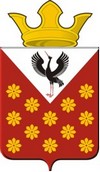                                                                                             Раздел I. Решения Думы Краснополянского сельского поселения Российская ФедерацияСвердловская областьБайкаловский муниципальный районДума Краснополянского сельского поселения 50 - заседание   4 - го созываРЕШЕНИЕ26 мая  2022 года  №  262О   назначении публичных  слушаний о внесении изменений в Устав  Краснополянского сельского поселения                                                                В целях приведения  Устава Краснополянского сельского поселения в соответствие   с Федеральными законами от 01.07.2021 № 255-ФЗ «О внесении изменений  в Федеральный закон «Об общих принципах  организации и деятельности контрольно-счетных органов субъектов Российской Федерации и муниципальных образований» и отдельные  законодательные акты  Российской Федерации», от  19.11.2021 г.  № 376-ФЗ  «О  внесении изменений  в Федеральный Закон  «Об общих принципах  организации местного самоуправления в Российской Федерации»  Дума Краснополянского сельского поселения  РЕШИЛА:            1.Назначить публичные слушания о внесении изменений   в Устав Краснополянского сельского поселения.2. Вынести на публичные слушания следующий проект изменений   в Устав муниципального образования Краснополянское сельское поселение: Внести следующие изменения   в Устав Краснополянского сельского поселения:1) пункт 8.1 статьи 29  Устава изложить в следующей редакции:        «8.1) участие в реализации  единой государственной политики в области государственного контроля (надзора), муниципального контроля при осуществлении  муниципального контроля;  организация и осуществление муниципального контроля на территории поселения;   иные полномочия в соответствии  с федеральными законами.»;2) подпункт  3  пункта 15 статьи 26  Устава изложить в следующей редакции:«3) избрания депутатом Государственной Думы Федерального Собрания Российской Федерации, сенатором Российской Федерации, депутатом Законодательного Собрания Свердловской области, депутатом представительного органа муниципального образования,  за исключением случаев, установленных федеральными законами;»;            3) пункт 5 статьи 30.1  Устава изложить в следующей редакции:«5. Органы местного самоуправления и муниципальные органы, организации, в отношении которых контрольно-счетный орган вправе осуществлять внешний муниципальный финансовый контроль, или которые обладают информацией, необходимой для осуществления  внешнего государственного  и муниципального финансового контроля,  их должностные лица, а также территориальные органы федеральных органов исполнительной власти и их структурные подразделения в установленные законом Свердловской области сроки обязаны представлять в контрольно-счетный орган по его запросам информацию, документы и материалы, необходимые для проведения контрольных и экспертно-аналитических мероприятий.».            2. Решение подлежит официальному опубликованию для публичных слушаний в газете  «Информационный вестник Краснополянского сельского поселения».Председатель   Думы   Краснополянского  сельского поселения                                                                                                                                     Е.П.Шутова«26» мая 2022 г.                                          Глава    Краснополянского сельского поселения                                                                                                                                                                А.Н.Кошелев                                        «26» мая 2022 г.                                      УтвержденоРешением Думы МО Краснополянское сельское поселениеот 14.11.2006 года  № 41ПОЛОЖЕНИЕ«О порядке учета предложений по проектам решений Думы муниципального образования Краснополянское сельское поселение о принятии Устава (о внесении изменений и (или) дополнений в Устав) Краснополянского сельского поселения и участия граждан в их обсуждении»Проекты решений Думы муниципального образования Краснополянское сельское поселение о принятии Устава (о внесении изменений и (или) дополнений в Устав) Краснополянского сельского поселения (далее – проекты решений) подлежат официальному опубликованию не позднее, чем за 30 дней до дня рассмотрения указанных проектов на заседании Думы Краснополянского сельского поселения с одновременным опубликованием настоящего Положения.Граждане, проживающие на территории Краснополянского сельского поселения и обладающие избирательным правом, вправе принять участие в обсуждении проектов решений путем внесения предложений к указанным проектам. Предложения принимаются администрацией Краснополянского сельского поселения по адресу: 623881 Свердловская область, Байкаловский район, с. Краснополянское, ул. Советская,24, приемная главы.Предложения принимаются в течение 20 дней со дня опубликования проектов Решений и настоящего Положения.Предложения к проектам решений вносятся в письменной форме в виде таблицы поправок:Предложения по проекту решения Думы муниципального образования Краснополянского сельского поселения о принятии Устава (о внесении изменений и (или) дополнений в Устав) Краснополянского сельского поселенияПредложения вносятся только в отношении изменений, содержащихся в проектах решений, и должны соответствовать Конституции Российской Федерации, Федеральному и областному законодательству, не допускать противоречия либо несогласованности с иными положениями Устава Краснополянского сельского поселения, обеспечивать однозначное толкование положений проектов решений и Устава Краснополянского сельского поселения.Предложения, внесенные с нарушением установленных требований, рассмотрению не подлежат.Оргкомитет регистрирует поступившие предложения в отдельном журнале и передает их в течение суток с момента окончания приема предложений юристу администрации.Юрист администрации в течение 5 дней с момента поступления предложений обрабатывает их, анализирует, делает заключение по каждому из поступивших предложений и выносит свои рекомендации.Заключение юриста администрации передается для рассмотрения в Думу Краснополянского сельского поселения. На заседании Думы по вопросу рассмотрения проекта решения юрист докладывает о предложениях, поступивших от граждан, и озвучивает рекомендации.Принятие проекта решения происходит в соответствии с процедурой, закрепленной в Регламенте Думы муниципального образования Краснополянское сельское поселение._______________________________________________________________________________________________________________________________________Российская ФедерацияСвердловская областьБайкаловский муниципальный районДума Краснополянского сельского поселения 50 - заседание   4 - го созываРЕШЕНИЕ26 мая  2022 года  №  263Об утверждении отчета об исполнении бюджета Краснополянского сельского поселения Байкаловского муниципального района Свердловской области за 2021 годВ соответствии со статьями 9, 153 и 264.5 Бюджетного кодекса Российской Федерации, Положением о бюджетном процессе в Краснополянском сельском поселении, утвержденным Решением Думы Краснополянского сельского поселения от 29.11.2021 № 231, рассмотрев в ходе заседания отчет об исполнении бюджета, заключение Контрольно-счетного органа Байкаловского муниципального района Свердловской области по внешней проверке годового отчета об исполнении бюджета Краснополянского сельского поселения Байкаловского муниципального района Свердловской области за 2021 год от 20 апреля 2022 № 12, результаты публичных слушаний по обсуждению проекта данного решения, отраженные в итоговом протоколе от 16 мая 2022, Дума Краснополянского сельского поселения  РЕШИЛА:1. Утвердить отчет об исполнении бюджета Краснополянского сельского поселения Байкаловского муниципального района Свердловской области за 2021 год по доходам в сумме 71 656,5 тыс. руб., по расходам  71 457,4 тыс. руб., превышение доходов над расходами муниципального бюджета (профицит) в сумме 199,1 тыс. руб. (Приложение 1 – Свод доходов муниципального бюджета за 2021 год, Приложение 2 - Распределение бюджетных ассигнований по разделам, подразделам, целевым статьям (муниципальным программам и непрограммным направлениям деятельности), группам и подгруппам и элементам видов расходов классификации расходов бюджетов за 2021 год, Приложение 3 - Ведомственная структура расходов муниципального бюджета за 2021 год, Приложение 4 - Свод источников финансирования дефицита муниципального бюджета за 2021 год).2. Настоящее Решение вступает в силу с момента подписания и подлежит официальному опубликованию в средствах массовой информации и размещению на официальном сайте Краснополянского сельского поселения Байкаловского муниципального района Свердловской области в информационно-коммуникационной сети Интернет.3. Контроль над выполнением данного решения возложить на постоянную комиссию по экономической политике и муниципальной собственности.Председатель Думы Краснополянского сельского поселения                                                                                                                                  Е.П.Шутова                               «26» мая  2022 г.                                          Глава Краснополянского сельского поселения                                                                                                                                                           А. Н. Кошелев«26» мая  2022 г.                                          Приложение 4к решению Думы  Краснополянского сельского поселения№  263 от «26» мая 2022г.«Об утверждении отчета об исполнении бюджета Краснополянского сельского поселенияБайкаловского муниципального района Свердловской области за 2021 год»Свод источников финансирования дефицита муниципального бюджета за 2021 год _____________________________________________________________________________________________________________________________________________________Российская ФедерацияСвердловская областьБайкаловский муниципальный районДума Краснополянского сельского поселения 50 - заседание   4 - го созываРЕШЕНИЕ26 мая  2022 года  №  264Об отчете главы Краснополянского  сельского  поселения   по итогам 2021 года          Заслушав и обсудив доклад  главы  Краснополянского  сельского  поселения  Кошелева Алексея Николаевича  о работе администрации  и подведомственных учреждений в 2021 году,   на основании анализа отчета об оценке эффективности работы органов местного самоуправления МО Краснополянское сельское поселение в 2019,  2020 годах,   обращений жителей Краснополянского сельского поселения в органы местного самоуправления Краснополянского сельского поселения,   Дума Краснополянского сельского поселения  решила:               1. Принять к сведению отчет главы Краснополянского сельского поселения  по итогам  2021  года (прилагается).       2.Признать работу главы Краснополянского сельского поселения удовлетворительной.       3. Внести  предложения по улучшению деятельности  Администрации  Краснополянского  сельского поселения в 2022 году:           - продолжить работу по  строительству водопроводных сетей на территории Краснополянского сельского поселения;           -  продолжить работу  по строительству дорог на территории Краснополянского сельского поселения;        4. Обнародовать  настоящее Решение в соответствии с Уставом Краснополянского сельского поселения. Председатель  Думы  Краснополянского  сельского поселения                                                                                                                                             Е.П.Шутова«26» мая 2022 г.                                          Глава   Краснополянского   сельского поселения                                                                                                                                                                     А.Н,Кошелев «26» мая 2022 г.                                          .                                   Приложение к Решению Думы Краснополянского  сельского поселенияот 26.05.2022 г. № 264 ОТЧЕТ   ГЛАВЫ КРАСНОПОЛЯНСКОГО СЕЛЬСКОГО ПОСЕЛЕНИЯ   ПО ИТОГАМ РАБОТЫ ЗА 2021 ГОДОсновной работой администрации является  повышение уровня  и улучшения качества  жизни жителя  сельского поселения. Администрацией поселения  принимались все меры, направленные на улучшение  условий жизни, социальную защиту, поддержку населения, обеспечение общественной безопасности  и правопорядка, стабильности  в работе  коммунальных, социальных объектов.  Работа   администрации  сельского поселения  - это  исполнение  полномочий, предусмотренных Уставом поселения и 131 ФЗ О местном самоуправлении.Полномочия  осуществляются  путем  организации  ежедневной работы  администрации  поселения, подготовки нормативных документов, осуществление личного приема граждан  главой и специалистами поселения,  рассмотрение устных и письменных обращений граждан. 	В   2021 году специалистами поселения было принято  -  20 письменных обращений граждан.	Принято  положительных решений   обращений  9-45 %  (обращения  по    ЖКХ  ремонту дорог,  обследование жилья,  благоустройству, Газификации и др.) по остальным даны разъяснения.       Было выдано    справок  - 4905      Совершено нотариальных действий  - 624       Проведено 9  заседаний Думы, принято решений 52 принято нормативно правовых актов –23. Входящей корреспонденции получено со всех уровней власти за 2021 год – 3809.	 В состав муниципального образования  Краснополянское сельское поселение входит 25 населенных пунктов, на 01.01.2022 года численность постоянного населения составляет 4150 человека снижение за год составило 38 человекТерритория поселения составляет 7620 га.Рождаемость составила 45 (+6) человек, а  смертность75 (+10)человек.Обеспеченность местами в дошкольных и школьных образовательных учреждениях составляет 100 % от общего количества нуждающихся. На территории МО Краснополянское сельское поселение осуществляют деятельность сельскохозяйственные предприятия и фермерские хозяйства: ООО А/Ф «Восточная», ООО «Победа», ООО «Победа-1», КФХ «Губин Н. Ю.», КФХ «Фадеев В. А.» ООО «Асмарал-Агро» Данные предприятия являются основными работодателями и плательщиками налогов.  Исполнение бюджета  Краснополянского сельского поселения за 2021 годПервоначально основные параметра бюджета Краснополянского сельского поселения Байкаловского муниципального района Свердловской области на 2021 года утверждены Решением Думы Краснополянского сельского поселения Байкаловского муниципального района Свердловской областиот 25.12.2020 года № 176 «О бюджете муниципального образования Краснополянское сельское поселение на 2021 год и плановый период 2022 и 2023 годов» (далее – Решение о бюджете на 2021 год). В ходе исполнения бюджета Краснополянского сельского поселения Байкаловского муниципального района Свердловской области (далее – местный бюджет) в первоначально утвержденные основные характеристики бюджета были внесены следующие изменения и дополнения:   тыс.руб.Анализ исполнения основных характеристик местного бюджета за 2021 год представлен в таблице:За отчетный период местный бюджет по доходам исполнен на 101, 8 %, по расходам  на 96,8% от утвержденных бюджетных назначений.Результатом исполнения местного бюджета за 2021 год является превышение доходов над расходами (профицит) в сумме 199,1 тыс. руб. при  планируемом дефиците в сумме 3 486,5 тыс.руб.Доходы бюджета Сведения об исполнении бюджета в разрезе видов доходов за 2021 год представлены в таблице.Тыс. руб. В общей сумме поступивших доходов удельный вес собственных доходов составил 29,4 %, безвозмездных поступлений  70,6 %.  Собственные доходы исполнены в сумме 21 037,1 тыс. руб. при плановых назначениях 19 747,2 тыс. руб. или 106,5%.Совокупный годовой объем бюджетных назначений по статьям, образующим налоговые доходы, за 2021 год исполнен в размере 18 986,8 тыс. руб. или 105,5 %  от плановых назначений. План по неналоговым доходам за 2021 год исполнен в размере 2 050,3 тыс. руб. или 117,0 %  от плановых назначений. Объем средств в виде безвозмездных поступлений, полученных в 2021 году, составил 50 619,6 тыс. руб. или 100,0 % от годового плана.Расходы бюджетаПлановые назначения по расходам местного бюджета утверждены Решением о бюджете на 2021 год в общей сумме 73 853,2 тыс.руб.Распределение бюджетных ассигнований по разделам, подразделам, целевым статьям и исполнение расходной части местного бюджета за 2021 год по разделам характеризуется следующими показателями: тыс. руб.Расходная часть бюджета, по данным представленного Отчета об исполнении бюджета за 2021 год, исполнена на 96,8 % или в сумме 71 457,4 тыс.руб. к утвержденным бюджетным назначениям. Сумма отклонений составила 2 395,8 тыс. руб. Исполнение плановых назначений по пяти разделам составило 100%, по остальным разделам  бюджетные ассигнования освоены более 90%.Анализ исполнения муниципальных программ Первоначально Решением о бюджете на 2021 год бюджетные ассигнования по расходам были предусмотрены в рамках муниципальной программы «Социально-экономическое развитие Краснополянского сельского поселения» на 2015-2024 годы, в общем объеме 62 627,0 тыс. руб., что составляло 95,6 %, от общей суммы утвержденных бюджетных назначений на 2021 год. В течение года объем расходов по муниципальной программе был увеличен на 8 330,6 тыс. руб., или 13,3%, до значения 70 957,6 тыс. руб. По данным Отчета об исполнении бюджета за 2021 год исполнение программных расходов составило 96,6% или в сумме 68 570,9 тыс. руб. Данные об объемах средств, предусмотренных и исполненных в рамках местного бюджета в 2021 году по подпрограммам, представлены в таблице:Тыс. руб.Как видно из представленной таблицы, уровень исполнения программных расходов за отчетный период составил 96,6 % или в сумме 68 570,9 тыс. руб., общий объем неисполненных бюджетных ассигнований составил 2 386,7 тыс. руб. Из 9 подпрограмм по 6 подпрограммам уровень исполнения составил 100%, по 3 подпрограммам – более 91,2 %.   Низкий уровень освоения бюджетных ассигнований сложился по подпрограммам:-  «Развитие жилищно-коммунального хозяйства и повышение энергетической эффективности на территории Краснополянского сельского поселения» - 98,0%;- «Развитие культуры на территории Краснополянского сельского поселения» -91,2%. Анализ исполнения расходов бюджета по непрограммным направлениямВ соответствии с Решением о бюджете на 2021 год объем бюджетных ассигнований на осуществление непрограммных направлений деятельности бюджета в течение года увеличился с 2 855,0 тыс. руб. до 2 895,6 тыс.руб или на 40,6 тыс.руб. Доля непрограммных расходов в общем объеме исполненных расходов бюджета в отчетном периоде составила 3,9% от общего объема расходов бюджета.Бюджетные ассигнования по непрограммным направлениям деятельности утверждены по двум главным распорядителям бюджетных средств. Анализ исполнения расходов местного бюджета по непрограммным направлениям деятельности представлен в таблице:                                                      Тыс. руб.По данным Отчета об исполнении бюджета за 2021 год, уровень исполнения непрограммных расходов составил 100%. от уточненного плана.Информация об исполнении бюджета по источникам финансирования дефицита бюджета за 2021 год отражена в таблице:Согласно разделу 3 «Источники финансирования дефицита бюджета» Отчета об исполнении бюджета за 2021 год (ф.0503117) бюджет исполнен с профицитом в размере 199,1 тыс.руб. по источникам внутреннего финансирования дефицита бюджета сложилось за счет изменения остатков средств на счетах по учету средств бюджета. «Культура, кинематография»Расходы по данному разделу составили 21815,8тыс. руб. Удельный вес расходов на культуру составил 30 % .Общее число учреждений 1. Число ставок на конец года 28,5. Средняя заработная плата 36,13 тыс. руб.Среднесписочная численность учреждения 25,59 без учета руководителя и главного бухгалтера.  «Социальная политика»Расходы на социальную политику составили 331,4 тыс. руб. в том  числе:расходы на организацию и проведение мероприятий, посвященных Дню Победы, Дню памяти и скорби, Дню пенсионера, а так же дератизация и акарицидная обработка общественных мест.   «Физическая культура и спорт»Бюджетные назначения выполнены в сумме  1820,3  тыс. руб.    Резервный фонд Администрации муниципального образования Краснополянское сельское поселениеСредства резервного фонда за отчетный период были использованы в общей сумме 60 тыс.руб., на оказание материальной помощи гражданам при пожаре.	Доходная часть бюджета муниципального образования Краснополянское сельское поселение исполнена в сумме 71656,2 тыс. руб. или на 101,8 %  к плановым назначениям, расходная часть на 71457,4 тыс. руб. или 96,8 %  к плановым назначениям, профицит бюджета составил 199,1 тыс.руб. Основные запланированные и выполненные мероприятия в 2021 году по статьям «Национальная безопасность и правоохранительная деятельность», «Национальная экономика», «Жилищьно-коммунальное хозяйство»Организация работы по обеспечению водой.За период 2021 года на территории Краснополянского сельского поселения произведены следующие работы, направленные на более качественное снабжение жителей поселения водой.А. Заменнена водопроводная сеть в д. Лукина протяженностью 2630 метров на сумму 1 586 т. р.Б. Построен водопровод в с. Краснополянское по ул. Первомайская и Мичурина, протяженностью 1755 метров на сумму 1449 т.р.В. Произведена закольцовка водопровода в с. Краснополянское путем строительства водопровода по пер. Техническому с подключением улиц Свердлова, Советская, пер. Красный и пер. Новый с подключением к водонапорной башне по  пер. Технический, и произведен демонтаж вышедшей из строя водонапорной башни по ул. Советская 26 а, на сумму 406 т.р.Г. Произведена реконструкция водонапорной башни в с. Елань по ул. Советская 1а на сумму 2359 т.р.Д. Произведена закольцовка водонапорной башни по ул. советская 1а и по ул. колхозная, путем строительства водопровода по ул. Свободы и ул. Колхозная протяженностью 290 метров на сумму 302 т.р, с отключением водонапорной башни по ул. Колхозная.Ж. Произведена прочистка скважины и её ремонт в д. Зырянская, с установкой частотного регулятора для управления подачей воды на сумму 235 т. р.З. Обустройство колодца в д. Щербачиха на сумму 150,8 т.р         2.  Программа строительства дорог.За период 2021 года, были произведены ремонты на следующих участках дорог:А. Ремонт автомобильной дороги д. Шевелева-д. Прыткова протяженностью 428 метров с укладкой асфальто-бетонного покрытия на сумму 7325 т.р.Б. Ремонт а/д «Подъезд к с. Елань участок №2» с укладкой асфальто-бетонного покрытия протяженностью 120 метров на сумму 2729 т. р.В. Ремонт а/д «Подъезд к с. Елань участок №1 возле КЗС» с укреплением скальным грунтом и укладкой асфальто-бетонного покрытия протяженностью 180 метров на сумму  4158 т. р.Г. Ремонт перекрестка ул. Строителей – ул. Пролетарская в с. Елань с установкой водопропускных труб, укреплением скальным грунтом с последующим щебенированием на сумму  1275 т. р.Д. Так-же производилось текущее содержание дорог в летний период производилось грейдирование, окашивание обочин, планировка обочин. В зимний период производилась очистка дорог от снега.Ж. устройство автобусной остановки в д. Зырянская на сумму 82 т. р.          3. В рамках благоустройства проводились следующие мероприятия.Производилась обкоска общественных территорий населенных пунктов, производился сбор мусора с мест захоронения, оканавливание в с. Елань и планировка обочин в с. Шадринка.           4. Для обеспечения бесперебойной работы лодочной переправы была приобретена моторная лодка «Вятбот» 740 на сумму 764 т. р._____________________________________________________________________________________________________________________________________________________Российская ФедерацияСвердловская областьБайкаловский муниципальный районДума Краснополянского сельского поселения 50 - заседание   4 - го созываРЕШЕНИЕ26 мая  2022 года  № 265О назначении даты отчета главы Краснополянского сельского поселения  о результатах деятельности администрации  Краснополянского сельского поселения  и иных подведомственных органов местного самоуправления за 2021 год  на территориях Краснополянского сельского поселения       В соответствии с Федеральным законом № 131- ФЗ от 06.10.2003 года «Об общих принципах организации местного самоуправления в Российской Федерации» (с изменениями), руководствуясь ст. 26 Устава  Краснополянского сельского поселения, Дума  Краснополянского сельского поселения РЕШИЛА:          1.  Назначить отчет главы Краснополянского сельского поселения   о результатах своей деятельности, о результатах деятельности местной администрации и иных подведомственных ему органов местного самоуправления в 2021 году, в том числе о решении вопросов, поставленных Думой  Краснополянского сельского поселения, с приглашением граждан, руководителей организаций и учреждений  территорий Краснополянского сельского поселения,  руководителей  ветеранских и  общественных организаций.         2.   Чурманская территория -            02 июня 2022 г.                Еланская территория -                03 июня 2022 г.               Краснополянская территория -   07 июня 2022 г.                Шадринская территория -           09 июня 2022 г.            3. Опубликовать  настоящее решение в газете «Информационный Вестник  Краснополянского сельского поселения» и разместить на официальном сайте Краснополянского сельского поселения  в сети Интернет.         4. Контроль за исполнением настоящего решения возложить на постоянную комиссию Думы Краснополянского сельского поселения по муниципальному хозяйству и социальной политике  Председатель   Думы  Краснополянского  сельского поселения                                                                                                                                        Е.П.Шутова«26» мая 2022 г.                                          Глава Краснополянского  сельского поселения                                                                                                                                                                    А.Н.Кошелев«26» мая 2022 г.                                        _____________________________________________________________________________________________________________________________________________________Российская ФедерацияСвердловская областьБайкаловский муниципальный районДума Краснополянского сельского поселения50 - заседание   4 - го созываРЕШЕНИЕ26 мая  2022 года  № 266О работе Думы  Краснополянского сельского поселения в 2021 году           Заслушав отчет председателя Думы Краснополянского сельского поселения  о работе Думы в 2021 году, руководствуясь статьей 23 Устава Краснополянского сельского поселения,  Дума Краснополянского сельского поселения  решила:           1. Утвердить отчет о работе Думы Краснополянского сельского поселения  за 2021 год (Приложение № 1).           2. Опубликовать настоящее решение в «Информационном вестнике Краснополянского сельского поселения»  разместить на официальном сайте Думы Краснополянского сельского поселения в сети «Интернет».                 3. Контроль за выполнением настоящего решения возложить на комиссию Думы по местному самоуправлению и безопасности  (Сединкина О.С.)Председатель Думы  Краснополянского  сельского поселения                                                                                                                                                            Е.П. Шутова«26» мая 2022 г.                                      Глава Краснополянского  сельского поселения                                                                                                                                                                                      А.Н.Кошелев «26» мая  2022 г.        Приложение № 1 к решению Думы Краснополянского сельского поселения от 26.05.2022 г. № 266 Отчет о деятельности  Думы  Краснополянского сельского поселения за 2021 год               Дума Краснополянского сельского поселения (далее - Дума) является представительным органом сельского поселения, состоит из 7 депутатов, избираемых населением сельского поселения на муниципальных выборах на основе всеобщего, равного и прямого избирательного права при тайном голосовании по одномандатным округам сроком на 5 лет.              Основной формой работы Думы являются заседания.   В 2021 году   было  проведено 9  заседаний Думы четвертого созыва, на которых принято  52  решения по различным вопросам в рамках полномочий Думы.             Из них нормативно-правовые  акты:- о внесении  изменений в Устав  Краснополянского  сельского поселения  - 4 НПА;- утверждение бюджета поселения и его  исполнение, внесение изменений в  решение о бюджете - 6 НПА;- об утверждении структуры  органов местного самоуправления,  внесении изменений в структуру – 1  НПА; - о внесении изменений в Правила землепользования и застройки Краснополянского  сельского поселения – 2 НПА;- распоряжение муниципальным имуществом  в Краснополянском сельском поселении -  1 НПА;- иные  -  23 НПА.                Проводилась работа по приведению в соответствие с законодательством ранее принятых правовых актов, в том числе вносились изменения в различные положения, регулирующие решение вопросов местного значения, приняты новые нормативно правовые акты.                Проекты нормативно-правовых актов рассматриваются на публичных слушаниях, направляются в прокуратуру Байкаловского района для проведения антикоррупционной  экспертизы.              Для информирования граждан в "Информационном  вестнике Краснополянского сельского поселения",   на официальном  сайте  Думы Краснополянского сельского поселения в разделе «Решения  Думы»  размещаются принятые нормативно-правовые акты, в разделе «Проекты Решений»  проекты решений.              Проведено  6  публичных слушаний по внесению изменений в Устав Краснополянского  сельского поселения, об утверждении отчета об исполнении бюджета за  прошедший год,  о бюджете Краснополянского сельского поселения на очередной год.              Заслушивался  отчет о деятельности Главы  Краснополянского сельского поселения  за 2020 год.               Председателем Думы  Краснополянского сельского поселения и депутатами было рассмотрено 3  обращения граждан,  из них 1 поддержано, остальным даны разъяснения, также проводился прием граждан по  личным вопросам,  в основном,  люди обращаются  по вопросам благоустройства – это ремонт дорог и тротуаров, освещение  улиц,  грейдирование  дорог, уборка и вывоз мусора.              Депутаты рассматривали обращения граждан на заседаниях  Думы  и совместно  с администрацией поселения принимали  решения по данным обращениям. Но все просьбы жителей выполнить сразу невозможно, предложения граждан учитываются и, если есть в этом необходимость и финансирование, то вносятся изменения в программы  на определенный год.  Депутаты Думы сотрудничают с руководителями организаций и предприятий, находящихся на территории сельского поселения, в интересах населения.           В своей работе Дума сельского поселения взаимодействует с администрацией сельского поселенияГлава администрации и специалисты участвуют в работе заседаний ДумыРазработка планов работы Думы, программ по решению вопросов местного значения       Избранный состав Думы сельского поселения считает своей главной задачей повышение активности депутатского корпуса по решению вопросов местного значения и вовлечение населения в совместную деятельность. Мы направим все усилия на осуществление поставленных задач.__________________________________________________________________________________________________________________________ Российская ФедерацияСвердловская областьБайкаловский муниципальный районДума Краснополянского сельского поселения50 - заседание   4 - го созываРЕШЕНИЕ26 мая  2022 года  № 267Об утверждении Положения о бюджетном процессе  в Краснополянском  сельском  поселении  Байкаловского муниципального района Свердловской областиВ соответствии с Бюджетным кодексом Российской Федерации, Федеральным законом от 06.10.2003 № 131-ФЗ «Об общих принципах организации местного самоуправления в Российской Федерации», рассмотрев проект Положения о бюджетном процессе в Краснополянском  сельском поселении, руководствуясь Уставом Краснополянского  сельского поселения,  Дума Краснополянского сельского поселения РЕШИЛА:         1. Утвердить Положение о бюджетном процессе в Краснополянском сельском поселении  Байкаловского муниципального района Свердловской области (прилагается).         2. Признать утратившим силу Решение Думы Краснополянского сельского поселения № 231 от 29.11.2021 «Об утверждении Положения о бюджетном процессе в Краснополянском сельском поселении Байкаловского муниципального района Свердловской области».         3. Настоящее решение опубликовать (обнародовать) в газете «Информационный вестник Краснополянского сельского поселения» и на официальном сайте Думы Краснополянского сельского поселения.          4. Контроль над исполнением Решения возложить на постоянную  комиссию  Думы Краснополянского сельского поселения по экономической политике и муниципальной собственности (Вялков А.Е.).Председатель Думы     Краснополянского сельского поселения	                                                                                                                                                          Е.П.Шутова«26» мая  2022 г. Глава Краснополянского   сельского поселения                                                                                                                                                                                	А.Н.Кошелев «26» мая  2022 г. Утверждено Решением Думы Краснополянского сельского поселения          от «26» мая   2022 года № 267  ПОЛОЖЕНИЕО БЮДЖЕТНОМ ПРОЦЕССЕ В КРАСНОПОЛЯНСКОМ  СЕЛЬСКОМ ПОСЕЛЕНИИ БАЙКАЛОВСКОГО МУНИЦИПАЛЬНОГО РАЙОНА  СВЕРДЛОВСКОЙ ОБЛАСТИПоложение о бюджетном процессе в Краснополянском сельском поселении  Байкаловского муниципального района Свердловской области (далее – Краснополянское сельское поселение) в соответствии с законодательством Российской Федерации, Уставом Краснополянского сельского поселения регулирует бюджетные правоотношения, возникающие между субъектами бюджетных правоотношений в процессе составления, рассмотрения, утверждения и исполнения бюджета Краснополянского сельского поселения, контроля за его исполнением, осуществления муниципальных заимствований и регулирования муниципального долга.Глава 1. ОБЩИЕ ПОЛОЖЕНИЯСтатья 1. Правовое регулирование бюджетного процесса в Краснополянском  сельском поселенииБюджетный процесс в Краснополянском сельском поселении регулируется Бюджетным кодексом Российской Федерации, федеральными законами, законами Свердловской области, Уставом Краснополянского сельского поселения, настоящим Положением, иными нормативными правовыми актами Российской Федерации, Свердловской области, муниципальными правовыми актами органов местного самоуправления Байкаловского муниципального района.Статья 2. Основные понятия и термины, применяемые в настоящем Положении1. В настоящем Положении применяются понятия и термины в значениях, определенных Бюджетным кодексом Российской Федерации и иными федеральными законами, регулирующими бюджетные правоотношения:1) бюджет - форма образования и расходования денежных средств, предназначенных для финансового обеспечения задач и функций местного самоуправления;2) доходы бюджета – поступающие в бюджет денежные средства, за исключением средств, являющихся источниками финансирования дефицита бюджета;3) расходы бюджета – выплачиваемые из бюджета денежные средства, за исключением средств, являющихся источниками финансирования дефицита бюджета;4) дефицит бюджета – превышение расходов бюджета над его доходами;5) профицит – превышение доходов бюджета над его расходами;6) бюджетный процесс – регламентируемая законодательством Российской Федерации деятельность органов местного самоуправления и иных участников бюджетного процесса по составлению и рассмотрению проекта бюджета, утверждению и исполнению бюджета, контролю над его исполнением, осуществлению бюджетного учета, составлению, внешней проверке, рассмотрению и утверждению бюджетной отчетности;7) сводная бюджетная роспись – документ, который составляется и ведется финансовым управлением в целях организации исполнения бюджета по расходам бюджета и источникам финансирования дефицита бюджета;8) бюджетная роспись – документ, который составляется и ведется главным распорядителем бюджетных средств (главным администратором источников финансирования дефицита бюджета) в целях исполнения бюджета по расходам (источникам финансирования дефицита бюджета);9) бюджетный кредит – денежные средства, предоставляемые бюджетом другому бюджету бюджетной системы Российской Федерации, юридическому лицу (за исключением муниципальных учреждений) на возвратной и возмездной основах;10) бюджетные ассигнования – предельные объемы денежных средств, предусмотренных в соответствующем финансовом году для исполнения бюджетных обязательств;11) муниципальный долг – обязательства, возникающие из муниципальных заимствований, гарантий по обязательствам третьих лиц, другие обязательства в соответствии с видами долговых обязательств, принятые муниципальным образованием;12) расходные обязательства – обусловленные муниципальным правовым актом, договором или соглашением, обязанности муниципального образования или действующего от его имени казенного учреждения предоставить физическому или юридическому лицу, иному публично-правовому образованию средства из бюджета муниципального образования;13) бюджетные обязательства – расходные обязательства, подлежащие исполнению в соответствующем финансовом году;14) публичные обязательства – обусловленные законом, иным нормативным правовым актом расходные обязательства публично-правового образования перед физическим или юридическим лицом, иным публично-правовым образованием, подлежащие исполнению в установленном соответствующим законом, иным нормативным правовым актом размере или имеющие установленный указанным законом, актом порядок его определения (расчета, индексации);15) публичные нормативные обязательства – публичные обязательства перед физическим лицом, подлежащие исполнению в денежной форме в установленном размере или имеющие установленный порядок его индексации, за исключением выплат физическому лицу, предусмотренных статусом муниципальных служащих, а также лиц, замещающих муниципальные должности, работников казенных учреждений, лиц, обучающихся в государственных или муниципальных образовательных учреждениях, осуществляющих образовательную деятельность;16) денежные обязательства – обязанность получателя бюджетных средств уплатить бюджету, физическому или юридическому лицу за счет средств бюджета определенные денежные средства в соответствии с выполненными условиями гражданско-правовой сделки, заключенной в рамках его бюджетных полномочий, или в соответствии с положениями муниципального правового акта, условиями договора или соглашения;17) межбюджетные трансферты – средства, предоставляемые одним бюджетом бюджетной системы Российской Федерации другому бюджету бюджетной системы Российской Федерации;18) дотации – межбюджетные трансферты, предоставляемые на безвозмездной и безвозвратной основе без установления направлений их использования;19) бюджетные полномочия – права и обязанности органов местного самоуправления и иных участников бюджетного процесса по регулированию бюджетных правоотношений, организации и осуществлению бюджетного процесса, установленные Бюджетным Кодексом и принятыми в соответствии с ним государственными и муниципальными правовыми актами, регулирующими бюджетные правоотношения;20) казначейское обслуживание - проведение Федеральным казначейством в системе казначейских платежей операций участников системы казначейских платежей с денежными средствами с их отражением на соответствующих казначейских счетах;21) казначейский счет - счет, открытый в Федеральном казначействе отдельному участнику системы казначейских платежей для осуществления и отражения в системе казначейских платежей операций участника системы казначейских платежей с денежными средствами;22) единый счет бюджета - казначейский счет, открытый в Федеральном казначействе для осуществления и отражения операций с денежными средствами по поступлениям в бюджет и перечислениям из бюджета;23) муниципальные услуги (работы) – услуги (работы), оказываемые (выполняемые) органами местного самоуправления, муниципальными учреждениями и в случаях, установленных законодательством Российской Федерации, иными юридическими лицами;24) муниципальное задание – документ, устанавливающий требования к составу, качеству и (или) объему (содержанию), условиям, порядку и результатам оказания муниципальных услуг (выполнения работ); 25) главный распорядитель бюджетных средств – орган местного самоуправления, орган местной администрации, а также наиболее значимое учреждение образования, культуры и здравоохранения, указанное в ведомственной структуре расходов бюджета, имеющие право распределять бюджетные ассигнования и лимиты бюджетных обязательств между подведомственными распорядителями и получателями бюджетных средств;26) получатель бюджетных средств – орган местного самоуправления, орган местной администрации, находящееся в ведении главного распорядителя бюджетных средств казенное учреждение, имеющие право на принятие и (или) исполнение бюджетных обязательств от имени Краснополянского сельского поселения за счет средств бюджета;27) казенное учреждение – муниципальное учреждение, осуществляющее оказание муниципальных услуг, выполнение работ и (или) исполнение муниципальных функций в целях обеспечения реализации предусмотренных законодательством Российской Федерации полномочий органов местного самоуправления, финансовое обеспечение деятельности которого осуществляется за счет средств бюджета на основании бюджетной сметы;28) бюджетная смета – документ, устанавливающий в соответствии с расходной классификацией бюджетов лимиты бюджетных обязательств казенного учреждения;29) ведомственная структура расходов бюджета – распределение бюджетных ассигнований, предусмотренных решением о бюджете, по главным распорядителям бюджетных средств, разделам, подразделам, целевым статьям, группам (группам, подгруппам и элементам) видов расходов бюджетов либо по главным распорядителям бюджетных средств, разделам, подразделам и (или) целевым статьям (муниципальным) программам и непрограммным направлениям деятельности), группам (группам и подгруппам) видов расходов классификации расходов бюджетов;30) главный администратор доходов бюджета – определенный постановлением Главы Краснополянского сельского поселения  орган местного самоуправления, имеющий в своем ведении администраторов доходов бюджета и (или) являющийся администратором доходов бюджета;31) администратор доходов бюджета – орган местной администрации, казенное учреждение, осуществляющие контроль за правильностью исчисления, полнотой и своевременностью уплаты, начисление, учет, взыскание и принятие решений о возврате (зачете) излишне уплаченных (взысканных) платежей, пеней и штрафов по ним, являющихся доходами местного бюджета;32) главный администратор источников финансирования дефицита бюджета – определенный постановлением Главы  Краснополянского сельского поселения орган местного самоуправления, орган местной администрации, иная организация, имеющий право осуществлять операции с источниками финансирования дефицита бюджета;33) муниципальная гарантия – вид долгового обязательства, в силу которого муниципальное образование (гарант) обязано при наступлении предусмотренного в гарантии события (гарантийного случая) уплатить лицу, в пользу которого предоставлена гарантия (бенефициару), по его письменному требованию определенную в обязательстве денежную сумму за счет средств бюджета в соответствии с условиями даваемого гарантом обязательства отвечать за исполнение третьим лицом (принципалом) его обязательства перед бенефициаром;34) обоснование бюджетных ассигнований – документ, характеризующий бюджетные ассигнования в очередном финансовом году (очередном финансовом году и плановом периоде);35) лимит бюджетных обязательств – объем прав в денежном выражении на принятие казенным учреждением бюджетных обязательств и их исполнение в текущем финансовом году (текущем финансовом году и плановом периоде);36) текущий финансовый год – год, в котором осуществляется исполнение бюджета, составление и рассмотрение проекта бюджета на очередной финансовый год (очередной финансовый год и плановый период);37) очередной финансовый год – год, следующий за текущим финансовым годом;38) плановый период – два финансовых года, следующие за очередным финансовым годом;39) отчетный финансовый год – год, предшествующий текущему финансовому году;40) временный кассовый разрыв - прогнозируемая в определенный период текущего финансового года недостаточность на едином казначейском счете или на едином счете бюджета денежных средств, необходимых для осуществления перечислений из бюджета;41) исполнительно-распорядительный орган местного самоуправления Краснополянского сельского поселения  – Администрация Краснополянского сельского поселения Байкаловского муниципального района Свердловской области (далее – Администрация);42) представительный орган местного самоуправления Краснополянского сельского поселения – Дума Краснополянского сельского поселения  Байкаловского муниципального района Свердловской области (далее – Дума);43) функциональный орган Администрации Краснополянского сельского поселения  Байкаловского муниципального района Свердловской области – Финансовое управление Администрации Байкаловского муниципального района Свердловской области (далее – Финансовое управление).Статья 3. Местный бюджет1. Краснополянское сельское поселение имеет собственный бюджет (местный бюджет), предназначенный для исполнения расходных обязательств Краснополянского сельского поселения.2. В местном бюджете в соответствии с бюджетной классификацией Российской Федерации раздельно предусматриваются средства, направляемые на исполнение расходных обязательств Краснополянского  сельского поселения,  возникающих в связи с осуществлением органами местного самоуправления полномочий по вопросам местного значения и расходных обязательств, исполняемых за счет субвенций из других бюджетов бюджетной системы Российской Федерации в целях осуществления отдельных государственных полномочий.3. Местный бюджет разрабатывается и утверждается в форме решения о бюджете  Краснополянского сельского поселения на один год (очередной финансовый год) или сроком на три года (очередной финансовый год и плановый период), принимается Думой. Решение вступает в силу с 1 января и действует по 31 декабря финансового года, если иное не предусмотрено Бюджетным кодексом Российской Федерации и решением о бюджете.Статья 4. Особенности применения бюджетной классификации Российской Федерации в Краснополянском сельском поселении1. Бюджетная классификация Российской Федерации является группировкой доходов, расходов и источников финансирования дефицита бюджетов бюджетной системы Российской Федерации,  используемой для составления и исполнения местного бюджета, а также группировкой доходов, расходов и источников финансирования дефицитов бюджетов и (или) операций сектора государственного управления, используемой для ведения бюджетного (бухгалтерского) учета, составления бюджетной отчетности, обеспечивающей сопоставимость показателей бюджета муниципального образования с показателями бюджетов бюджетной системы Российской Федерации.2. Бюджетная классификация включает:- классификацию доходов бюджетов;- классификацию расходов бюджетов;- классификацию источников финансирования дефицитов бюджетов;- классификацию операций сектора государственного управления.3. Код классификации доходов включает: - код главного администратора доходов; - код вида доходов, включающий группу, подгруппу, статью, подстатью и элемент дохода.  - код подвида доходов; 3.1. Группы и подгруппы доходов бюджетов определяются Бюджетным кодексом Российской Федерации.3.2. Перечень статей и подстатей доходов бюджетов утверждается Министерством Финансов Российской Федерации.3.3. Код элемента доходов устанавливается в зависимости от полномочий по установлению и нормативному правовому регулированию налогов, сборов, и иных обязательных платежей, других доходов, а также в зависимости от наличия прав требования к плательщикам по неналоговым доходам и безвозмездным поступлениям. 3.4. Элементы доходов определены Бюджетным кодексом Российской Федерации.3.5. Перечень кодов подвидов по видам доходов, главными администраторами которых являются органы местного самоуправления и (или) находящиеся в их ведении казенные учреждения, утверждается финансовым управлением.4. Код классификации расходов бюджета состоит из:- кода главного распорядителя бюджетных средств;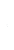 - кода раздела, подраздела, целевой статьи и вида расходов; 4.1. Перечень и коды главных распорядителей средств местного бюджета устанавливается решением о местном бюджете в составе ведомственной структуры расходов.4.2. Разделы и подразделы классификации расходов бюджета определяются Бюджетным кодексом Российской Федерации.Перечень разделов, подразделов, целевых статей (муниципальных программ и непрограммных направлений деятельности), групп (групп, подгрупп и элементов) видов расходов местного бюджета утверждается в составе ведомственной структуры расходов местного бюджета решением о бюджете либо в установленных Бюджетным кодексом Российской Федерации случаях сводной бюджетной росписью местного бюджета. 4.3. Целевые статьи расходов местного бюджета формируются в соответствии с муниципальными программами, не включенными в муниципальные программы направлениями деятельности органов местного самоуправления, Администрации и расходными обязательствами, подлежащими исполнению за счет средств местного бюджета. Каждому публичному нормативному обязательству, межбюджетному трансферту, присваиваются уникальные коды классификации расходов бюджетов. Перечень и коды целевых статей расходов бюджетов устанавливаются Финансовым управлением, осуществляющим составление и организацию исполнения бюджета, если иное не установлено Бюджетным кодексом Российской Федерации.Перечень и коды целевых статей расходов бюджета, финансовое обеспечение которых осуществляется за счет межбюджетных субсидий, субвенций и иных межбюджетных трансфертов, имеющих целевое назначение, определяются в порядке, установленном Финансовым управлением, осуществляющим составление и организацию исполнения бюджета, из которого предоставляются указанные межбюджетные субсидии, субвенции и иные межбюджетные трансферты, имеющие целевое назначение.             4.4. Код вида расходов включает группу, подгруппу и элемент вида расхода.Группы и подгруппы видов расходов бюджета определяются Бюджетным кодексом Российской Федерации, Элементы видов расходов устанавливаются приказом Министерства Финансов Российской Федерации.5. Код классификации источников финансирования дефицита бюджета состоит из:- кода главного администратора источника финансирования дефицита бюджета;- кода группы, подгруппы, статьи и вида источника финансирования дефицита бюджета;5.1. Группами и подгруппами источников финансирования дефицитов бюджетов являются:- муниципальные ценные бумаги, номинальная стоимость которых указана в валюте Российской Федерации;- кредиты кредитных организаций в валюте Российской Федерации;- бюджетные кредиты из других бюджетов бюджетной системы Российской Федерации;- изменение остатков средств на счетах по учету средств бюджета;- иные источники внутреннего финансирования дефицитов бюджетов.5.2. Перечень статей источников финансирования дефицита бюджета утверждается решением Думы о бюджете при утверждении источников финансирования дефицита бюджета.  5.3. Финансовое управление утверждает перечень кодов видов источников финансирования дефицитов бюджетов, главными администраторами которых являются органы местного самоуправления и (или) находящиеся в их ведении казенные учреждения.6. Код классификации операций сектора государственного управления включает группу, статью и подстатью классификации операций сектора государственного управления.7. Группы классификации операций сектора государственного управления определяются Бюджетным кодексом Российской Федерации.8. Перечень статей и подстатей классификации операций сектора государственного управления устанавливается Министерством финансов Российской Федерации.9. Порядок применения классификации операций сектора государственного управления устанавливается Министерством финансов Российской Федерации.Статья 5. Принципы бюджетной системы, на которых основывается бюджетный процесс в  Краснополянском  сельском поселении1. Принцип единства бюджетной системы, который означает единство бюджетного законодательства, принципов организации и функционирования бюджетной системы, форм бюджетной документации и бюджетной отчетности, бюджетной классификации и единый порядок установления и исполнения расходных обязательств.2. Принцип разграничения доходов, расходов, источников финансирования дефицита бюджета означает закрепление за местным бюджетом доходов, расходов, источников финансирования дефицита бюджета.3. Принцип самостоятельности бюджетов означает право и обязанность муниципального образования самостоятельно обеспечивать сбалансированность бюджета и эффективность использования бюджетных средств.4. Принцип равенства бюджетных прав субъекта Российской Федерации и муниципального образования означает определение бюджетных полномочий органов государственной власти Свердловской области и органов местного самоуправления Краснополянского сельского поселения, установление и исполнение расходных обязательств, формирование доходов бюджета, определение объема, форм и порядка предоставления межбюджетных трансфертов.5. Принцип полноты отражения доходов, расходов, источников финансирования дефицита бюджета означает, что все доходы, расходы и источники финансирования дефицита бюджета в обязательном порядке и в полном объеме отражаются в местном бюджете.6. Принцип сбалансированности бюджетов означает соответствие объема предусмотренных бюджетом расходов суммарному объему доходов бюджета и поступлений источников финансирования его дефицита, уменьшенных на сумму выплат из бюджета, связанных с источниками финансирования дефицита бюджета и изменением остатков на счете.7. Принцип эффективности использования бюджетных средств означает, что при составлении и исполнении бюджетов участники бюджетного процесса в рамках установленных им бюджетных полномочий должны исходить из необходимости достижения заданных результатов с использованием наименьшего объема средств (экономности) и (или) достижения наилучшего результата с использованием определенного бюджетом объема средств (результативности).8. Принцип общего покрытия расходов бюджета означает, что расходы бюджета не могут быть увязаны с определенными доходами бюджета и источниками финансирования дефицита бюджета, если иное не предусмотрено решением о бюджете.9. Принцип прозрачности означает обязательную открытость для общества проекта местного бюджета и процедур рассмотрения и принятия решений по проекту бюджета, в том числе по вопросам, вызывающим разногласия либо внутри Думы, либо между Думой и Администрацией, обязательное опубликование в средствах массовой информации утвержденных бюджетов и отчетов об их исполнении,  стабильность и преемственность бюджетной классификации, обеспечение сопоставимости показателей бюджета отчетного, текущего и очередного финансового года, обеспечение доступа к информации, размещенной в информационно-телекоммуникационной сети «Интернет» на едином портале бюджетной системы Российской Федерации.10. Принцип достоверности бюджета означает надежность показателей прогноза социально-экономического развития и реалистичность расчета доходов и расходов бюджета.11. Принцип адресности и целевого характера бюджетных средств означает, что бюджетные ассигнования и лимиты бюджетных обязательств доводятся до конкретного получателя бюджетных средств с указанием цели их использования.12. Принцип подведомственности расходов бюджета означает, что получатели бюджетных средств вправе получать бюджетные ассигнования и лимиты бюджетных обязательств только от главного распорядителя бюджетных средств, в ведении которого они находятся.13. Принцип единства кассы означает зачисление всех кассовых поступлений и осуществление всех кассовых выплат с единого счета бюджета.Статья 6. Доходы местного бюджета1. Доходы местного бюджета формируются в соответствии с бюджетным законодательством Российской Федерации, законодательством о налогах и сборах и законодательством об иных обязательных платежах.Денежные средства считаются поступившими в доход местного бюджета с момента их зачисления на единый счет местного бюджета. Финансовое управление обязано вести реестр источников доходов бюджета.Реестром источников доходов бюджета является свод информации о доходах бюджета по источникам доходов бюджета, формируемой в процессе составления, утверждения и исполнения бюджета, на основании перечня источников доходов Российской Федерации.Порядок формирования и ведения перечня источников доходов определяются Правительством Российской Федерации.Статья 7. Расходы местного бюджета1. Формирование расходов местного бюджета осуществляется в соответствии с расходными обязательствами Краснополянского сельского поселения, осуществление которых согласно законодательству Российской Федерации, должно происходить в очередном финансовом году (в очередном финансовом году и плановом периоде) за счет средств местного бюджета. 2. К бюджетным ассигнованиям относятся ассигнования на: оказание муниципальных услуг (выполнение работ), включая ассигнования на закупки товаров, работ, услуг для обеспечения муниципальных нужд;социальное обеспечение населения;предоставление бюджетных инвестиций юридическим лицам, не являющимся муниципальными учреждениями и муниципальными унитарными предприятиями;предоставление субсидий юридическим лицам (за исключением субсидий муниципальным учреждениям), индивидуальным предпринимателям, физическим лицам;предоставление межбюджетных трансфертов;обслуживание муниципального долга;исполнение судебных актов по искам к муниципальным образованиям о возмещении вреда, причиненного гражданину или юридическому лицу в результате незаконных действий (бездействия) органов местного самоуправления либо должностных лиц этих органов.3. Если принимается муниципальный правовой акт, предусматривающий увеличение расходных обязательств по существующим видам расходных обязательств или введение новых видов расходных обязательств, которые до его принятия не исполнялись муниципальным образованием, указанный муниципальный правовой акт должен содержать нормы, определяющие источники и порядок исполнения новых видов расходных обязательств. Расходные обязательства Краснополянского сельского поселения должны учитываться в реестре расходных обязательств.Под реестром расходных обязательств понимается используемый при составлении проекта бюджета свод (перечень) законов, иных нормативных правовых актов, муниципальных правовых актов, обусловливающих публичные нормативные обязательства и (или) правовые основания для иных расходных обязательств с указанием соответствующих положений (статей, частей, пунктов, подпунктов, абзацев) законов и иных нормативных правовых актов, муниципальных правовых актов с оценкой объемов бюджетных ассигнований, необходимых для исполнения включенных в реестр обязательств.Органы местного самоуправления обязаны вести реестры расходных обязательств.Реестр расходных обязательств Краснополянского сельского поселения ведется в порядке, установленном Администрацией.Статья 8. Резервный фонд Администрации1. В расходной части местного бюджета предусматривается создание резервного фонда Администрации.Создание резервного фонда Думы запрещается.Размер резервного фонда Администрации устанавливается решением о бюджете и не может превышать 3 процента утвержденного указанным решением общего объема расходов.2. Средства резервного фонда направляются и используются по решению Главы Краснополянского сельского поселения на финансовое обеспечение непредвиденных расходов, в том числе на проведение аварийно-восстановительных работ и иных мероприятий, связанных с ликвидацией последствий стихийных бедствий и других чрезвычайных ситуаций, а также на иные мероприятия, предусмотренные порядком, указанным в пункте 3 настоящей статьи.3. Порядок использования бюджетных ассигнований резервного фонда Администрации, предусмотренных в составе местного бюджета, устанавливается постановлением Главы.4. Отчет об использовании бюджетных ассигнований резервного фонда Администрации прилагается к годовому отчету об исполнении местного бюджета.Статья 9. Расходные обязательства Краснополянского сельского поселения1. Расходные обязательства возникают в результате:принятия муниципальных правовых актов по вопросам местного значения и иным вопросам, которые в соответствии с федеральными законами вправе решать органы местного самоуправления, а также заключения муниципальным образованием (от имени муниципального образования) договоров (соглашений) по данным вопросам;принятия муниципальных правовых актов при осуществлении органами местного самоуправления переданных им отдельных государственных полномочий;заключения от имени муниципального образования договоров (соглашений) муниципальными казенными учреждениями.2. Планирование бюджетных ассигнований на оказание муниципальных услуг (выполнение работ) бюджетными и автономными учреждениями физическим и юридическим лицам осуществляется с учетом муниципального задания на очередной финансовый год (очередной финансовый год и плановый период), а также его выполнения в отчетном финансовом году и текущем финансовом году.Статья 10. Дефицит местного бюджетаВ случае принятия местного бюджета на очередной финансовый год и каждый год планового периода с дефицитом, решением о бюджете утверждаются источники финансирования дефицита бюджета в соответствии с классификацией источников внутреннего финансирования дефицитов бюджетов Российской Федерации.Дефицит бюджета не должен превышать 10 процентов утвержденного общего годового объема доходов местного бюджета без учета утвержденного объема безвозмездных поступлений и (или) поступлений налоговых доходов по дополнительным нормативам отчислений, кроме случаев, предусмотренных Бюджетным кодексом Российской Федерации.Статья 11.  Бюджетные кредиты на пополнение остатков средств на едином  счете1. Бюджетный кредит на пополнение остатков средств на едином счете предоставляется Краснополянскому сельскому поселению за счет остатка средств на едином счете федерального бюджета.2. Бюджетный кредит на пополнение остатков средств на едином счете предоставляется в порядке, установленном Правительством Российской Федерации, в размере, не превышающем одной двенадцатой утвержденного решением о бюджете на соответствующий финансовый год объема доходов местного бюджета, за исключением субсидий, субвенций и иных межбюджетных трансфертов, имеющих целевое назначение, на срок, не превышающий 240 дней, при условии его возврата не позднее 25 декабря текущего финансового года.3. Бюджетный кредит на пополнение остатков средств на едином счете предоставляется Краснополянскому сельскому поселению на основании договора, заключаемого территориальным органом Федерального казначейства с Краснополянским  сельским поселением, в порядке и по форме, которые установлены Министерством финансов Российской Федерации, с взиманием платы за пользование им по ставке, установленной федеральным законом о федеральном бюджете на очередной финансовый год и плановый период.4. Бюджетный кредит на пополнение остатков средств на едином счете предоставляется Краснополянскому сельскому поселению без предоставления им обеспечения исполнения своего обязательства по возврату указанного кредита, уплате процентов, штрафов и пеней.5. В случае, если предоставленный бюджетный кредит на пополнение остатков средств на едином счете не погашен в установленный срок, взыскание задолженности по нему, включая штрафы и пени за нарушение срока возврата бюджетного кредита, установленного договором, осуществляется территориальным органом Федерального казначейства за счет доходов от уплаты налогов, сборов и иных обязательных платежей, подлежащих распределению территориальным органом Федерального казначейства в местный бюджет, имеющий задолженность по предоставленному бюджетному кредиту, включая штрафы и пени за нарушение срока его возврата.Порядок обращения взыскания задолженности по указанному бюджетному кредиту устанавливается Министерством финансов Российской Федерации.6. До полного исполнения Краснополянским сельским поселением обязательств по возврату бюджетного кредита на пополнение остатков средств на едином счете территориальный орган Федерального казначейства осуществляет бюджетный учет обязательств муниципального образования по предоставленному бюджетному кредиту на пополнение остатков средств на счетах местного бюджета.7. Реструктуризация обязательств (задолженности), а также заключение мировых соглашений, устанавливающих условия урегулирования задолженности должника по бюджетному кредиту на пополнение остатков средств на едином счете, не допускается.8. Федеральному казначейству предоставляется право требования от имени Российской Федерации возврата (погашения) задолженности муниципального образования  сельское поселение по денежным обязательствам перед Российской Федерацией по возврату бюджетного кредита на пополнение остатков средств на счетах бюджета.Статья 12. Муниципальный долг1. Структура муниципального долга представляет собой группировку муниципальных долговых обязательств по установленным настоящей статьей видам долговых обязательств.2. Долговые обязательства могут существовать в виде обязательств по:1) ценным бумагам (муниципальным ценным бумагам);2) бюджетным кредитам, привлеченным в валюте Российской Федерации в местный бюджет из других бюджетов бюджетной системы Российской Федерации;3) кредитам, привлеченным от кредитных организаций в валюте Российской Федерации;4) гарантиям муниципального образования (муниципальным гарантиям), выраженным в валюте Российской Федерации.3. В объем муниципального долга включаются:1) номинальная сумма долга по муниципальным ценным бумагам;2) объем основного долга по бюджетным кредитам, привлеченным в бюджет Краснополянского сельского поселения из других бюджетов бюджетной системы Российской Федерации;3) объем основного долга по кредитам, привлеченным Краснополянским  сельским поселением от кредитных организаций;4) объем обязательств по муниципальным гарантиям;5) объем иных непогашенных долговых обязательств Краснополянского сельского поселения.4. Долговые обязательства муниципального образования погашаются в сроки, которые определяются условиями заимствований и могут быть краткосрочными (менее одного года), среднесрочными (от одного года до пяти лет) и долгосрочными (от пяти до 10 лет включительно).5.Объемы привлечения средств в местный бюджет устанавливаются программой муниципальных внутренних заимствований на очередной финансовый год и плановый период, и общая сумма привлечения средств в соответствующем финансовом году не должна превышать общую сумму средств, направляемых на финансирование дефицита местного бюджета, и объемов погашения долговых обязательств муниципального образования, утвержденных на соответствующий финансовый год решением о местном бюджете.6. Объем муниципального долга не должен превышать утвержденный решением о бюджете на очередной финансовый год и плановый период (очередной финансовый год) общий объем доходов местного бюджета без учета утвержденного объема безвозмездных поступлений и (или) поступлений налоговых доходов по дополнительным нормативам отчислений от налога на доходы физических лиц, если иное не предусмотрено Бюджетным кодексом Российской Федерации. 7. Объем расходов на обслуживание муниципального долга утверждается решением о местном бюджете при соблюдении требований, установленных статьей 107 Бюджетного кодекса Российской Федерации. 8. Учет и регистрация муниципальных долговых обязательств осуществляются в муниципальной долговой книге. В муниципальную долговую книгу вносятся сведения об объеме долговых обязательств муниципального образования по видам этих обязательств, о дате их возникновения и исполнения (прекращения по иным основаниям) полностью или частично, формах обеспечения обязательств, а также иная информация, состав которой, порядок и срок ее внесения в муниципальную долговую книгу устанавливаются Администрацией.Статья 13. Иные межбюджетные трансферты из местного бюджетаВ случаях и порядке, предусмотренных муниципальными правовыми актами Думы, принимаемыми в соответствии с требованиями Бюджетного кодекса Российской Федерации, и соответствующими законами Свердловской области, бюджету муниципального района могут предоставляться иные межбюджетные трансферты из местного бюджета, в том числе межбюджетные трансферты на осуществление части полномочий по решению вопросов местного значения в соответствии с заключенными соглашениями.Статья 14. Основные этапы бюджетного процесса1. Бюджетный процесс включает следующие этапы:1) составление проекта местного бюджета;2) рассмотрение и утверждение местного бюджета;3) исполнение местного бюджета;4) составление, внешняя проверка, рассмотрение и утверждение бюджетной отчетности;5) осуществление муниципального финансового контроля.Глава 2. ПОЛНОМОЧИЯ УЧАСТНИКОВ БЮДЖЕТНОГО ПРОЦЕССАСтатья 15. Участники бюджетного процесса1. Участниками бюджетного процесса являются:1) Глава Краснополянского сельского поселения (далее - Глава);2) Дума Краснополянского сельского поселения;3) Администрация Краснополянского сельского поселения;4) Контрольно-счетный орган Байкаловского муниципального района (далее – Контрольно-счетный орган);5)   главные администраторы доходов бюджета;6) главные администраторы (администраторы) источников финансирования дефицита бюджета;7) главные распорядители бюджетных средств;8) получатели бюджетных средств.2. Особенности бюджетных полномочий участников бюджетного процесса, являющихся органами местного самоуправления, устанавливаются Бюджетным кодексом Российской Федерации, и принятыми в соответствии с ним муниципальными правовыми актами Думы, а также в установленных ими случаях муниципальными правовыми актами Администрации. Статья 16. Полномочия Думы в области регулирования бюджетных и налоговых правоотношений1. Дума:1) рассматривает и утверждает местный бюджет, вносит в него изменения и дополнения;2) в ходе рассмотрения осуществляет контроль отдельных вопросов исполнения местного бюджета на заседаниях Думы, заседаниях комиссий Думы, а также в ходе проводимых Думой публичных слушаний и в связи с депутатскими запросами;3) рассматривает и утверждает годовой отчет об исполнении местного бюджета;4) определяет порядок осуществления Контрольно-счетным органом полномочий по внешнему муниципальному финансовому контролю;5) формирует и определяет правовой статус органа внешнего муниципального финансового контроля; Думе для обеспечения её полномочий по бюджетным вопросам должна быть предоставлена Администрацией вся необходимая информация.Статья 17. Полномочия Главы в области регулирования бюджетных правоотношений1. Глава:1) определяет основные направления бюджетной и налоговой политики муниципального образования на очередной финансовый год;2) организует работу по составлению проекта местного бюджета на очередной финансовый год и плановый период;3) вносит на утверждение Думы проекты решений:- о бюджете на очередной финансовый год и плановый период, внесении изменений в данное решение;- об утверждении годового отчета об исполнении местного бюджета; 4) осуществляет иные полномочия, предусмотренные действующим законодательством, Уставом Краснополянского сельского поселения, настоящим Положением, иными нормативными правовыми актами органов местного самоуправления Кроаснополянского сельского поселения.Статья 18. Полномочия Администрации в области регулирования бюджетных правоотношений1. Администрация:1) обеспечивает составление проекта бюджета (проекта бюджета и среднесрочного финансового плана), вносит его с необходимыми документами и материалами на утверждение в Думу;2) обеспечивает исполнение бюджета и составление бюджетной отчетности, представляет отчет об исполнении бюджета на утверждение в Думу;3) утверждает отчет об исполнении бюджета за первый квартал, полугодие и девять месяцев текущего финансового года;4) обеспечивает управление государственным (муниципальным) долгом;5) разрабатывает проекты муниципальных правовых актов, регулирующих бюджетные правоотношения; 6) осуществляет иные полномочия, предусмотренные Бюджетным кодексом Российской Федерации, Уставом Краснополянского сельского поселения, настоящим Положением, иными нормативными правовыми актами органов местного самоуправления Краснополянского сельского поселения.Отдельные бюджетные полномочия финансового органа сельского поселения осуществляет Финансовое управление Администрации Байкаловского муниципального района на основе соглашения между Администрацией Краснополянского сельского поселения  и Администрацией Байкаловского муниципального района.2. Полномочия Финансового управления Администрации Байкаловского муниципального района: 1) осуществляет непосредственное составление проекта местного бюджета, представляет его Главе:2) организует исполнение и исполняет местный бюджет;3) составляет и ведет сводную бюджетную роспись;4) составляет и ведет кассовый план;5) устанавливает порядок составления бюджетной отчетности, составляет ежемесячный отчет об исполнении местного бюджета, отчет об исполнении бюджета за первый квартал, полугодие и девять месяцев текущего финансового года, годовой отчет об исполнении бюджета, получает от главных распорядителей средств местного бюджета необходимые для составления отчета материалы;6) разрабатывает программу муниципальных заимствований;7) ведет муниципальную долговую книгу, в том числе ведет учет выдачи муниципальных гарантий, исполнения получателями муниципальных гарантий обязанностей по основному обязательству, обеспеченному муниципальной гарантией, учет осуществления платежей за счет средств местного бюджета по выданным муниципальным гарантиям;8) ведет учет всех операций по доходам и расходам местного бюджета, а также по привлечению источников финансирования дефицита бюджета и иных операций со средствами бюджета в соответствии с законодательством;9) при казначейском исполнении бюджета открывает и ведет лицевые счета главных распорядителей и  получателей средств местного бюджета;10) осуществляет контроль за не превышением суммы по операциям над лимитами бюджетных обязательств и (или) бюджетными ассигнованиями, за соответствием содержания проводимой операции коду бюджетной классификации Российской Федерации, указанному в платежном документе, предоставленном получателем бюджетных средств, за наличием документов, подтверждающих возникновение денежного обязательства, подлежащего оплате за счет средств бюджета, проводит санкционирование операций и иные бюджетные полномочия органа внутреннего муниципального контроля, установленные Бюджетным кодексом Российской Федерации и муниципальным правовым актом Администрации Байкаловского муниципального района;11) определяет порядок исполнения решения о применении бюджетных мер принуждения;12) осуществляет иные полномочия в соответствии с действующим законодательством, настоящим Положением, иными нормативными правовыми актами органов местного самоуправления Краснополянского сельского поселения.Статья 19. Полномочия Контрольно-счетного органа в области регулирования бюджетных правоотношений        1. Контрольно-счетный орган осуществляет следующие основные полномочия:1) экспертизу проектов решений о бюджете, в том числе обоснованности показателей (параметров и характеристик) бюджетов;2) экспертизу муниципальных программ; 3) аудит эффективности, направленный на определение экономности и результативности использования бюджетных средств;4) анализ и мониторинг бюджетного процесса, в том числе подготовку предложений по устранению выявленных отклонений в бюджетном процессе и его совершенствованию;5) подготовку предложений по совершенствованию осуществления главными распорядителями бюджетных средств, главными администраторами доходов бюджета, главными администраторами источников финансирования дефицита бюджета (далее - главные администраторы бюджетных средств) внутреннего финансового аудита;6) иные полномочия в соответствии с Бюджетным кодексом Российской Федерации, настоящим Положением, иными муниципальными правовыми актами Думы.2. Бюджетные полномочия Контрольно-счетного органа осуществляются с соблюдением положений, установленных Федеральным законом от 7 февраля 2011 года N 6-ФЗ «Об общих принципах организации и деятельности контрольно-счетных органов субъектов Российской Федерации и муниципальных образований».Статья 20. Бюджетные полномочия главного администратора (администратора) доходов1. Главный администратор доходов бюджета обладает следующими бюджетными полномочиями:        1) формирует перечень подведомственных ему администраторов доходов бюджета;2) представляет сведения, необходимые для составления среднесрочного финансового плана и проекта бюджета;3) представляет сведения для составления и ведения кассового плана;4) формирует и представляет бюджетную отчетность главного администратора доходов бюджета;5) представляет для включения в перечень источников доходов Российской Федерации и реестр источников доходов бюджета сведения о закрепленных за ним источниках доходов;6) утверждает методику прогнозирования поступлений доходов в бюджет в соответствии с общими требованиями к такой методике, установленными Правительством Российской Федерации;7) осуществляет иные бюджетные полномочия, установленные Бюджетным Кодексом Российской Федерации принимаемыми в соответствии с ним муниципальными правовыми актами, регулирующими бюджетные правоотношения.2. Администратор доходов бюджета обладает следующими бюджетными полномочиями: 1) осуществляет начисление, учет и контроль за правильностью исчисления, полнотой и своевременностью осуществления платежей в бюджет, пеней и штрафов по ним;2) осуществляет взыскание задолженности по платежам в бюджет, пеней и штрафов;3) принимает решение о возврате излишне уплаченных (взысканных) платежей в бюджет, пеней и штрафов, а также процентов за несвоевременное осуществление такого возврата и процентов, начисленных на излишне взысканные суммы, и представляет поручение в орган Федерального казначейства для осуществления возврата в порядке, установленном Министерством финансов Российской Федерации;4) принимает решение о зачете (уточнении) платежей в бюджеты бюджетной системы Российской Федерации и представляет уведомление в орган Федерального казначейства;5) в случае и порядке, установленных главным администратором доходов бюджета формирует и представляет главному администратору доходов бюджета сведения и бюджетную отчетность, необходимые для осуществления полномочий главного администратора доходов бюджета;6) предоставляет информацию, необходимую для уплаты денежных средств физическими и юридическими лицами за государственные и муниципальные услуги, а также иных платежей, являющихся источниками формирования доходов бюджетов бюджетной системы Российской Федерации, в Государственную информационную систему о государственных и муниципальных платежах, в соответствии с порядком, установленным Федеральным законом от 27 июля 2010 года № 210-ФЗ «Об организации предоставления государственных и муниципальных услуг», за исключением случаев, предусмотренных законодательством Российской Федерации;7) принимает решение о признании безнадежной к взысканию задолженности по платежам в бюджет;8) осуществляет иные бюджетные полномочия, установленные Бюджетным Кодексом российской Федерации и принимаемыми в соответствии с ним муниципальными правовыми актами, регулирующими бюджетные правоотношения.3. Бюджетные полномочия администраторов доходов бюджета осуществляются в порядке, установленном законодательством Российской Федерации, а также в соответствии с доведенными до них главными администраторами доходов бюджета, в ведении которых они находятся, правовыми актами, наделяющих их полномочиями администратора доходов бюджета.4. Перечень главных администраторов доходов местного бюджета утверждается администрацией в соответствии с общими требованиями, установленными Правительством Российской Федерации.Перечень главных администраторов доходов бюджета должен содержать наименования органов (организаций), осуществляющих бюджетные полномочия главных администраторов доходов бюджета, и закрепляемые за ними виды (подвиды) доходов бюджета.5. Бюджетные полномочия главных администраторов доходов бюджетов бюджетной системы Российской Федерации, являющихся органами местного самоуправления и (или) находящимися в их ведении казенными учреждениями, осуществляются в порядке, установленном  администрацией.Статья 21. Бюджетные полномочия главного администратора источников финансирования бюджета1. Главный администратор источников финансирования дефицита бюджета обладает следующими бюджетными полномочиями:1) формирует перечни подведомственных ему администраторов источников финансирования дефицита бюджета;2) осуществляет планирование (прогнозирование) поступлений и выплат по источникам финансирования дефицита бюджета, кроме операций по управлению остатками средств на едином счете бюджета;3) обеспечивает адресность и целевой характер использования выделенных в его распоряжение ассигнований, предназначенных для погашения источников финансирования дефицита бюджета;4) формирует отчетность главного администратора источников финансирования дефицита бюджета;5) утверждает методику прогнозирования поступлений по источникам финансирования дефицита бюджета в соответствии с общими требованиями к такой методике, установленными Правительством Российской Федерации;6) составляет обоснования бюджетных ассигнований;7) осуществляет иные полномочия, установленные Бюджетным Кодексом Российской Федерации принимаемыми в соответствии с ним муниципальными правовыми актами, регулирующими бюджетные правоотношения.2. Закрепление за органами местного самоуправления бюджетных полномочий главного администратора источников финансирования дефицита бюджета производится с учетом выполняемых ими полномочий по осуществлению операций с источниками финансирования дефицита бюджета в соответствии с общими требованиями, установленными Правительством Российской Федерации.3. Перечень главных администраторов источников финансирования дефицита местного бюджета утверждается Администрацией в соответствии с общими требованиями, установленными Правительством Российской Федерации.Перечень главных администраторов источников финансирования дефицита бюджета должен содержать наименования органов (организаций), осуществляющих бюджетные полномочия главных администраторов источников финансирования дефицита бюджета, и закрепляемые за ними источники финансирования дефицита бюджета.Статья 22. Бюджетные полномочия главного распорядителя  бюджетных средств1. Главный распорядитель бюджетных средств обладает следующими бюджетными полномочиями:1) обеспечивает результативность, адресность и целевой характер использования бюджетных средств в соответствии с утвержденными ему бюджетными ассигнованиями и лимитами бюджетных обязательств;2) формирует перечень подведомственных ему получателей бюджетных средств;3) ведет реестр расходных обязательств, подлежащих исполнению в пределах утвержденных ему лимитов бюджетных обязательств и бюджетных ассигнований;4) осуществляет планирование соответствующих расходов бюджета, составляет обоснования бюджетных ассигнований;5) составляет, утверждает и ведет бюджетную роспись, распределяет бюджетные ассигнования, лимиты бюджетных обязательств по подведомственным получателям бюджетных средств и исполняет соответствующую часть бюджета;6) вносит предложения по формированию и изменению лимитов бюджетных обязательств;7) вносит предложения по формированию и изменению сводной бюджетной росписи;8) определяет порядок составления, утверждения и ведения бюджетных смет подведомственных получателей бюджетных средств, являющихся казенными учреждениями;9) на основании мотивированного представления подведомственного учреждения вносит предложения по формированию и изменению сводной бюджетной росписи, а также лимитов бюджетных обязательств;10) обеспечивает соблюдение получателями межбюджетных субсидий, субвенций и иных межбюджетных трансфертов, имеющих целевое назначение, а также иных субсидий и бюджетных инвестиций, определенных Бюджетным кодексом Российской Федерации, условий, целей и порядка, установленных при их предоставлении;11) формирует бюджетную отчетность главного распорядителя бюджетных средств;12) формирует и утверждает муниципальные задания;13) отвечает от имени Краснополянского сельского поселения по денежным обязательствам подведомственных ему получателей бюджетных средств;14) осуществляет иные полномочия, установленные Бюджетным кодексом Российской Федерации и принимаемыми муниципальными правовыми актами, регулирующими бюджетные правоотношения.2. Главный распорядитель средств местного бюджета выступает в суде соответственно от имени Краснополянского сельского поселения в качестве представителя ответчика по искам к Краснополянскому сельскому поселению.3.Главный распорядитель средств местного бюджета выступает в суде соответственно от имени Краснополянского  сельского поселения в качестве представителя истца по искам о взыскании денежных средств в порядке регресса в соответствии с нормами Гражданского кодекса Российской Федерации к лицам, чьи действия (бездействие) повлекли возмещение вреда за счет соответственно казны Краснополянского  сельского поселения.Статья 23. Бюджетные полномочия получателя бюджетных средств1. Получатель бюджетных средств обладает следующими бюджетными полномочиями:1) составляет и исполняет бюджетную смету;2) принимает и (или) исполняет в пределах доведенных лимитов бюджетных обязательств и (или) бюджетных ассигнований бюджетные обязательства;3) обеспечивает результативность и целевой характер использования предусмотренных ему бюджетных ассигнований;4) вносит соответствующему главному распорядителю бюджетных средств предложения по изменению бюджетной росписи;5) ведет бюджетный учет либо передает на основании соглашения это полномочие централизованной бухгалтерии;6) формирует и представляет бюджетную отчетность получателя бюджетных средств соответствующему главному распорядителю бюджетных средств;7) исполняет иные полномочия в соответствии с Бюджетным кодексом Российской Федерации и принимаемыми в соответствии с ним муниципальными правовыми актами, регулирующими бюджетные правоотношения.Глава 3. ОСНОВЫ СОСТАВЛЕНИЯ ПРОЕКТА БЮДЖЕТАСтатья 24. Общие положения1. Проект местного бюджета составляется на основе прогноза социально-экономического развития в целях финансового обеспечения расходных обязательств.2. Проект местного бюджета составляется в порядке, установленном Администрацией в соответствии с Бюджетным кодексом Российской Федерации и принимаемыми с соблюдением его требований муниципальными правовыми актами Думы.3. Проект местного бюджета составляется и утверждается сроком на один год (на очередной финансовый год) или сроком на три года (очередной финансовый год и плановый период) в соответствии с муниципальным правовым актом Думы, если законом Свердловской области не определен иной срок.В случае, если проект местного бюджета составляется и утверждается на очередной финансовый год, Администрация разрабатывает и утверждает среднесрочный финансовый план муниципального образования.4. Составление проекта бюджета – исключительная прерогатива Администрации. Непосредственное составление проекта бюджета осуществляет Финансовое управление.5. С целью своевременного и качественного составления проекта бюджета Финансовое управление имеет право получать необходимые сведения от Министерства финансов Свердловской области, от иных органов государственной власти, а также от органов местного самоуправления.6. Составление проекта местного бюджета основывается на:положениях послания Президента Российской Федерации Федеральному Собранию Российской Федерации, определяющих бюджетную политику (требования к бюджетной политике) в Российской Федерации;направлениях бюджетной и налоговой политики Краснополянского сельского поселения;прогнозе социально-экономического развития Краснополянского сельского поселения;4) бюджетном прогнозе (проекте бюджетного прогноза, проекте изменений бюджетного прогноза) Краснополянского  сельского поселения на долгосрочный период;5) муниципальных программах (проектах муниципальных программ, проектах изменений указанных программ) Краснополянского  сельского поселения.Статья 25. Долгосрочное бюджетное планирование1. Долгосрочное бюджетное планирование осуществляется путем формирования бюджетного прогноза поселения на долгосрочный период в случае, если Дума приняла решение о его формировании в соответствии с требованиями Бюджетного кодекса Российской Федерации.2. Бюджетный прогноз поселения на долгосрочный период разрабатывается каждые три года на шесть и более лет на основе прогноза социально-экономического развития поселения  на соответствующий период и может быть изменен с учетом изменения прогноза социально-экономического развития Краснополянского  сельского поселения на соответствующий период и принятого решения о бюджете без продления периода его действия.3. Порядок разработки и утверждения, период действия, а также требования к составу и содержанию бюджетного прогноза Краснополянского сельского поселения на долгосрочный период устанавливаются Администрацией с соблюдением требований Бюджетного кодекса Российской Федерации.Статья 26. Прогноз социально-экономического развития1. Прогноз социально-экономического развития Краснополянского сельского поселения разрабатывается на очередной финансовый год и плановый период. 2. Прогноз социально-экономического развития Краснополянского сельского поселения ежегодно разрабатывается в порядке, установленном Администрацией.3. Прогноз социально-экономического развития Краснополянского сельского поселения одобряется Администрацией одновременно с принятием решения о внесении проекта бюджета в Думу.4.  Прогноз социально-экономического развития Краснополянского сельского поселения на очередной финансовый год и плановый период разрабатывается путем уточнения параметров планового периода и добавления параметров второго года планового периода.В пояснительной записке к прогнозу социально-экономического развития приводится обоснование параметров прогноза, в том числе их сопоставление с ранее утвержденными параметрами с указанием причин и факторов прогнозируемых изменений.5. Изменение прогноза социально-экономического развития Краснополянского сельского поселения в ходе составления или рассмотрения проекта бюджета влечет за собой изменение основных характеристик проекта бюджета6. Разработка прогноза социально-экономического развития Краснополянского сельского поселения  осуществляется Администрацией.Статья 27. Среднесрочный финансовый план1. Под среднесрочным финансовым планом Краснополянского сельского поселения понимается документ, содержащий основные параметры местного бюджета.2. Среднесрочный финансовый план Краснополянского сельского поселения ежегодно разрабатывается по форме и в порядке, установленном Администрацией с соблюдением положений Бюджетного кодекса Российской Федерации.Проект среднесрочного финансового плана Краснополянского  сельского поселения утверждается Администрацией и представляется в Думу одновременно с проектом местного бюджета.Значения показателей среднесрочного финансового плана и основных показателей проекта местного бюджета должны соответствовать друг другу.3. Утвержденный среднесрочный финансовый план Краснополянского сельского поселения должен содержать следующие параметры:1) прогнозируемый общий объем доходов и расходов местного бюджета;2) объемы бюджетных ассигнований по главным распорядителям бюджетных средств, разделам, подразделам, целевым статьям и видам расходов классификации расходов бюджетов; 3) нормативы отчислений от налоговых доходов в бюджет Краснополянского сельского поселения, устанавливаемые муниципальными правовыми актами Думы Байкаловского муниципального района Свердловской области;4) дефицит (профицит) местного бюджета;5) верхний предел муниципального долга по состоянию на 1 января года, следующего за очередным финансовым годом (очередным финансовым годом и каждым годом планового периода).4. Показатели среднесрочного финансового плана Краснополянского сельского поселения носят индикативный характер и могут быть изменены при разработке и утверждении среднесрочного финансового плана Краснополянского сельского поселения на очередной финансовый год и плановый период.5. Среднесрочный финансовый план Краснополянского сельского поселения разрабатывается путем уточнения параметров указанного плана на плановый период и добавления параметров на второй год планового периода.В пояснительной записке к проекту среднесрочного финансового плана Краснополянского сельского поселения приводится обоснование параметров среднесрочного финансового плана, в том числе их сопоставление с ранее одобренными параметрами с указанием причин планируемых изменений.  Статья 28. Муниципальные программы1. Муниципальные программы утверждаются Администрацией. Сроки реализации муниципальных программ определяются Администрацией в устанавливаемом ей порядке.Порядок принятия решений о разработке муниципальных программ, формирования и реализации указанных программ устанавливается муниципальным правовым актом Администрации.2. Объем бюджетных ассигнований на финансовое обеспечение реализации муниципальных программ утверждается решением о бюджете по соответствующей каждой программе целевой статье расходов бюджета в соответствии с утвердившим программу муниципальным правовым актом Администрации. Муниципальные программы, предлагаемые к реализации начиная с очередного финансового года, а также изменения в ранее утвержденные муниципальные программы подлежат утверждению в сроки, установленные Администрацией.Муниципальные программы подлежат приведению в соответствие с решением о бюджете не позднее трех месяцев со дня вступления его в силу. 3. По каждой муниципальной программе ежегодно проводится оценка эффективности ее реализации. Порядок проведения указанной оценки и ее критерии устанавливаются Администрацией.По результатам указанной оценки Администрацией может быть принято решение о необходимости прекращения или об изменении начиная с очередного финансового года ранее утвержденной муниципальной программы, в том числе необходимости изменения объема бюджетных ассигнований на финансовое обеспечение реализации муниципальной программы.Глава 4. ОСНОВЫ РАССМОТРЕНИЯ И УТВЕРЖДЕНИЯ БЮДЖЕТОВСтатья 30. Общие положения1. В решении о бюджете должны содержаться основные характеристики бюджета, к которым относятся общий объем доходов бюджета, общий объем расходов, дефицит (профицит) бюджета, а также иные показатели местного бюджета, установленные муниципальным правовым актом Думы (кроме решений о бюджете).2. Решением о бюджете утверждаются:1) распределение бюджетных ассигнований по разделам, подразделам, целевым статьям, группам (группам, подгруппам и элементам) видов расходов либо по разделам, подразделам, целевым статьям (муниципальным программам и непрограммным направлениям деятельности), группам (группам и подгруппам) видов расходов и (или) по целевым статьям (муниципальным программам и непрограммным направлениям деятельности), группам (группам, подгруппам и элементам) видов расходов классификации расходов бюджетов на очередной финансовый год (очередной финансовый год и плановый период), а также по разделам и подразделам классификации расходов бюджетов в случаях, установленных муниципальным правовым актом Думы;2) ведомственная структура расходов бюджета на очередной финансовый год (очередной финансовый год и плановый период);3) общий объем бюджетных ассигнований, направляемых на исполнение публичных нормативных обязательств;4) объем межбюджетных трансфертов, получаемых из других бюджетов и (или) предоставляемых другим бюджетам в очередном финансовом году (очередном финансовом году и плановом периоде);5) общий объем условно утверждаемых (утвержденных) расходов в случае утверждения бюджета на очередной финансовый год и плановый период на первый год планового периода в объеме не менее 2,5 процента общего объема расходов бюджета (без учета расходов бюджета, предусмотренных за счет межбюджетных трансфертов из других бюджетов, имеющих целевое назначение), на второй год планового периода в объеме не менее 5 процентов общего объема расходов бюджета (без учета расходов бюджета, предусмотренных за счет межбюджетных трансфертов из других бюджетов, имеющих целевое назначение); 6) источники финансирования дефицита бюджета на очередной финансовый год (очередной финансовый год и плановый период); 7) верхний предел муниципального внутреннего долга по состоянию на 1 января года, следующего за очередным финансовым годом (очередным финансовым годом и каждым годом планового периода), в том числе верхнего предела долга по муниципальным гарантиям.Статья 31. Внесение проекта решения о бюджете в Думу, состав документов1. Глава вносит проект решения о бюджете на очередной финансовый год (на очередной финансовый год и плановый период) на рассмотрение в Думу не позднее 15 ноября текущего года.2. Одновременно с проектом решения о бюджете в Думу представляются следующие документы и материалы:1) основные направления бюджетной и налоговой политики Краснополянского сельского поселения;2) предварительные итоги социально-экономического развития Краснополянского сельского поселения за истекший период текущего финансового года и ожидаемые итоги социально-экономического развития за текущий финансовый год;3) прогноз социально-экономического развития Краснополянского сельского поселения с пояснительной запиской к нему;4) пояснительная записка к проекту бюджета;5) методики (проекты методик) и расчеты распределения межбюджетных трансфертов;6) прогноз основных характеристик (общий объем доходов, общий объем расходов, дефицита (профицита) бюджета) бюджета на очередной финансовый год и плановый период либо утвержденный среднесрочный финансовый план;7) оценка ожидаемого исполнения бюджета на текущий финансовый год;8) методика планирования бюджетных ассигнований;9) реестр источников доходов бюджета;10) иные документы и материалы, установленные Бюджетным кодексом Российской Федерации, законом Свердловской области, муниципальным правовым актом Думы. В случае утверждения решением о бюджете распределения бюджетных ассигнований по муниципальным программам и непрограммным направлениям деятельности к проекту решения о бюджете представляются паспорта муниципальных программ (проекты изменений в указанные паспорта).Статья 32. Общий порядок рассмотрения проекта решения о местном бюджете и его утверждения1. В течение суток со дня внесения в Думу проекта решения о бюджете на очередной финансовый год председатель Думы направляет его в Контрольно-счетный орган для проведения экспертизы.2. Контрольно-счетный орган в десятидневный срок готовит заключение о проекте решения о бюджете. 3. Внесенный проект решения о бюджете и заключение Контрольно-счетного органа направляются на предварительное рассмотрение в комиссию для подготовки рекомендаций, замечаний и предложений, доведение их до разработчиков, а также депутатам Думы для подготовки вопросов.4. Дума рассматривает на заседании проект решения о бюджете на очередной финансовый год не позднее чем через 30 дней со дня его внесения Главой и принимает решение о назначении даты публичных слушаний по проекту решения о бюджете.5. На следующий день после рассмотрения  решение о назначении публичных слушаний с проектом  решения о бюджете направляется на опубликование в газету «Информационный вестник Краснополянского  сельского поселения»;6. Публичные слушания по проекту бюджета на очередной финансовый год проводятся в соответствии с действующим Порядком организации и проведении публичных слушаниях на территории Краснополянского сельского  поселения.7. На следующий день после проведения публичных слушаний по проекту бюджета протокол публичных слушаний направляется на опубликование в газету «Информационный вестник Краснополянского  сельского поселения». 8. Дума рассматривает на заседании проект решения о бюджете не позднее чем через 15 дней со дня проведения публичных слушаний.9. В случае возникновения спорных вопросов по проекту решения о местном бюджете решением Думы может создаваться рабочая группа, в которую входит равное количество представителей Администрации и Думы.Рабочая группа рассматривает спорные вопросы в период между заседаниями Думы по рассмотрению проекта бюджета и окончательному принятию решения об утверждении бюджета. 10. В соответствии с Бюджетным кодексом Российской Федерации вступление в силу решения о бюджете должно быть обеспечено не позднее 1 января очередного финансового года.Принятое Думой решение о бюджете на очередной финансовый год (на очередной финансовый год и плановый период) в трехдневный срок направляется на опубликование в газету «Информационный вестник Краснополянского сельского поселения», размещается на официальных сайтах Администрации и Думы.Датой вступления в силу, принятого Думой решения о бюджете на очередной финансовый год и плановый период, считается дата его официального опубликования в газете «Информационный вестник Краснополянского  сельского поселения». Статья 33.  Временное управление бюджетом1. Органы местного самоуправления Краснополянского сельского поселения обязаны принимать все возможные меры в пределах их компетенции, по обеспечению своевременного рассмотрения, утверждения, подписания и обнародования решения о бюджете.2. В случае если решение о бюджете на очередной финансовый год не вступило в силу с начала финансового года, вводится режим временного управления:1) Финансовое управление правомочно ежемесячно доводить до главных распорядителей бюджетных средств бюджетные ассигнования и лимиты бюджетных обязательств в размере, не превышающем одной двенадцатой части бюджетных ассигнований и лимитов бюджетных обязательств в отчетном финансовом году;2) иные показатели, определяемые решением о бюджете, применяются в размерах (нормативах) и порядке, которые были установлены решением о бюджете на отчетный финансовый год;3) порядок распределения и (или) предоставления межбюджетных трансфертов бюджету Байкаловского муниципального района сохраняется в виде, определенном на отчетный финансовый год. 3. Если решение о бюджете не вступило в силу через три месяца после начала финансового года, Финансовое управление организует исполнение бюджета при соблюдении условий, определенных пунктом 2.При этом Финансовое управление не имеет права:1) доводить лимиты бюджетных обязательств и бюджетные ассигнования на бюджетные инвестиции и субсидии юридическим и физическим лицам;2) предоставлять бюджетные кредиты;3) осуществлять заимствования в размере более одной восьмой объема заимствований предыдущего финансового года в расчете на квартал;4) формировать резервный фонд.4. Указанные ограничения не распространяются на расходы, связанные с выполнением публичных нормативных обязательств, обслуживанием и погашением муниципального долга.Статья 34. Внесение изменений в решение о местном бюджете1. Основанием для внесения в Думу проекта решения о внесении изменений в решение о местном бюджете являются:1) изменение бюджетного или налогового Законодательства;2) снижение (рост) ожидаемых поступлений доходов бюджета или поступлений из источников финансирования дефицита бюджета;3) увеличение (уменьшение) бюджетных ассигнований на исполнение принятых расходных обязательств поселения и (или) выделение бюджетных ассигнований на вновь принимаемые расходные обязательства.2. Проекты решений о внесении изменений в местный бюджет вносятся Главой на рассмотрение Думы не позднее, чем за 5 календарных дней до очередного заседания Думы.Проект решения о внесении изменений и дополнений в решение о бюджете направляется Думой в Контрольно-счетный орган для проведения экспертизы в течение двух дней со дня поступления проекта этого решения в Думу. Экспертиза решения начинается в день поступления решения в Контрольно-счетный орган и завершается в день направления в Думу заключения Контрольно-счетного органа, подготовленного по результатам экспертизы.Продолжительность экспертизы проекта решения о внесении изменений в решение о бюджете не может превышать трех дней.В ходе экспертизы проекта решения о внесении изменений в решение о бюджете, проводимой Контрольно-счетным органом, рассматриваются вопросы обоснованности показателей представленного проекта решения.Решение Думы по основаниям, указанным в абзацах 2, 3 пункта 1 настоящей статьи принимается не чаще 1 раза в квартал либо не более 4 раз в год.Глава 5. ИСПОЛНЕНИЕ МЕСТНОГО БЮДЖЕТА                                                                                                 Статья 35. Основы исполнения местного бюджета1. Исполнение местного бюджета обеспечивается Администрацией.Организация исполнения бюджета возлагается на Финансовое управление. Исполнение бюджета организуется на основе сводной бюджетной росписи и кассового плана (прогноза кассовых поступлений и выплат).Бюджет исполняется на основе единства кассы и подведомственности расходов.Казначейское обслуживание исполнения бюджетов осуществляется Федеральным казначейством.Для казначейского обслуживания исполнения бюджетов в Федеральном казначействе открывается единый счет бюджета, через который осуществляются все операции по исполнению бюджета Краснополянского сельского  поселения.2. Порядок составления и ведения сводной бюджетной росписи устанавливается Финансовым управлением.Утверждение сводной бюджетной росписи и внесение изменений в нее осуществляется руководителем Финансового управления.Утвержденные показатели сводной бюджетной росписи должны соответствовать решению о бюджете.3. В случае принятия решения о внесении изменений в решение о бюджете руководитель Финансового управления утверждает соответствующие изменения в сводную бюджетную роспись.4. В сводную бюджетную роспись могут быть внесены изменения в соответствии с решениями руководителя Финансового управления без внесения изменений в решение о бюджете в случаях, предусмотренных статьей 217 Бюджетного кодекса Российской Федерации, а также по следующим основаниям:1) в случае необходимости перераспределения бюджетных ассигнований, предусмотренных главному распорядителю средств местного бюджета на финансовое обеспечение мероприятий муниципальной подпрограммы, между этими мероприятиями при образовании экономии в ходе исполнения местного бюджета по использованию бюджетных ассигнований, предусмотренных главному распорядителю средств местного бюджета, по отдельным мероприятиям этой муниципальной подпрограммы в пределах одного подраздела;2) в случае необходимости перераспределения бюджетных ассигнований, предусмотренных главному распорядителю средств местного бюджета на финансовое обеспечение мероприятий, предусмотренных муниципальной программой, между муниципальными учреждениями различных типов;3) в случае необходимости перераспределения бюджетных ассигнований, предусмотренных главному распорядителю средств местного бюджета по соответствующей целевой статье бюджета (муниципальной подпрограмме и непрограммному направлению деятельности), между видами расходов бюджета этой целевой статьи бюджета (муниципальной подпрограммы и непрограммному направлению деятельности) при образовании экономии в ходе исполнения местного бюджета по использованию бюджетных ассигнований, предусмотренных главному распорядителю средств местного бюджета, по отдельным видам расходов бюджета этой целевой статьи бюджета (муниципальной подпрограмме и непрограммному направлению деятельности);4) в случае необходимости внесения изменений в наименование и (или) код целевой статьи для отражения расходов местного бюджета, в целях софинансирования которых местному бюджету предоставляются межбюджетные трансферты, распределяемые из вышестоящего бюджета в течение финансового года;5) в случае необходимости перераспределения бюджетных ассигнований, предусмотренных главному распорядителю средств местного бюджета по непрограммным направлениям деятельности, между целевыми статьями, группами и подгруппами видов расходов бюджета при образовании экономии в ходе исполнения местного бюджета по использованию бюджетных ассигнований, предусмотренных главному распорядителю средств местного бюджета по отдельным целевым статьям, группам и подгруппам видов расходов бюджета;6) в связи с необходимостью исполнения решений контролирующих органов, предусматривающих обращение взыскания на средства местного бюджета;         7) в случае внесения изменений в указания о порядке применения бюджетной классификации Российской Федерации, утвержденные Министерством финансов Российской Федерации;8) в связи с использованием остатков субсидий и иных межбюджетных трансфертов, имеющих целевое назначение, возвращенных в местный бюджет из областного бюджета или бюджета муниципального района по итогам отчетного финансового года;9)   в случае изменения дополнительной и (или) региональной классификации; 10) в связи с прекращением действия утвержденных показателей сводной бюджетной росписи планового периода;11) в связи с необходимостью сокращения лимитов бюджетных обязательств и бюджетных ассигнований по причине недостоверного (завышенного) планирования расходов.Иные дополнительные основания для внесения изменений в сводную бюджетную роспись местного бюджета без внесения изменений в решение о бюджете поселения, помимо дополнительных оснований, предусмотренных в части первой настоящего пункта, могут устанавливаться решением Думы о бюджете поселения.При внесении изменений в сводную бюджетную роспись уменьшение бюджетных ассигнований, предусмотренных на исполнение публичных нормативных обязательств и обслуживание муниципального долга, для увеличения иных бюджетных ассигнований без внесения изменений в решение о бюджете не допускается.5. Порядком составления и ведения сводной бюджетной росписи предусматривается утверждение показателей сводной бюджетной росписи и лимитов бюджетных обязательств по главным распорядителям бюджетных средств, разделам, подразделам, целевым статьям (муниципальным программам и непрограммным направлениям деятельности), группам (группам, подгруппам и элементам) видов расходов классификации расходов бюджетов.6. Утвержденные показатели сводной бюджетной росписи по расходам доводятся до главных распорядителей бюджетных средств до начала очередного финансового года, за исключением случаев, когда решение о бюджете на очередной финансовый год не вступило в силу с начала финансового года. Порядком составления и ведения сводной бюджетной росписи могут устанавливаться предельные сроки внесения изменений в сводную бюджетную роспись, в том числе дифференцированно по различным видам оснований, указанным в настоящей статье.7. В сводную бюджетную роспись включаются бюджетные ассигнования по источникам финансирования дефицита бюджета, кроме операций по управлению остатками средств на едином счете бюджета.8. Финансовое управление устанавливает порядок составления и ведения кассового плана, а также состав и сроки представления главными распорядителями бюджетных средств, главными администраторами доходов бюджета, главными администраторами источников финансирования дефицита бюджета сведений, необходимых для составления и ведения кассового плана.Составление и ведение кассового плана осуществляется Финансовым управлением.Статья 36. Исполнение местного бюджета по доходамИсполнение местного бюджета по доходам предусматривает:1) зачисление на единый счет бюджета доходов от распределения налогов, сборов и иных поступлений, распределяемых по нормативам, действующим в текущем финансовом году, установленным Бюджетным кодексом Российской Федерации, решением о бюджете и иными муниципальными правовыми актами, принятыми в соответствии с положениями Бюджетного кодекса Российской Федерации, законами Свердловской области, с казначейских счетов для осуществления и отражения операций по учету и распределению поступлений и иных поступлений в бюджет;2) перечисление излишне распределенных сумм, возврат излишне уплаченных или излишне взысканных сумм, а также сумм процентов за несвоевременное осуществление такого возврата и процентов, начисленных на излишне взысканные суммы;3) зачет излишне уплаченных или излишне взысканных сумм в соответствии с законодательством Российской Федерации;4) уточнение администратором доходов бюджета платежей в местный бюджет.Статья 37. Исполнение местного бюджета по расходам1. Исполнение местного бюджета по расходам осуществляется в порядке, установленном Финансовым управлением, с соблюдением требований Бюджетного кодекса Российской Федерации и предусматривает:1) принятие и учет бюджетных и денежных обязательств;2) подтверждение денежных обязательств;3) санкционирование оплаты денежных обязательств;4) подтверждение исполнения денежных обязательств.Получатель бюджетных средств:1) принимает бюджетные обязательства в пределах доведенных до него лимитов бюджетных обязательств путем заключения муниципальных контрактов, иных договоров с физическими и юридическими лицами, индивидуальными предпринимателями или в соответствии с законом, иным правовым актом, соглашением; 2) принимает новые бюджетные обязательства в объеме, не превышающем разницы между доведенными до него соответствующими лимитами бюджетных обязательств и принятыми, но неисполненными бюджетными обязательствами;3) подтверждает обязанность оплатить за счет средств бюджета денежные обязательства в соответствии с платежными поручениями иными документами, необходимыми для санкционирования их оплаты.  Финансовое управление при постановке на учет бюджетных и денежных обязательств, санкционировании оплаты денежных обязательств осуществляет в соответствии с установленным Финансовым управлением порядком контроль за:1) непревышением бюджетных обязательств над соответствующими лимитами бюджетных обязательств или бюджетными ассигнованиями, доведенными до получателя бюджетных средств, а также соответствием информации о бюджетном обязательстве коду классификации расходов бюджетов;2) соответствием информации о денежном обязательстве информации о поставленном на учет соответствующем бюджетном обязательстве;3) соответствием информации, указанной в платежном поручении для оплаты денежного обязательства, информации о денежном обязательстве;4) наличием документов, подтверждающих возникновение денежного обязательства.В случае если бюджетное обязательство возникло на основании муниципального контракта, дополнительно осуществляется контроль за соответствием сведений о муниципальном контракте в реестре контрактов, предусмотренном законодательством Российской Федерации о контрактной системе в сфере закупок товаров, работ, услуг для обеспечения государственных и муниципальных нужд, и сведений о принятом на учет бюджетном обязательстве, возникшем на основании муниципального контракта, условиям муниципального контракта.Оплата денежных обязательств (за исключением денежных обязательств по публичным нормативным обязательствам) осуществляется в пределах доведенных до получателя бюджетных средств лимитов бюджетных обязательств.Оплата денежных обязательств по публичным нормативным обязательствам может осуществляться в пределах доведенных до получателя бюджетных средств бюджетных ассигнований.Подтверждение исполнения денежных обязательств осуществляется на основании платежных документов, подтверждающих списание денежных средств с единого счета бюджета в пользу физических или юридических лиц.2. Порядок составления и ведения бюджетных росписей главных распорядителей бюджетных средств, включая внесение изменений в них, устанавливается Финансовым управлением.Бюджетные росписи главных распорядителей бюджетных средств составляются в соответствии с бюджетными ассигнованиями, утвержденными сводной бюджетной росписью, и утвержденными Финансовым управлением лимитами бюджетных обязательств.Утверждение бюджетной росписи и внесение изменений в нее осуществляются главным распорядителем бюджетных средств.Показатели бюджетной росписи по расходам и лимитов бюджетных обязательств доводятся до подведомственных получателей бюджетных средств до начала очередного финансового года, за исключением случаев, когда решение о бюджете на очередной финансовый год не вступило в силу с начала финансового года.Изменение показателей, утвержденных бюджетной росписью по расходам главного распорядителя бюджетных средств, в соответствии с показателями сводной бюджетной росписи, без внесения соответствующих изменений в сводную бюджетную роспись, не допускается.3. Исполнение местного бюджета по источникам финансирования дефицита бюджета осуществляется главными администраторами, администраторами источников финансирования дефицита бюджета в соответствии со сводной бюджетной росписью, за исключением операций по управлению остатками средств на едином счете бюджета, в порядке, установленном Финансовым управлением. Санкционирование оплаты денежных обязательств, подлежащих исполнению за счет бюджетных ассигнований по источникам финансирования дефицита бюджета, осуществляется в порядке, установленном Финансовым управлением. 4. Учет операций администраторов доходов бюджета производится на лицевых счетах, открываемых им в Федеральном казначействе.Учет операций по исполнению бюджета Краснополянского сельского поселения производится на лицевых счетах, открываемых в Финансовом управлении, на лицевых счетах, открываемых Финансовому управлению в Управлении Федерального казначейства по Свердловской области.Открытие и ведение лицевых счетов в Управлении Федерального казначейства по Свердловской области, Финансовом управлении осуществляются в порядке, установленном соответственно Федеральным казначейством, Финансовым управлением в соответствии с общими требованиями, установленными Федеральным казначейством..5. Бюджетная смета казенного учреждения составляется, утверждается и ведется в порядке, определенном главным распорядителем бюджетных средств, в ведении которого находится казенное учреждение, в соответствии с общими требованиями, установленными Министерством финансов Российской Федерации.Бюджетная смета казенного учреждения, являющегося органом местного самоуправления, осуществляющим бюджетные полномочия главного распорядителя бюджетных средств, утверждается руководителем этого органа.Утвержденные показатели бюджетной сметы казенного учреждения должны соответствовать доведенным до него лимитам бюджетных обязательств на принятие и (или) исполнение бюджетных обязательств по обеспечению выполнения функций казенного учреждения.Показатели бюджетной сметы казенного учреждения, руководитель которого наделен правом ее утверждения в соответствии с порядком утверждения бюджетной сметы казенного учреждения, могут быть детализированы в пределах доведенных лимитов бюджетных обязательств по кодам элементов (подгрупп и элементов) видов расходов, а также дополнительно по кодам статей (подстатей) соответствующих групп (статей) классификации операций сектора государственного управления в пределах доведенных лимитов бюджетных обязательств.6. В случае и порядке, установленных Финансовым управлением, при организации исполнения бюджета по расходам могут предусматриваться утверждение и доведение до главных распорядителей и получателей бюджетных средств предельного объема оплаты денежных обязательств в соответствующем периоде текущего финансового года (предельные объемы финансирования).Предельные объемы финансирования устанавливаются в целом в отношении главного распорядителя и получателя бюджетных средств помесячно на основе заявок на финансирование главных распорядителей и получателей бюджетных средств.Статья 38.  Использование доходов, фактически полученных при исполнении местного бюджета сверх утвержденных решением о бюджете1. Доходы, фактически полученные при исполнении местного бюджета сверх утвержденного решением о бюджете общего объема доходов, могут направляться Финансовым управлением без внесения изменений в решение о бюджете на текущий финансовый год и плановый период, на погашение муниципального долга, а также на исполнение публичных нормативных обязательств Краснополянского  сельского поселения в случае недостаточности предусмотренных на их исполнение бюджетных ассигнований в размере с превышением общего объема указанных ассигнований в пределах 5 процентов общего объема ассигнований на их исполнение в текущем финансовом году, утвержденных законом (решением) о бюджете.2. Субсидии, субвенции, иные межбюджетные трансферты, имеющие целевое назначение,  в том числе поступающие в бюджет в порядке, установленном пунктом 4 статьи 38 настоящего Положения, а также безвозмездные поступления от физических и юридических лиц, фактически полученные при исполнении бюджета сверх утвержденных решением о бюджете доходов, направляются на увеличение расходов бюджета, соответствующих целям предоставления указанных средств, с внесением изменений в сводную бюджетную роспись без внесения изменений в решение о бюджете на текущий финансовый год (текущий финансовый год и плановый период).Статья 39. Завершение текущего финансового года1. Операции по исполнению бюджета завершаются 31 декабря.2. Завершение операций по исполнению местного бюджета в текущем финансовом году осуществляется в порядке, установленном Финансовым управлением в соответствии с требованиями Бюджетного кодекса Российской Федерации.3. Бюджетные ассигнования, лимиты бюджетных обязательств и предельные объемы финансирования текущего финансового года прекращают свое действие 31 декабря.До последнего рабочего дня текущего финансового года включительно Финансовое управление обязано оплатить санкционированные к оплате в установленном порядке бюджетные обязательства в пределах остатка средств на едином счете местного бюджета.4.Неиспользованные по состоянию на 1 января текущего финансового года межбюджетные трансферты, полученные в форме субсидий, субвенций и иных межбюджетных трансфертов, имеющих целевое назначение, подлежат возврату в доход бюджета, из которого они были предоставлены, в течение первых 15 рабочих дней текущего финансового года.Глава 6. ОСНОВЫ СОСТАВЛЕНИЯ, ВНЕШНЕЙ ПРОВЕРКИ,РАССМОТРЕНИЯ И УТВЕРЖДЕНИЯ БЮДЖЕТНОЙ ОТЧЕТНОСТИСтатья 40.  Бюджетная отчетность1. Единая методология и стандарты бюджетного учета и бюджетной отчетности устанавливаются Министерством финансов Российской Федерации в соответствии с положениями Бюджетного кодекса Российской Федерации.Бюджетная отчетность поселения составляется Финансовым управлением на основании бюджетной отчетности соответствующих главных администраторов бюджетных средств. 2. Бюджетная отчетность Краснополянского  сельского поселения является годовой. Отчет об исполнении бюджета является ежеквартальным.3. Отчет об исполнении местного бюджета за первый квартал, полугодие и девять месяцев текущего финансового года утверждается Главой и направляется в Думу и Контрольно-счетный орган. 4. Годовой отчет об исполнении местного бюджета подлежит утверждению решением Думы.Статья 41. Внешняя проверка годового отчета об исполнении местного бюджета1. Годовой отчет об исполнении местного бюджета до его рассмотрения в Думе подлежит внешней проверке Контрольно-счетным органом, которая включает проверку бюджетной отчетности главных администраторов бюджетных средств и подготовку заключения на годовой отчет об исполнении местного бюджета. Администрация представляет в Контрольно-счетный орган годовой отчет об исполнении местного бюджета для подготовки заключения на него не позднее 1 апреля текущего года.Контрольно-счетный орган готовит заключение на отчет об исполнении местного бюджета с учетом данных внешней проверки годовой бюджетной отчетности главных администраторов бюджетных средств.Подготовка заключения на годовой отчет об исполнении местного бюджета проводится в срок, не превышающий один месяц.2. Заключение на годовой отчет об исполнении местного бюджета представляется Контрольно-счетным органом в Думу с одновременным направлением в Администрацию.3. Внешняя проверка годового отчета об исполнении бюджета Краснополянского сельского поселения осуществляется Контрольно-счетным органом по соглашениям.Статья 42. Порядок представления, рассмотрения и утверждения годового отчета об исполнении бюджета Краснополянского сельского поселения Думой1. Годовой отчет об исполнении бюджета представляется Администрацией в Думу не позднее 1 мая текущего года.Одновременно с годовым отчетом об исполнении бюджета представляются:1) пояснительная записка к нему, содержащая анализ исполнения бюджета и бюджетной отчетности;2) сведения о выполнении муниципального задания и (или) иных результатах использования бюджетных ассигнований;3)проект решения об исполнении бюджета.2. Дума рассматривает на заседании проект решения об исполнении бюджета не позднее чем через 30 дней со дня его внесения Администрацией в Контрольно-счетный орган.3. На следующий день Администрация назначает публичные слушания по отчету об исполнении бюджета. Постановление о назначении публичных слушаний и проект решения об исполнении бюджета направляется на опубликование в газету «Информационный вестник  Краснополянского сельского поселения».4. Публичные слушания по отчету об исполнении бюджета проводятся в соответствии с  действующим Порядком организации и проведении публичных слушаниях на территории Краснополянского сельского поселения.5. На следующий день после проведения публичных слушаний по отчету об исполнении бюджета протокол публичных слушаний направляется на опубликование в газету «Информационный вестник Краснополянского  сельского поселения». 6. Дума рассматривает на заседании отчет об исполнении бюджета не позднее чем через 15 дней со дня проведения публичных слушаний.Дума при рассмотрении отчета об исполнении бюджета заслушивает Главу об исполнении бюджета, а также руководителя Контрольно-счетного органа.7. По результатам рассмотрения годового отчета об исполнении местного бюджета Дума принимает решение об утверждении либо отклонении решения об исполнении бюджета.8. В случае отклонения Думой решения об исполнении бюджета, он возвращается для устранения фактов недостоверного или неполного отражения данных и повторного представления в срок, не превышающий один месяц. 9. Решением об исполнении бюджета утверждается отчет об исполнении бюджета за отчетный финансовый год с указанием общего объема доходов, расходов и дефицита (профицита) бюджета.Отдельными приложениями к решению об исполнении бюджета за отчетный финансовый год утверждаются показатели:доходов бюджета по кодам классификации доходов бюджетов;расходов бюджета по ведомственной структуре расходов бюджета;расходов бюджета по разделам и подразделам классификации расходов бюджетов;источников финансирования дефицита бюджета по кодам классификации источников финансирования дефицитов  бюджета.Принятое Думой решение об исполнении бюджета в трехдневный срок направляется на опубликование в газету «Информационный вестник Краснополянского  сельского поселения», размещается на официальных сайтах Администрации и Думы.            Глава 7. МУНИЦИПАЛЬНЫЙ ФИНАНСОВЫЙ КОНТРОЛЬСтатья 43. Виды муниципального финансового контроля1. Муниципальный финансовый контроль осуществляется в целях обеспечения соблюдения положений правовых актов, регулирующих бюджетные правоотношения, правовых актов, обусловливающих публичные нормативные обязательства и обязательства по иным выплатам физическим лицам из бюджета Краснополянского сельского поселения, а также соблюдения условий муниципальных контрактов, договоров (соглашений) о предоставлении средств из бюджета. Муниципальный финансовый контроль подразделяется на внешний и внутренний, предварительный и последующий.2. Внешний муниципальный финансовый контроль является контрольной деятельностью Контрольно-счетного органа.3. Внутренний муниципальный финансовый контроль в сфере бюджетных правоотношений осуществляется органами (должностными лицами) Администрации Краснополянского сельского поселения, либо  должностными лицами Финансового управления.4. Предварительный контроль осуществляется в целях предупреждения и пресечения бюджетных нарушений в процессе исполнения местного бюджета.5. Последующий контроль осуществляется по результатам исполнения местного бюджета в целях установления законности их исполнения, достоверности учета и отчетности. Статья 44. Объекты муниципального финансового контроля1. Объектами муниципального финансового контроля (далее - объекты контроля) являются:главные распорядители (получатели) бюджетных средств, главные администраторы  доходов бюджета, главные администраторы (администраторы) источников финансирования дефицита бюджета;муниципальные учреждения;муниципальные унитарные предприятия;юридические лица (за исключением муниципальных учреждений, муниципальных унитарных предприятий), индивидуальные предприниматели, физические лица являющиеся:юридическими и физическими лицами, индивидуальными предпринимателями, получающими средства из местного бюджета на основании договоров (соглашений) о предоставлении средств из местного бюджета и (или) муниципальных контрактов, кредиты, обеспеченные муниципальными гарантиями;исполнителями (поставщиками, подрядчиками) по договорам (соглашениям), заключенным в целях исполнения договоров (соглашений) о предоставлении средств из местного бюджета.2. Муниципальный финансовый контроль за соблюдением целей, порядка и условий предоставления из бюджета поселения межбюджетных трансфертов, имеющих целевое назначение, бюджетных кредитов, а также за соблюдением условий договоров (соглашений) об их предоставлении и условий контрактов (договоров, соглашений), источником финансового обеспечения (софинансирования) которых являются указанные межбюджетные трансферты, осуществляется органами муниципального финансового контроля в отношении:главных администраторов средств бюджета Краснополянского сельского поселения, предоставивших иные межбюджетные трансферты, имеющие целевое назначение;главных администраторов средств бюджета Байкаловского муниципального района, которым предоставлены межбюджетные субсидии, иные межбюджетные трансферты, имеющие целевое назначение, а также юридических и физических лиц, индивидуальных предпринимателей, которым предоставлены средства из этого бюджета.3. Объекты контроля и их должностные лица обязаны своевременно и в полном объеме представлять в органы муниципального финансового контроля по  их запросам информацию, документы и материалы, необходимые для осуществления муниципального финансового контроля, предоставлять должностным лицам органов муниципального финансового контроля допуск указанных лиц в помещения и на территории объектов контроля, выполнять их законные требования.Непредставление или несвоевременное представление объектами контроля в органы муниципального финансового контроля информации, документов и материалов, а равно их представление не в полном объеме или представление недостоверных информации, документов и материалов, воспрепятствование законной деятельности должностных лиц органов муниципального финансового контроля влечет за собой ответственность, установленную законодательством Российской Федерации.Статья 45. Методы осуществления муниципального финансового контроля1. Методами осуществления муниципального финансового контроля являются проверка, ревизия, обследование. 2. Под проверкой понимается совершение контрольных действий по документальному и фактическому изучению законности отдельных финансовых и хозяйственных операций, достоверности бюджетного (бухгалтерского) учета и бюджетной отчетности, бухгалтерской (финансовой) отчетности в отношении деятельности объекта контроля за определенный период.Под ревизией понимается комплексная проверка деятельности объекта контроля, которая выражается в проведении контрольных действий по документальному и фактическому изучению законности всей совокупности совершенных финансовых и хозяйственных операций, достоверности и правильности их отражения в бюджетной отчетности, бухгалтерской (финансовой) отчетности.Результаты проверки, ревизии оформляются актом.3. Проверки подразделяются на камеральные и выездные, в том числе встречные проверки.Под камеральными проверками понимаются проверки, проводимые по месту нахождения органа муниципального финансового контроля на основании бюджетной отчетности, бухгалтерской (финансовой) отчетности и иных документов, представленных по его запросу.Под выездными проверками понимаются проверки, проводимые по месту нахождения объекта контроля, в ходе которых в том числе определяется фактическое соответствие совершенных операций данным бюджетной отчетности, бухгалтерской (финансовой) отчетности и первичных документов.Под встречными проверками понимаются проверки, проводимые в рамках выездных и (или) камеральных проверок в целях установления и (или) подтверждения фактов, связанных с деятельностью объекта контроля.4. Под обследованием понимаются анализ и оценка состояния определенной сферы деятельности объекта контроля.Результаты обследования оформляются заключением.Статья 46. Полномочия органа внешнего муниципального финансового контроля по осуществлению внешнего муниципального финансового контроля1. Полномочиями органа внешнего муниципального финансового контроля по осуществлению внешнего муниципального финансового контроля являются:контроль за соблюдением положений правовых актов, регулирующих бюджетные правоотношения, правовых актов, обусловливающих публичные нормативные обязательства и обязательства по иным выплатам физическим лицам из местного бюджетов, а также за соблюдением условий муниципальных контрактов, договоров (соглашений) о предоставлении средств из местного бюджета;контроль за достоверностью, полнотой и соответствием нормативным требованиям составления и представления бюджетной отчетности главных администраторов бюджетных средств, квартального и годового отчетов об исполнении бюджета;контроль в других сферах, установленных Федеральным законом от 7 февраля 2011 года № 6-ФЗ «Об общих принципах организации и деятельности контрольно-счетных органов субъектов Российской Федерации и муниципальных образований».2. При осуществлении полномочий по внешнему муниципальному финансовому контролю органом внешнего муниципального финансового контроля:проводятся проверки, ревизии, анализ, обследования, мониторинг в ходе осуществления ими в установленном порядке контрольных и экспертно-аналитических мероприятий;направляются объектам контроля представления, предписания;направляются Финансовому управлению уведомления о применении бюджетных мер принуждения;осуществляется производство по делам об административных правонарушениях в порядке, установленном законодательством об административных правонарушениях.3. Порядок осуществления полномочий органа внешнего муниципального финансового контроля по внешнему муниципальному финансовому контролю определяется решением Думы Байкаловского муниципального района Свердловской области.Статья 47. Полномочия органа внутреннего муниципального финансового контроля по осуществлению внутреннего муниципального финансового контроля1. Полномочиями органа внутреннего муниципального финансового контроля по осуществлению внутреннего муниципального финансового контроля являются:контроль за соблюдением положений правовых актов, регулирующих бюджетные правоотношения, в том числе устанавливающих требования к бухгалтерскому учету и составлению и представлению бухгалтерской (финансовой) отчетности муниципальных учреждений;контроль за соблюдением положений правовых актов, обусловливающих публичные нормативные обязательства и обязательства по иным выплатам физическим лицам из местного бюджета, формирование доходов и осуществление расходов местного бюджета при управлении и распоряжении муниципальным имуществом и (или) его использовании, а также за соблюдением условий договоров (соглашений) о предоставлении средств из местного бюджета, муниципальных контрактов;контроль за соблюдением условий договоров (соглашений), заключенных в целях исполнения договоров (соглашений) о предоставлении средств из местного бюджета, а также в случаях, предусмотренных Бюджетным кодексом Российской Федерации, условий договоров (соглашений), заключенных в целях исполнения муниципальных контрактов;контроль за достоверностью отчетов о результатах предоставления и (или) использования бюджетных средств (средств, предоставленных из местного бюджета), в том числе отчетов о реализации муниципальных программ, отчетов об исполнении муниципальных заданий, отчетов о достижении значений показателей результативности предоставления средств из бюджета;контроль в сфере закупок, предусмотренный законодательством Российской Федерации о контрактной системе в сфере закупок товаров, работ, услуг для обеспечения государственных и муниципальных нужд.2. При осуществлении полномочий по внутреннему муниципальному финансовому контролю органом внутреннего муниципального финансового контроля:проводятся проверки, ревизии и обследования;направляются объектам контроля акты, заключения, представления и (или) предписания;направляются Финансовому управлению уведомления о применении бюджетных мер принуждения;осуществляется производство по делам об административных правонарушениях в порядке, установленном законодательством об административных правонарушениях;назначается (организуется) проведение экспертиз, необходимых для проведения проверок, ревизий и обследований;получается необходимый для осуществления внутреннего муниципального финансового контроля постоянный доступ к государственным и муниципальным информационным системам в соответствии с законодательством Российской Федерации об информации, информационных технологиях и о защите информации, законодательством Российской Федерации о государственной и иной охраняемой законом тайне;направляются в суд иски о признании осуществленных закупок товаров, работ, услуг для обеспечения муниципальных нужд недействительными в соответствии с Гражданским кодексом Российской Федерации.3. Внутренний муниципальный финансовый контроль осуществляется в соответствии с федеральными стандартами, утвержденными нормативными правовыми актами Правительства Российской Федерации.Органы внутреннего муниципального финансового контроля могут издавать ведомственные правовые акты (стандарты), обеспечивающие осуществление полномочий по внутреннему муниципальному финансовому контролю, в случаях, предусмотренных федеральными стандартами внутреннего государственного (муниципального) финансового контроля.  Глава 8. ОТВЕТСТВЕННОСТЬ ЗА НАРУШЕНИЕ   БЮДЖЕТНОГО ЗАКОНОДАТЕЛЬСТВА РОССИЙСКОЙ ФЕДЕРАЦИИСтатья 48. Понятие бюджетного нарушенияБюджетным нарушением признается совершенное объектом контроля:1) нарушение положений бюджетного законодательства Российской Федерации и иных правовых актов, регулирующих бюджетные правоотношения;2) нарушение положений правовых актов, обусловливающих публичные нормативные обязательства и обязательства по иным выплатам физическим лицам из бюджета Краснополянского сельского поселения, формирование доходов и осуществление расходов Краснополянского сельского поселения при управлении и распоряжении муниципальным имуществом и (или) его использовании, повлекшее причинение ущерба публично-правовому образованию;3) нарушение условий договоров (соглашений) о предоставлении средств из бюджета;4) нарушение условий муниципальных контрактов.Статья 49. Бюджетные меры принуждения1. Бюджетная мера принуждения применяется за совершение бюджетного нарушения, предусмотренного статьей 48 настоящего Положения, на основании уведомления о применении бюджетных мер принуждения органа муниципального финансового контроля.2. К бюджетным мерам принуждения относятся:бесспорное взыскание суммы средств, предоставленных из одного бюджета бюджетной системы Российской Федерации другому бюджету бюджетной системы Российской Федерации;бесспорное взыскание суммы платы за пользование средствами, предоставленными из одного бюджета Краснополянского сельского поселения;бесспорное взыскание пеней за несвоевременный возврат средств бюджета;приостановление (сокращение) предоставления межбюджетных трансфертов (за исключением субвенций).3. Под уведомлением о применении бюджетных мер принуждения понимается документ органа муниципального финансового контроля, обязательный к рассмотрению Финансовым управлением, содержащий сведения о выявленных бюджетных нарушениях, предусмотренных статьей 48 настоящего Положения, и об объемах средств, использованных с указанными нарушениями, по каждому бюджетному нарушению (без учета объемов средств, использованных с этими бюджетными нарушениями и возмещенных в доход соответствующего бюджета до направления уведомления о применении бюджетных мер принуждения).При выявлении в ходе контрольного мероприятия бюджетных нарушений, предусмотренных статьей 48 настоящего Положения, орган внешнего муниципального финансового контроля направляет не позднее 30 календарных дней со дня окончания контрольного мероприятия уведомление о применении бюджетных мер принуждения Финансовому управлению, а копию такого уведомления - участнику бюджетного процесса, в отношении которого проводилось данное контрольное мероприятие.В случае неустранения  бюджетного нарушения, предусмотренного статьей 48 настоящего Положения и указанного в представлении, орган внутреннего муниципального финансового контроля направляет в срок, не превышающий 30 календарных дней со дня окончания срока исполнения представления, уведомление о применении бюджетных мер принуждения Финансовому управлению, а копию такого уведомления - участнику бюджетного процесса, в отношении которого проводилась проверка (ревизия).По запросу Финансового управления об уточнении сведений, содержащихся в уведомлении о применении бюджетных мер принуждения, орган муниципального финансового контроля вправе направить в Финансовое управление уведомление о применении бюджетных мер принуждения, содержащее уточненные сведения, в срок, не превышающий 30 календарных дней со дня получения запроса.4. Решение о применении бюджетных мер принуждения подлежит принятию в течение 30 календарных дней после получения Финансовым управлением уведомления о применении бюджетных мер принуждения или уведомления о применении бюджетных мер принуждения, содержащего уточненные сведения, и исполнению в срок до одного года со дня принятия указанного решения.По решению Финансового управления срок исполнения бюджетной меры принуждения, указанный в абзаце первом настоящего пункта, может быть продлен в случаях и на условиях, установленных Финансовым управлением в соответствии с общими требованиями, определенными Правительством Российской Федерации.5. Наряду с применением бюджетных мер принуждения применяются меры ответственности в случаях, предусмотренных законодательством Российской Федерации.Статья 50. Виды бюджетных нарушенийВидами бюджетных нарушений являются:- нецелевое использование бюджетных средств;- невозврат либо несвоевременный возврат бюджетного кредита;- неперечисление либо несвоевременное перечисление платы за пользование бюджетным кредитом;- нарушение условий предоставления бюджетного кредита.Глава 9. ЗАКЛЮЧИТЕЛЬНЫЕ ПОЛОЖЕНИЯНастоящее Положение подлежит опубликованию в газете «Информационный вестник Краснополянского  сельского поселения» и на официальных сайтах Думы и Администрации и вступает в силу с момента опубликования.________________________________________________________________________________________________________________Российская  ФедерацияСвердловская областьБайкаловский  муниципальный районПостановлениеглавы Краснополянского сельского поселенияот 18 апреля  2022 года  № 48О мерах по обеспечению исполнения бюджета  Краснополянского сельского поселения на 2022 годРуководствуясь статьей 154 Бюджетного кодекса Российской Федерации, статьей 17 Положения о бюджетном процессе в Краснополянском сельском поселении Байкаловского муниципального района Свердловской области, утвержденным Решением Думы Краснополянского сельского поселения от 29.11.2021 №231, в целях обеспечения исполнения бюджета, постановляю:1. Установить, что получатели средств местного бюджета при заключении договоров (муниципальных контрактов) на поставку товаров, выполнение работ, оказание услуг вправе:1) предусматривать авансовые платежи:а) в размере до 100% суммы договора (муниципального контракта), но не более лимитов бюджетных обязательств по соответствующему коду бюджетной классификации Российской Федерации, доведенных на соответствующий финансовый год: - по договорам (муниципальным контрактам) о поставке товаров, выполнении работ, оказании услуг на сумму до 100 тысяч рублей, если срок поставки таких товаров (выполнения работ, оказания таких услуг) не превышает 30 дней со дня заключения договора (муниципального контракта);- по договорам (муниципальным контрактам) об оказании услуг связи, подписке на печатные издания и об их приобретении, обучении на курсах повышения квалификации, о приобретении авиа- и  железнодорожных билетов, билетов для проезда междугородним транспортом, об оказании гостиничных услуг по месту командирования (в части проживания), по договорам обязательного страхования гражданской ответственности владельцев автотранспортных средств;- по договорам (муниципальным контрактам) о поставке товаров, выполнении работ, оказании услуг, направленных на финансовое обеспечение мероприятий, связанных с профилактикой и устранением последствий распространения новой коронавирусной инфекции.б) в размере до 30 % суммы договора (муниципального контракта) – по остальным договорам (муниципальным контрактам), если иное не предусмотрено законодательством Российской Федерации.2) в соответствии с авансовыми отчетами сотрудников производить компенсацию почтовых расходов, расходов по прохождению первичных медицинских осмотров, по оплате услуг нотариуса, государственной пошлины, расходов на приобретение билетов для проезда к месту командировки и обратно, проживание.2. Органам местного самоуправления Краснополянского сельского поселения:а) не допускать увеличения численности работников органов местного самоуправления и (или) изменения категорий и (или) групп должностей, приводящих к увеличению расходов на оплату труда сверх утвержденных бюджетных ассигнований, за исключением случаев принятия решений о наделении органов местного самоуправления дополнительными полномочиями, требующими увеличения штатной численности;б) принимать меры:- по сокращению задолженности по уплате неналоговых доходов и взысканию просроченной дебиторской задолженности по платежам в местные бюджеты, в том числе от использования имущества и земельных участков;- установить срок осуществления уточнения вида и принадлежности платежей, отнесенных Управлением Федерального казначейства по Свердловской области к невыясненным поступлениям местного бюджета, не превышающим 10 рабочих дней со дня зачисления средств.3. Главным администраторам доходов бюджета Краснополянского сельского поселения – исполнительным органам местного самоуправления Краснополянского сельского поселения:1) принимать меры по обеспечению поступлений в местный бюджет налоговых и неналоговых доходов и сокращению задолженности по их уплате;2) осуществлять представление и (или) обеспечивать представление подведомственными администраторами доходов местного бюджета информации в Государственную информационную систему о государственных и муниципальных платежах в соответствии с порядком, установленным Федеральным законом от 27 июля 2010 года N 210-ФЗ «Об организации предоставления государственных и муниципальных услуг», необходимой для уплаты денежных средств физическими и юридическими лицами за государственные и муниципальные услуги, а также иных платежей, являющихся источниками формирования доходов бюджетов бюджетной системы Российской Федерации;3) осуществлять взыскание просроченной дебиторской задолженности по платежам в местный бюджет с целью обеспечения исполнения доходной части местного бюджета;4) осуществлять уточнение и (или) обеспечивать уточнение подведомственными администраторами доходов местного бюджета вида и принадлежности платежей, отнесенных Управлением Федерального казначейства по Свердловской области к невыясненным поступлениям местного бюджета, в срок, не превышающий 10 рабочих дней со дня зачисления средств;5) ежеквартально проводить анализ платежей, отнесенных Управлением Федерального казначейства по Свердловской области к невыясненным поступлениям местного бюджета, с целью выявления и предотвращения причин зачисления платежей в невыясненные поступления.4. Признать утратившим силу постановление главы Краснополянского сельского поселения от 22.01.2018 №9 «О мерах по обеспечению исполнения бюджета МО Краснополянское сельское поселение».5. Опубликовать настоящее Постановление в Информационном вестнике Краснополянского сельского поселения и разместить на сайте Администрации в сети «Интернет» www.krasnopolyanskoe.ru.6. Контроль за исполнением настоящего Постановления оставляю за собой.Глава Краснополянского сельского поселения                                                                                                                                                                                   А.Н.Кошелев_________________________________________________________________________________________________________________________________________________________________________________________________________________________________________________________________________________________________________Учредители: Дума Краснополянского сельского поселения, Администрация Краснополянского сельского поселения.Год основания издания: 2016 г.; статус  издания:  периодическое печатное   издание; адрес администрации  МО Краснополянского сельского поселения: 623881, Свердловская область, Байкаловский район,  с. Краснополянское, ул. Советская, 26, тел\факс  8 (34362) 9-33-22,   www.krasnopolyanskoe.ru;  дата подписания  номера газеты в печать: 31.05.2022 г.;  формат бумаги: А3;  объем издания  15  листов;  тираж  25 экземпляров,   председатель редакционного совета  - Нуртазинова Айжан Бектасовна  8(34362) 9-33-68№ п/пПункт проекта решения Думы Краснополянского сельского поселения о принятии Устава (о внесении изменений и (или) дополнений в Устав) Краснополянского сельского поселенияТекст проектаТекст поправкиТекст проекта с учетом поправки, ФИО, адрес места жительства, подпись внесшего поправкуПриложение 1
                                                                                                                                                                                                                                                                                                                                                  к решению Думы 
Краснополянского сельского поселения
№ 263 от "26"  мая 2022г.
"Об утверждении отчета об исполнении бюджета                                                                                                                                                                                                                                  Краснополянского сельского поселения Байкаловского муниципального районаПриложение 1
                                                                                                                                                                                                                                                                                                                                                  к решению Думы 
Краснополянского сельского поселения
№ 263 от "26"  мая 2022г.
"Об утверждении отчета об исполнении бюджета                                                                                                                                                                                                                                  Краснополянского сельского поселения Байкаловского муниципального районаПриложение 1
                                                                                                                                                                                                                                                                                                                                                  к решению Думы 
Краснополянского сельского поселения
№ 263 от "26"  мая 2022г.
"Об утверждении отчета об исполнении бюджета                                                                                                                                                                                                                                  Краснополянского сельского поселения Байкаловского муниципального районаПриложение 1
                                                                                                                                                                                                                                                                                                                                                  к решению Думы 
Краснополянского сельского поселения
№ 263 от "26"  мая 2022г.
"Об утверждении отчета об исполнении бюджета                                                                                                                                                                                                                                  Краснополянского сельского поселения Байкаловского муниципального районаПриложение 1
                                                                                                                                                                                                                                                                                                                                                  к решению Думы 
Краснополянского сельского поселения
№ 263 от "26"  мая 2022г.
"Об утверждении отчета об исполнении бюджета                                                                                                                                                                                                                                  Краснополянского сельского поселения Байкаловского муниципального районаПриложение 1
                                                                                                                                                                                                                                                                                                                                                  к решению Думы 
Краснополянского сельского поселения
№ 263 от "26"  мая 2022г.
"Об утверждении отчета об исполнении бюджета                                                                                                                                                                                                                                  Краснополянского сельского поселения Байкаловского муниципального районаПриложение 1
                                                                                                                                                                                                                                                                                                                                                  к решению Думы 
Краснополянского сельского поселения
№ 263 от "26"  мая 2022г.
"Об утверждении отчета об исполнении бюджета                                                                                                                                                                                                                                  Краснополянского сельского поселения Байкаловского муниципального районаПриложение 1
                                                                                                                                                                                                                                                                                                                                                  к решению Думы 
Краснополянского сельского поселения
№ 263 от "26"  мая 2022г.
"Об утверждении отчета об исполнении бюджета                                                                                                                                                                                                                                  Краснополянского сельского поселения Байкаловского муниципального районаПриложение 1
                                                                                                                                                                                                                                                                                                                                                  к решению Думы 
Краснополянского сельского поселения
№ 263 от "26"  мая 2022г.
"Об утверждении отчета об исполнении бюджета                                                                                                                                                                                                                                  Краснополянского сельского поселения Байкаловского муниципального районаПриложение 1
                                                                                                                                                                                                                                                                                                                                                  к решению Думы 
Краснополянского сельского поселения
№ 263 от "26"  мая 2022г.
"Об утверждении отчета об исполнении бюджета                                                                                                                                                                                                                                  Краснополянского сельского поселения Байкаловского муниципального районаПриложение 1
                                                                                                                                                                                                                                                                                                                                                  к решению Думы 
Краснополянского сельского поселения
№ 263 от "26"  мая 2022г.
"Об утверждении отчета об исполнении бюджета                                                                                                                                                                                                                                  Краснополянского сельского поселения Байкаловского муниципального районаПриложение 1
                                                                                                                                                                                                                                                                                                                                                  к решению Думы 
Краснополянского сельского поселения
№ 263 от "26"  мая 2022г.
"Об утверждении отчета об исполнении бюджета                                                                                                                                                                                                                                  Краснополянского сельского поселения Байкаловского муниципального районаПриложение 1
                                                                                                                                                                                                                                                                                                                                                  к решению Думы 
Краснополянского сельского поселения
№ 263 от "26"  мая 2022г.
"Об утверждении отчета об исполнении бюджета                                                                                                                                                                                                                                  Краснополянского сельского поселения Байкаловского муниципального районаСвердловской области за 2021 год"Свердловской области за 2021 год"Свердловской области за 2021 год"Свердловской области за 2021 год"Свердловской области за 2021 год"Свердловской области за 2021 год"Свердловской области за 2021 год"Свод доходов муниципального бюджета за 2021 год Свод доходов муниципального бюджета за 2021 год Свод доходов муниципального бюджета за 2021 год Свод доходов муниципального бюджета за 2021 год Свод доходов муниципального бюджета за 2021 год Свод доходов муниципального бюджета за 2021 год Свод доходов муниципального бюджета за 2021 год Свод доходов муниципального бюджета за 2021 год Свод доходов муниципального бюджета за 2021 год Свод доходов муниципального бюджета за 2021 год Свод доходов муниципального бюджета за 2021 год Свод доходов муниципального бюджета за 2021 год Свод доходов муниципального бюджета за 2021 год Номер строкиНомер строкиКодКодКодКодНаименование группы, подгруппы, статьи, подстатьи или элемента доходовНаименование группы, подгруппы, статьи, подстатьи или элемента доходовУтвержденный план на год, тыс.руб.Утвержденный план на год, тыс.руб.ИсполненоИсполненоИсполненоНомер строкиНомер строкиКодКодКодКодНаименование группы, подгруппы, статьи, подстатьи или элемента доходовНаименование группы, подгруппы, статьи, подстатьи или элемента доходовУтвержденный план на год, тыс.руб.Утвержденный план на год, тыс.руб.в тыс.руб.в тыс.руб.в процентах112222334455611000 1 00 00000 00 0000 000000 1 00 00000 00 0000 000000 1 00 00000 00 0000 000000 1 00 00000 00 0000 000НАЛОГОВЫЕ И НЕНАЛОГОВЫЕ ДОХОДЫНАЛОГОВЫЕ И НЕНАЛОГОВЫЕ ДОХОДЫ19 747,219 747,221 037,021 037,0970,822000 1 01 00000 00 0000 000000 1 01 00000 00 0000 000000 1 01 00000 00 0000 000000 1 01 00000 00 0000 000НАЛОГИ НА ПРИБЫЛЬ, ДОХОДЫНАЛОГИ НА ПРИБЫЛЬ, ДОХОДЫ951,0951,0940,2940,298,933000 1 01 02000 01 0000 110000 1 01 02000 01 0000 110000 1 01 02000 01 0000 110000 1 01 02000 01 0000 110Налог на доходы физических лицНалог на доходы физических лиц951,0951,0940,2940,298,944000 1 03 00000 00 0000 000000 1 03 00000 00 0000 000000 1 03 00000 00 0000 000000 1 03 00000 00 0000 000НАЛОГИ НА ТОВАРЫ (РАБОТЫ,УСЛУГИ), РЕАЛИЗУЕМЫЕ НА ТЕРРИТОРИИ РОССИЙСКОЙ ФЕДЕРАЦИИНАЛОГИ НА ТОВАРЫ (РАБОТЫ,УСЛУГИ), РЕАЛИЗУЕМЫЕ НА ТЕРРИТОРИИ РОССИЙСКОЙ ФЕДЕРАЦИИ13 200,013 200,014 181,214 181,2107,455000 1 03 02000 01 0000 110000 1 03 02000 01 0000 110000 1 03 02000 01 0000 110000 1 03 02000 01 0000 110Акцизы по подакцизным товарам (продукции), производимым на территории Российской ФедерацииАкцизы по подакцизным товарам (продукции), производимым на территории Российской Федерации13 200,013 200,014 181,214 181,2107,466000 1 05 00000 00 0000 000000 1 05 00000 00 0000 000000 1 05 00000 00 0000 000000 1 05 00000 00 0000 000НАЛОГИ НА СОВОКУПНЫЙ ДОХОДНАЛОГИ НА СОВОКУПНЫЙ ДОХОД132,6132,6132,7132,7100,177000 1 05 03000 01 0000 110000 1 05 03000 01 0000 110000 1 05 03000 01 0000 110000 1 05 03000 01 0000 110Единый сельскохозяйственный налогЕдиный сельскохозяйственный налог132,6132,6132,7132,7100,188000 1 06 00000 00 0000 000000 1 06 00000 00 0000 000000 1 06 00000 00 0000 000000 1 06 00000 00 0000 000НАЛОГИ НА ИМУЩЕСТВОНАЛОГИ НА ИМУЩЕСТВО3 600,03 600,03 624,13 624,1100,799000 1 06 01030 10 0000 110000 1 06 01030 10 0000 110000 1 06 01030 10 0000 110000 1 06 01030 10 0000 110Налог на имущество физических лиц, взимаемый по ставкам применяемым к объектам налогообложения, расположенным в границах сельских поселенийНалог на имущество физических лиц, взимаемый по ставкам применяемым к объектам налогообложения, расположенным в границах сельских поселений100,0100,050,650,650,61010000 1 06 06033 10 0000 110000 1 06 06033 10 0000 110000 1 06 06033 10 0000 110000 1 06 06033 10 0000 110Земельный налог с организаций, обладающих земельным участком, расположенным в границах сельских поселенийЗемельный налог с организаций, обладающих земельным участком, расположенным в границах сельских поселений2 600,02 600,02 806,12 806,1107,91111000 1 06 06043 10 0000 110000 1 06 06043 10 0000 110000 1 06 06043 10 0000 110000 1 06 06043 10 0000 110Земельный налог с физических лиц, обладающих земельным участком, расположенным в границах сельских поселенийЗемельный налог с физических лиц, обладающих земельным участком, расположенным в границах сельских поселений900,0900,0767,4767,485,31212000 1 08 00000 00 0000 000000 1 08 00000 00 0000 000000 1 08 00000 00 0000 000000 1 08 00000 00 0000 000ГОСУДАРСТВЕННАЯ ПОШЛИНАГОСУДАРСТВЕННАЯ ПОШЛИНА111,0111,0111,6111,6100,51313000 1 08 04020 01 0000 110000 1 08 04020 01 0000 110000 1 08 04020 01 0000 110000 1 08 04020 01 0000 110Государственная пошлина за совершение нотариальных действий должностными лицами органов местного самоуправления, уполномоченными в соответствии с законодательными актами Российской Федерации на совершение нотариальных действийГосударственная пошлина за совершение нотариальных действий должностными лицами органов местного самоуправления, уполномоченными в соответствии с законодательными актами Российской Федерации на совершение нотариальных действий111,0111,0111,6111,6100,5000 1 09 00000 00 0000 000000 1 09 00000 00 0000 000000 1 09 00000 00 0000 000000 1 09 00000 00 0000 000ЗАДОЛЖЕННОСТЬ И ПЕРЕРАСЧЕТЫ ПО ОТМЕНЕННЫМ НАЛОГАМ, СБОРАМ И ИНЫМ ОБЯЗАТЕЛЬНЫМ ПЛАТЕЖАМЗАДОЛЖЕННОСТЬ И ПЕРЕРАСЧЕТЫ ПО ОТМЕНЕННЫМ НАЛОГАМ, СБОРАМ И ИНЫМ ОБЯЗАТЕЛЬНЫМ ПЛАТЕЖАМ---3,0-3,0-000  1 09 04053 10 0000 110000  1 09 04053 10 0000 110000  1 09 04053 10 0000 110000  1 09 04053 10 0000 110Земельный налог (по обязательствам, возникшим до 1 января 2006 года), мобилизуемый на территориях сельских поселенийЗемельный налог (по обязательствам, возникшим до 1 января 2006 года), мобилизуемый на территориях сельских поселений---3,0-3,0-1414000 1 11 00000 00 0000 000000 1 11 00000 00 0000 000000 1 11 00000 00 0000 000000 1 11 00000 00 0000 000ДОХОДЫ ОТ ИСПОЛЬЗОВАНИЯ ИМУЩЕСТВА, НАХОДЯЩЕГОСЯ В ГОСУДАРСТВЕННОЙ И МУНИЦИПАЛЬНОЙ СОБСТВЕННОСТИДОХОДЫ ОТ ИСПОЛЬЗОВАНИЯ ИМУЩЕСТВА, НАХОДЯЩЕГОСЯ В ГОСУДАРСТВЕННОЙ И МУНИЦИПАЛЬНОЙ СОБСТВЕННОСТИ886,6886,61 027,41 027,4115,91515000 1 11 05025 10 0000 120 000 1 11 05025 10 0000 120 000 1 11 05025 10 0000 120 000 1 11 05025 10 0000 120 Доходы, получаемые в виде арендной платы, а также средства от продажи права на заключение договоров аренды за земли, находящиеся в собственности сельских поселений (за исключением земельных участков муниципальных бюджетных и автономных учреждений)Доходы, получаемые в виде арендной платы, а также средства от продажи права на заключение договоров аренды за земли, находящиеся в собственности сельских поселений (за исключением земельных участков муниципальных бюджетных и автономных учреждений)13,613,613,713,7100,71616000 1 11 05075 10 0000 120000 1 11 05075 10 0000 120000 1 11 05075 10 0000 120000 1 11 05075 10 0000 120Доходы от сдачи в аренду имущества, составляющего казну сельских поселений (за исключением земельных участков)Доходы от сдачи в аренду имущества, составляющего казну сельских поселений (за исключением земельных участков)54,154,154,254,2100,21717000 1 11 09045 10 0000 120000 1 11 09045 10 0000 120000 1 11 09045 10 0000 120000 1 11 09045 10 0000 120Прочие поступления от использования имущества, находящегося в собственности сельских поселений (за исключением имущества муниципальных бюджетных и автономных учреждений, а также имущества муниципальных унитарных предприятий, в том числе казенных)Прочие поступления от использования имущества, находящегося в собственности сельских поселений (за исключением имущества муниципальных бюджетных и автономных учреждений, а также имущества муниципальных унитарных предприятий, в том числе казенных)818,9818,9959,5959,5117,21818000 1 13 00000 00 0000 000000 1 13 00000 00 0000 000000 1 13 00000 00 0000 000000 1 13 00000 00 0000 000ДОХОДЫ ОТ ОКАЗАНИЯ ПЛАТНЫХ УСЛУГ (РАБОТ) И КОМПЕНСАЦИИ ЗАТРАТ ГОСУДАРСТВАДОХОДЫ ОТ ОКАЗАНИЯ ПЛАТНЫХ УСЛУГ (РАБОТ) И КОМПЕНСАЦИИ ЗАТРАТ ГОСУДАРСТВА332,3332,3489,5489,5147,31919000 1 13 02995 10 0000 130000 1 13 02995 10 0000 130000 1 13 02995 10 0000 130000 1 13 02995 10 0000 130Прочие доходы от компенсации затрат бюджетов сельских поселенийПрочие доходы от компенсации затрат бюджетов сельских поселений332,3332,3489,5489,5147,32020000 1 14 00000 00 0000 000000 1 14 00000 00 0000 000000 1 14 00000 00 0000 000000 1 14 00000 00 0000 000ДОХОДЫ ОТ ПРОДАЖИ МАТЕРИАЛЬНЫХ И НЕМАТЕРИАЛЬНЫХ АКТИВОВДОХОДЫ ОТ ПРОДАЖИ МАТЕРИАЛЬНЫХ И НЕМАТЕРИАЛЬНЫХ АКТИВОВ490,5490,5490,6490,6100,02121000 1 14 02053 10 0000 410000 1 14 02053 10 0000 410000 1 14 02053 10 0000 410000 1 14 02053 10 0000 410Доходы от реализации иного имущества, находящегося в собственности сельских поселений (за исключением имущества муниципальных бюджетных и автономных учреждений, а также имущества муниципальных унитарных предприятий, в том числе казенных) в части реализации основных средств по указанному имуществуДоходы от реализации иного имущества, находящегося в собственности сельских поселений (за исключением имущества муниципальных бюджетных и автономных учреждений, а также имущества муниципальных унитарных предприятий, в том числе казенных) в части реализации основных средств по указанному имуществу490,5490,5490,6490,6100,02222000 1 16 00000 00 0000 000000 1 16 00000 00 0000 000000 1 16 00000 00 0000 000000 1 16 00000 00 0000 000ШТРАФЫ, САНКЦИИ, ВОЗМЕЩЕНИЕ УЩЕРБАШТРАФЫ, САНКЦИИ, ВОЗМЕЩЕНИЕ УЩЕРБА43,243,243,243,2100,02323000 1 16 01000 01 0000 140000 1 16 01000 01 0000 140000 1 16 01000 01 0000 140000 1 16 01000 01 0000 140Административные штрафы, установленные Кодексом Российской Федерации об административных правонарушенияхАдминистративные штрафы, установленные Кодексом Российской Федерации об административных правонарушениях43,243,243,243,2100,02424000 1 17 00000 00 0000 000000 1 17 00000 00 0000 000000 1 17 00000 00 0000 000000 1 17 00000 00 0000 000  ПРОЧИЕ НЕНАЛОГОВЫЕ ДОХОДЫ  ПРОЧИЕ НЕНАЛОГОВЫЕ ДОХОДЫ---0,5-0,5-2525000 1 17 01050 10 0000 180000 1 17 01050 10 0000 180000 1 17 01050 10 0000 180000 1 17 01050 10 0000 180Невыясненные поступления, зачисляемые в бюджеты сельских поселенийНевыясненные поступления, зачисляемые в бюджеты сельских поселений---0,5-0,5-2626000 2 00 00000 00 0000 000 000 2 00 00000 00 0000 000 000 2 00 00000 00 0000 000 000 2 00 00000 00 0000 000 БЕЗВОЗМЕЗДНЫЕ ПОСТУПЛЕНИЯБЕЗВОЗМЕЗДНЫЕ ПОСТУПЛЕНИЯ50 619,550 619,550 619,550 619,5100,02727000 2 02 00000 00 0000 000000 2 02 00000 00 0000 000000 2 02 00000 00 0000 000000 2 02 00000 00 0000 000БЕЗВОЗМЕЗДНЫЕ ПОСТУПЛЕНИЯ ОТ ДРУГИХ БЮДЖЕТОВ БЮДЖЕТНОЙ СИСТЕМЫ РОССИЙСКОЙ ФЕДЕРАЦИИБЕЗВОЗМЕЗДНЫЕ ПОСТУПЛЕНИЯ ОТ ДРУГИХ БЮДЖЕТОВ БЮДЖЕТНОЙ СИСТЕМЫ РОССИЙСКОЙ ФЕДЕРАЦИИ50 625,550 625,550 625,550 625,5100,02828000 2 02 10000 00 0000 150000 2 02 10000 00 0000 150000 2 02 10000 00 0000 150000 2 02 10000 00 0000 150ДОТАЦИИ БЮДЖЕТАМ БЮДЖЕТНОЙ СИСТЕМЫ РОССИЙСКОЙ ФЕДЕРАЦИИДОТАЦИИ БЮДЖЕТАМ БЮДЖЕТНОЙ СИСТЕМЫ РОССИЙСКОЙ ФЕДЕРАЦИИ5 544,05 544,05 544,05 544,0100,02929000 2 02 16001 10 0000 150000 2 02 16001 10 0000 150000 2 02 16001 10 0000 150000 2 02 16001 10 0000 150Дотации бюджетам сельских поселений на выравнивание бюджетной обеспеченности из бюджетов муниципальных районовДотации бюджетам сельских поселений на выравнивание бюджетной обеспеченности из бюджетов муниципальных районов5 544,05 544,05 544,05 544,0100,03030000 2 02 20000 00 0000 150000 2 02 20000 00 0000 150000 2 02 20000 00 0000 150000 2 02 20000 00 0000 150СУБСИДИИ БЮДЖЕТАМ БЮДЖЕТНОЙ СИСТЕМЫ РОССИЙСКОЙ ФЕДЕРАЦИИ (МЕЖБЮДЖЕТНЫЕ СУБСИДИИ)СУБСИДИИ БЮДЖЕТАМ БЮДЖЕТНОЙ СИСТЕМЫ РОССИЙСКОЙ ФЕДЕРАЦИИ (МЕЖБЮДЖЕТНЫЕ СУБСИДИИ)6 848,86 848,86 848,86 848,8100,03131000 2 02 29999 10 0000 150000 2 02 29999 10 0000 150000 2 02 29999 10 0000 150000 2 02 29999 10 0000 150Прочие субсидии бюджетам сельских поселений <1>Прочие субсидии бюджетам сельских поселений <1>6 848,86 848,86 848,86 848,8100,03232000 2 02 30000 00 0000 150000 2 02 30000 00 0000 150000 2 02 30000 00 0000 150000 2 02 30000 00 0000 150СУБВЕНЦИИ БЮДЖЕТАМ БЮДЖЕТНОЙ СИСТЕМЫ РОССИЙСКОЙ ФЕДЕРАЦИИ СУБВЕНЦИИ БЮДЖЕТАМ БЮДЖЕТНОЙ СИСТЕМЫ РОССИЙСКОЙ ФЕДЕРАЦИИ 312,0312,0312,0312,0100,03333000 2 02 30024 10 0000 150000 2 02 30024 10 0000 150000 2 02 30024 10 0000 150000 2 02 30024 10 0000 150Субвенции бюджетам сельских поселений на выполнение передаваемых полномочий субъектов Российской Федерации<2>Субвенции бюджетам сельских поселений на выполнение передаваемых полномочий субъектов Российской Федерации<2>0,20,20,20,2100,03434000 2 02 35118 10 0000 150000 2 02 35118 10 0000 150000 2 02 35118 10 0000 150000 2 02 35118 10 0000 150Субвенции бюджетам сельских поселений на осуществление первичного воинского учета на территориях, где отсутствуют военные комиссариатыСубвенции бюджетам сельских поселений на осуществление первичного воинского учета на территориях, где отсутствуют военные комиссариаты305,6305,6305,6305,6100,03535000 2 02 35120 10 0000 150000 2 02 35120 10 0000 150000 2 02 35120 10 0000 150000 2 02 35120 10 0000 150Субвенции бюджетам сельских поселений на осуществление полномочий по составлению (изменению) списков кандидатов в присяжные заседатели федеральных судов общей юрисдикции в Российской ФедерацииСубвенции бюджетам сельских поселений на осуществление полномочий по составлению (изменению) списков кандидатов в присяжные заседатели федеральных судов общей юрисдикции в Российской Федерации6,26,26,26,2100,03636000 2 02 40000 00 0000 150000 2 02 40000 00 0000 150000 2 02 40000 00 0000 150000 2 02 40000 00 0000 150ИНЫЕ МЕЖБЮДЖЕТНЫЕ ТРАНСФЕРТЫИНЫЕ МЕЖБЮДЖЕТНЫЕ ТРАНСФЕРТЫ37 920,737 920,737 920,737 920,7100,03737000 2 02 40014 10 0000 150000 2 02 40014 10 0000 150000 2 02 40014 10 0000 150000 2 02 40014 10 0000 150Межбюджетные трансферты, передаваемые бюджетам сельских  поселений из бюджетов муниципальных районов на осуществление части полномочий по решению вопросов местного значения в соответствии с заключенными соглашениями <3>Межбюджетные трансферты, передаваемые бюджетам сельских  поселений из бюджетов муниципальных районов на осуществление части полномочий по решению вопросов местного значения в соответствии с заключенными соглашениями <3>561,7561,7561,7561,7100,03838000 2 02 49999 10 0000 150000 2 02 49999 10 0000 150000 2 02 49999 10 0000 150000 2 02 49999 10 0000 150Прочие межбюджетные трансферты, передаваемые бюджетам сельских поселений <4>Прочие межбюджетные трансферты, передаваемые бюджетам сельских поселений <4>37 359,037 359,037 359,037 359,0100,03939000 2 18 00000 00 0000 000000 2 18 00000 00 0000 000000 2 18 00000 00 0000 000000 2 18 00000 00 0000 000ДОХОДЫ БЮДЖЕТОВ БЮДЖЕТНОЙ СИСТЕМЫ РОССИЙСКОЙ ФЕДЕРАЦИИ ОТ ВОЗВРАТА БЮДЖЕТАМИ БЮДЖЕТНОЙ СИСТЕМЫ РОССИЙСКОЙ ФЕДЕРАЦИИ И ОРГАНИЗАЦИЯМИ ОСТАТКОВ СУБСИДИЙ, СУБВЕНЦИЙ И ИНЫХ МЕЖБЮДЖЕТНЫХ ТРАНСФЕРТОВ, ИМЕЮЩИХ ЦЕЛЕВОЕ НАЗНАЧЕНИЕ, ПРОШЛЫХ ЛЕТДОХОДЫ БЮДЖЕТОВ БЮДЖЕТНОЙ СИСТЕМЫ РОССИЙСКОЙ ФЕДЕРАЦИИ ОТ ВОЗВРАТА БЮДЖЕТАМИ БЮДЖЕТНОЙ СИСТЕМЫ РОССИЙСКОЙ ФЕДЕРАЦИИ И ОРГАНИЗАЦИЯМИ ОСТАТКОВ СУБСИДИЙ, СУБВЕНЦИЙ И ИНЫХ МЕЖБЮДЖЕТНЫХ ТРАНСФЕРТОВ, ИМЕЮЩИХ ЦЕЛЕВОЕ НАЗНАЧЕНИЕ, ПРОШЛЫХ ЛЕТ7,77,77,77,7100,04040000 2 18 60010 10 0000 150000 2 18 60010 10 0000 150000 2 18 60010 10 0000 150000 2 18 60010 10 0000 150Доходы бюджетов сельских поселений от возврата остатков субсидий, субвенций и иных межбюджетных трансфертов, имеющих целевое назначение, прошлых лет из бюджетов муниципальных районовДоходы бюджетов сельских поселений от возврата остатков субсидий, субвенций и иных межбюджетных трансфертов, имеющих целевое назначение, прошлых лет из бюджетов муниципальных районов7,77,77,77,7100,04141000 2 19 00000 00 0000 000000 2 19 00000 00 0000 000000 2 19 00000 00 0000 000000 2 19 00000 00 0000 000ВОЗВРАТ ОСТАТКОВ СУБСИДИЙ, СУБВЕНЦИЙ И ИНЫХ МЕЖБЮДЖЕТНЫХ ТРАНСФЕРТОВ, ИМЕЮЩИХ ЦЕЛЕВОЕ НАЗНАЧЕНИЕ , ПРОШЛЫХ ЛЕТВОЗВРАТ ОСТАТКОВ СУБСИДИЙ, СУБВЕНЦИЙ И ИНЫХ МЕЖБЮДЖЕТНЫХ ТРАНСФЕРТОВ, ИМЕЮЩИХ ЦЕЛЕВОЕ НАЗНАЧЕНИЕ , ПРОШЛЫХ ЛЕТ-13,7-13,7-13,7-13,7100,04242000 2 19 35118 10 0000 150000 2 19 35118 10 0000 150000 2 19 35118 10 0000 150000 2 19 35118 10 0000 150Возврат остатков субвенций на осуществление первичного воинского учета на территориях, где отсутствуют военные комиссариаты из бюджетов сельских поселенийВозврат остатков субвенций на осуществление первичного воинского учета на территориях, где отсутствуют военные комиссариаты из бюджетов сельских поселений-13,5-13,5-13,5-13,5100,04343000 2 19 60010 10 0000 150000 2 19 60010 10 0000 150000 2 19 60010 10 0000 150000 2 19 60010 10 0000 150Возврат прочих остатков субсидий, субвенций и иных межбюджетных трансфертов, имеющих целевое назначение, прошлых лет из бюджетов сельских поселенийВозврат прочих остатков субсидий, субвенций и иных межбюджетных трансфертов, имеющих целевое назначение, прошлых лет из бюджетов сельских поселений-0,2-0,2-0,2-0,2100,04444ИТОГО ДОХОДОВ:ИТОГО ДОХОДОВ:70 366,770 366,771 656,571 656,5101,8<1><1>По данной строке указаны:По данной строке указаны:По данной строке указаны:По данной строке указаны:Прочие субсидии бюджетам сельских поселений на комплектование книжных фондов муниципальных библиотек сельских поселений в рамках муниципальной программы "Социально-экономическое развитие муниципального образования Байкаловский муниципальный район" до 2024 годаПрочие субсидии бюджетам сельских поселений на комплектование книжных фондов муниципальных библиотек сельских поселений в рамках муниципальной программы "Социально-экономическое развитие муниципального образования Байкаловский муниципальный район" до 2024 годаПрочие субсидии бюджетам сельских поселений на комплектование книжных фондов муниципальных библиотек сельских поселений в рамках муниципальной программы "Социально-экономическое развитие муниципального образования Байкаловский муниципальный район" до 2024 годаПрочие субсидии бюджетам сельских поселений на комплектование книжных фондов муниципальных библиотек сельских поселений в рамках муниципальной программы "Социально-экономическое развитие муниципального образования Байкаловский муниципальный район" до 2024 годаПрочие субсидии бюджетам сельских поселений на комплектование книжных фондов муниципальных библиотек сельских поселений в рамках муниципальной программы "Социально-экономическое развитие муниципального образования Байкаловский муниципальный район" до 2024 годаПрочие субсидии бюджетам сельских поселений на комплектование книжных фондов муниципальных библиотек сельских поселений в рамках муниципальной программы "Социально-экономическое развитие муниципального образования Байкаловский муниципальный район" до 2024 года40,040,040,040,0100,0Прочие субсидии бюджетам сельских поселений  на поддержку и развитие материально-технической базы учреждений культуры сельских поселений  в рамках муниципальной программы "Социально-экономическое развитие муниципального образования Байкаловский муниципальный район" до 2024 годаПрочие субсидии бюджетам сельских поселений  на поддержку и развитие материально-технической базы учреждений культуры сельских поселений  в рамках муниципальной программы "Социально-экономическое развитие муниципального образования Байкаловский муниципальный район" до 2024 годаПрочие субсидии бюджетам сельских поселений  на поддержку и развитие материально-технической базы учреждений культуры сельских поселений  в рамках муниципальной программы "Социально-экономическое развитие муниципального образования Байкаловский муниципальный район" до 2024 годаПрочие субсидии бюджетам сельских поселений  на поддержку и развитие материально-технической базы учреждений культуры сельских поселений  в рамках муниципальной программы "Социально-экономическое развитие муниципального образования Байкаловский муниципальный район" до 2024 годаПрочие субсидии бюджетам сельских поселений  на поддержку и развитие материально-технической базы учреждений культуры сельских поселений  в рамках муниципальной программы "Социально-экономическое развитие муниципального образования Байкаловский муниципальный район" до 2024 годаПрочие субсидии бюджетам сельских поселений  на поддержку и развитие материально-технической базы учреждений культуры сельских поселений  в рамках муниципальной программы "Социально-экономическое развитие муниципального образования Байкаловский муниципальный район" до 2024 года471,3471,3471,3471,3100,0Прочие субсидии бюджетам сельских поселений  на строительство водопровода в с. Краснополянское  в рамках муниципальной программы "Социально-экономическое развитие муниципального образования Байкаловский муниципальный район" до 2024 годаПрочие субсидии бюджетам сельских поселений  на строительство водопровода в с. Краснополянское  в рамках муниципальной программы "Социально-экономическое развитие муниципального образования Байкаловский муниципальный район" до 2024 годаПрочие субсидии бюджетам сельских поселений  на строительство водопровода в с. Краснополянское  в рамках муниципальной программы "Социально-экономическое развитие муниципального образования Байкаловский муниципальный район" до 2024 годаПрочие субсидии бюджетам сельских поселений  на строительство водопровода в с. Краснополянское  в рамках муниципальной программы "Социально-экономическое развитие муниципального образования Байкаловский муниципальный район" до 2024 годаПрочие субсидии бюджетам сельских поселений  на строительство водопровода в с. Краснополянское  в рамках муниципальной программы "Социально-экономическое развитие муниципального образования Байкаловский муниципальный район" до 2024 годаПрочие субсидии бюджетам сельских поселений  на строительство водопровода в с. Краснополянское  в рамках муниципальной программы "Социально-экономическое развитие муниципального образования Байкаловский муниципальный район" до 2024 года1 405,61 405,61 405,61 405,6100,0Прочие субсидии бюджетам сельских поселений  на реконструкцию водонапорной башни в с.Елань  в рамках муниципальной программы "Социально-экономическое развитие муниципального образования Байкаловский муниципальный район" до 2024 годаПрочие субсидии бюджетам сельских поселений  на реконструкцию водонапорной башни в с.Елань  в рамках муниципальной программы "Социально-экономическое развитие муниципального образования Байкаловский муниципальный район" до 2024 годаПрочие субсидии бюджетам сельских поселений  на реконструкцию водонапорной башни в с.Елань  в рамках муниципальной программы "Социально-экономическое развитие муниципального образования Байкаловский муниципальный район" до 2024 годаПрочие субсидии бюджетам сельских поселений  на реконструкцию водонапорной башни в с.Елань  в рамках муниципальной программы "Социально-экономическое развитие муниципального образования Байкаловский муниципальный район" до 2024 годаПрочие субсидии бюджетам сельских поселений  на реконструкцию водонапорной башни в с.Елань  в рамках муниципальной программы "Социально-экономическое развитие муниципального образования Байкаловский муниципальный район" до 2024 годаПрочие субсидии бюджетам сельских поселений  на реконструкцию водонапорной башни в с.Елань  в рамках муниципальной программы "Социально-экономическое развитие муниципального образования Байкаловский муниципальный район" до 2024 года2 288,72 288,72 288,72 288,7100,0Прочие субсидии бюджетам сельских поселений  на ремонт автомобильной дороги по ул. Строителей в с. Елань в рамках муниципальной программы "Социально-экономическое развитие муниципального образования Байкаловский муниципальный район" до 2024 годаПрочие субсидии бюджетам сельских поселений  на ремонт автомобильной дороги по ул. Строителей в с. Елань в рамках муниципальной программы "Социально-экономическое развитие муниципального образования Байкаловский муниципальный район" до 2024 годаПрочие субсидии бюджетам сельских поселений  на ремонт автомобильной дороги по ул. Строителей в с. Елань в рамках муниципальной программы "Социально-экономическое развитие муниципального образования Байкаловский муниципальный район" до 2024 годаПрочие субсидии бюджетам сельских поселений  на ремонт автомобильной дороги по ул. Строителей в с. Елань в рамках муниципальной программы "Социально-экономическое развитие муниципального образования Байкаловский муниципальный район" до 2024 годаПрочие субсидии бюджетам сельских поселений  на ремонт автомобильной дороги по ул. Строителей в с. Елань в рамках муниципальной программы "Социально-экономическое развитие муниципального образования Байкаловский муниципальный район" до 2024 годаПрочие субсидии бюджетам сельских поселений  на ремонт автомобильной дороги по ул. Строителей в с. Елань в рамках муниципальной программы "Социально-экономическое развитие муниципального образования Байкаловский муниципальный район" до 2024 года1 232,91 232,91 232,91 232,9100,0Прочие субсидии бюджетам сельских поселений  на капитальный ремонт системы отопления в здании Еланского Дома культуры в рамках муниципальной программы "Социально-экономическое развитие муниципального образования Байкаловский муниципальный район" до 2024 годаПрочие субсидии бюджетам сельских поселений  на капитальный ремонт системы отопления в здании Еланского Дома культуры в рамках муниципальной программы "Социально-экономическое развитие муниципального образования Байкаловский муниципальный район" до 2024 годаПрочие субсидии бюджетам сельских поселений  на капитальный ремонт системы отопления в здании Еланского Дома культуры в рамках муниципальной программы "Социально-экономическое развитие муниципального образования Байкаловский муниципальный район" до 2024 годаПрочие субсидии бюджетам сельских поселений  на капитальный ремонт системы отопления в здании Еланского Дома культуры в рамках муниципальной программы "Социально-экономическое развитие муниципального образования Байкаловский муниципальный район" до 2024 годаПрочие субсидии бюджетам сельских поселений  на капитальный ремонт системы отопления в здании Еланского Дома культуры в рамках муниципальной программы "Социально-экономическое развитие муниципального образования Байкаловский муниципальный район" до 2024 годаПрочие субсидии бюджетам сельских поселений  на капитальный ремонт системы отопления в здании Еланского Дома культуры в рамках муниципальной программы "Социально-экономическое развитие муниципального образования Байкаловский муниципальный район" до 2024 года354,4354,4354,4354,4100,0Прочие субсидии бюджетам сельских поселений   на ремонт водозаборной скважины и монтаж частотного преобразователя в д. Зырянская в рамках муниципальной программы "Социально-экономическое развитие муниципального образования Байкаловский муниципальный район" до 2024 годаПрочие субсидии бюджетам сельских поселений   на ремонт водозаборной скважины и монтаж частотного преобразователя в д. Зырянская в рамках муниципальной программы "Социально-экономическое развитие муниципального образования Байкаловский муниципальный район" до 2024 годаПрочие субсидии бюджетам сельских поселений   на ремонт водозаборной скважины и монтаж частотного преобразователя в д. Зырянская в рамках муниципальной программы "Социально-экономическое развитие муниципального образования Байкаловский муниципальный район" до 2024 годаПрочие субсидии бюджетам сельских поселений   на ремонт водозаборной скважины и монтаж частотного преобразователя в д. Зырянская в рамках муниципальной программы "Социально-экономическое развитие муниципального образования Байкаловский муниципальный район" до 2024 годаПрочие субсидии бюджетам сельских поселений   на ремонт водозаборной скважины и монтаж частотного преобразователя в д. Зырянская в рамках муниципальной программы "Социально-экономическое развитие муниципального образования Байкаловский муниципальный район" до 2024 годаПрочие субсидии бюджетам сельских поселений   на ремонт водозаборной скважины и монтаж частотного преобразователя в д. Зырянская в рамках муниципальной программы "Социально-экономическое развитие муниципального образования Байкаловский муниципальный район" до 2024 года227,9227,9227,9227,9100,0Прочие субсидии бюджетам сельских поселений   на обеспечение осуществления оплаты труда работников муниципальных учреждений культуры с учетом установленных указами Президента Российской Федерации показателей соотношения заработной платы для данной категории работниковв рамках муниципальной программы "Социально-экономическое развитие муниципального образования Байкаловский муниципальный район" до 2024 годаПрочие субсидии бюджетам сельских поселений   на обеспечение осуществления оплаты труда работников муниципальных учреждений культуры с учетом установленных указами Президента Российской Федерации показателей соотношения заработной платы для данной категории работниковв рамках муниципальной программы "Социально-экономическое развитие муниципального образования Байкаловский муниципальный район" до 2024 годаПрочие субсидии бюджетам сельских поселений   на обеспечение осуществления оплаты труда работников муниципальных учреждений культуры с учетом установленных указами Президента Российской Федерации показателей соотношения заработной платы для данной категории работниковв рамках муниципальной программы "Социально-экономическое развитие муниципального образования Байкаловский муниципальный район" до 2024 годаПрочие субсидии бюджетам сельских поселений   на обеспечение осуществления оплаты труда работников муниципальных учреждений культуры с учетом установленных указами Президента Российской Федерации показателей соотношения заработной платы для данной категории работниковв рамках муниципальной программы "Социально-экономическое развитие муниципального образования Байкаловский муниципальный район" до 2024 годаПрочие субсидии бюджетам сельских поселений   на обеспечение осуществления оплаты труда работников муниципальных учреждений культуры с учетом установленных указами Президента Российской Федерации показателей соотношения заработной платы для данной категории работниковв рамках муниципальной программы "Социально-экономическое развитие муниципального образования Байкаловский муниципальный район" до 2024 годаПрочие субсидии бюджетам сельских поселений   на обеспечение осуществления оплаты труда работников муниципальных учреждений культуры с учетом установленных указами Президента Российской Федерации показателей соотношения заработной платы для данной категории работниковв рамках муниципальной программы "Социально-экономическое развитие муниципального образования Байкаловский муниципальный район" до 2024 года828,0828,0828,0828,0100,0<2><2>По данной строке указаны:По данной строке указаны:По данной строке указаны:По данной строке указаны:Cубвенции на осуществление государственного полномочия Свердловской области по определению перечня должностных лиц, уполномоченных составлять протоколы об административных правонарушениях, предусмотренных законом Свердловской областиCубвенции на осуществление государственного полномочия Свердловской области по определению перечня должностных лиц, уполномоченных составлять протоколы об административных правонарушениях, предусмотренных законом Свердловской областиCубвенции на осуществление государственного полномочия Свердловской области по определению перечня должностных лиц, уполномоченных составлять протоколы об административных правонарушениях, предусмотренных законом Свердловской областиCубвенции на осуществление государственного полномочия Свердловской области по определению перечня должностных лиц, уполномоченных составлять протоколы об административных правонарушениях, предусмотренных законом Свердловской областиCубвенции на осуществление государственного полномочия Свердловской области по определению перечня должностных лиц, уполномоченных составлять протоколы об административных правонарушениях, предусмотренных законом Свердловской областиCубвенции на осуществление государственного полномочия Свердловской области по определению перечня должностных лиц, уполномоченных составлять протоколы об административных правонарушениях, предусмотренных законом Свердловской области0,20,20,20,2100,0<3><3>По данной строке указаны:По данной строке указаны:По данной строке указаны:По данной строке указаны:Иные межбюджетные трансферты бюджетам сельских поселений на исполнение части полномочий муниципального района по содержанию автомобильных дорог общего пользования межмуниципального значения в рамках муниципальной программы "Социально-экономическое развитие муниципального образования Байкаловский муниципальный район" до 2024 годаИные межбюджетные трансферты бюджетам сельских поселений на исполнение части полномочий муниципального района по содержанию автомобильных дорог общего пользования межмуниципального значения в рамках муниципальной программы "Социально-экономическое развитие муниципального образования Байкаловский муниципальный район" до 2024 годаИные межбюджетные трансферты бюджетам сельских поселений на исполнение части полномочий муниципального района по содержанию автомобильных дорог общего пользования межмуниципального значения в рамках муниципальной программы "Социально-экономическое развитие муниципального образования Байкаловский муниципальный район" до 2024 годаИные межбюджетные трансферты бюджетам сельских поселений на исполнение части полномочий муниципального района по содержанию автомобильных дорог общего пользования межмуниципального значения в рамках муниципальной программы "Социально-экономическое развитие муниципального образования Байкаловский муниципальный район" до 2024 годаИные межбюджетные трансферты бюджетам сельских поселений на исполнение части полномочий муниципального района по содержанию автомобильных дорог общего пользования межмуниципального значения в рамках муниципальной программы "Социально-экономическое развитие муниципального образования Байкаловский муниципальный район" до 2024 годаИные межбюджетные трансферты бюджетам сельских поселений на исполнение части полномочий муниципального района по содержанию автомобильных дорог общего пользования межмуниципального значения в рамках муниципальной программы "Социально-экономическое развитие муниципального образования Байкаловский муниципальный район" до 2024 года561,7561,7561,7561,7100,0<4><4>По данной строке указаны:По данной строке указаны:По данной строке указаны:По данной строке указаны:Иные межбюджетные трансферты бюджетам сельских поселений для финансового обеспечения расходных полномочийИные межбюджетные трансферты бюджетам сельских поселений для финансового обеспечения расходных полномочийИные межбюджетные трансферты бюджетам сельских поселений для финансового обеспечения расходных полномочийИные межбюджетные трансферты бюджетам сельских поселений для финансового обеспечения расходных полномочийИные межбюджетные трансферты бюджетам сельских поселений для финансового обеспечения расходных полномочийИные межбюджетные трансферты бюджетам сельских поселений для финансового обеспечения расходных полномочий37 359,037 359,037 359,037 359,0100,0Приложение 2
                                                                                                                                                                                                                                                                                                                                                  к решению Думы 
Краснополянского сельского поселения
№ 263 от "26"  мая 2022г.
"Об утверждении отчета об исполнении бюджета                                                                                                                                                                                                                                  Краснополянского сельского поселения Байкаловского муниципального районаПриложение 2
                                                                                                                                                                                                                                                                                                                                                  к решению Думы 
Краснополянского сельского поселения
№ 263 от "26"  мая 2022г.
"Об утверждении отчета об исполнении бюджета                                                                                                                                                                                                                                  Краснополянского сельского поселения Байкаловского муниципального районаПриложение 2
                                                                                                                                                                                                                                                                                                                                                  к решению Думы 
Краснополянского сельского поселения
№ 263 от "26"  мая 2022г.
"Об утверждении отчета об исполнении бюджета                                                                                                                                                                                                                                  Краснополянского сельского поселения Байкаловского муниципального районаПриложение 2
                                                                                                                                                                                                                                                                                                                                                  к решению Думы 
Краснополянского сельского поселения
№ 263 от "26"  мая 2022г.
"Об утверждении отчета об исполнении бюджета                                                                                                                                                                                                                                  Краснополянского сельского поселения Байкаловского муниципального районаПриложение 2
                                                                                                                                                                                                                                                                                                                                                  к решению Думы 
Краснополянского сельского поселения
№ 263 от "26"  мая 2022г.
"Об утверждении отчета об исполнении бюджета                                                                                                                                                                                                                                  Краснополянского сельского поселения Байкаловского муниципального районаПриложение 2
                                                                                                                                                                                                                                                                                                                                                  к решению Думы 
Краснополянского сельского поселения
№ 263 от "26"  мая 2022г.
"Об утверждении отчета об исполнении бюджета                                                                                                                                                                                                                                  Краснополянского сельского поселения Байкаловского муниципального районаПриложение 2
                                                                                                                                                                                                                                                                                                                                                  к решению Думы 
Краснополянского сельского поселения
№ 263 от "26"  мая 2022г.
"Об утверждении отчета об исполнении бюджета                                                                                                                                                                                                                                  Краснополянского сельского поселения Байкаловского муниципального районаПриложение 2
                                                                                                                                                                                                                                                                                                                                                  к решению Думы 
Краснополянского сельского поселения
№ 263 от "26"  мая 2022г.
"Об утверждении отчета об исполнении бюджета                                                                                                                                                                                                                                  Краснополянского сельского поселения Байкаловского муниципального районаПриложение 2
                                                                                                                                                                                                                                                                                                                                                  к решению Думы 
Краснополянского сельского поселения
№ 263 от "26"  мая 2022г.
"Об утверждении отчета об исполнении бюджета                                                                                                                                                                                                                                  Краснополянского сельского поселения Байкаловского муниципального районаПриложение 2
                                                                                                                                                                                                                                                                                                                                                  к решению Думы 
Краснополянского сельского поселения
№ 263 от "26"  мая 2022г.
"Об утверждении отчета об исполнении бюджета                                                                                                                                                                                                                                  Краснополянского сельского поселения Байкаловского муниципального районаПриложение 2
                                                                                                                                                                                                                                                                                                                                                  к решению Думы 
Краснополянского сельского поселения
№ 263 от "26"  мая 2022г.
"Об утверждении отчета об исполнении бюджета                                                                                                                                                                                                                                  Краснополянского сельского поселения Байкаловского муниципального районаПриложение 2
                                                                                                                                                                                                                                                                                                                                                  к решению Думы 
Краснополянского сельского поселения
№ 263 от "26"  мая 2022г.
"Об утверждении отчета об исполнении бюджета                                                                                                                                                                                                                                  Краснополянского сельского поселения Байкаловского муниципального районаПриложение 2
                                                                                                                                                                                                                                                                                                                                                  к решению Думы 
Краснополянского сельского поселения
№ 263 от "26"  мая 2022г.
"Об утверждении отчета об исполнении бюджета                                                                                                                                                                                                                                  Краснополянского сельского поселения Байкаловского муниципального районаПриложение 2
                                                                                                                                                                                                                                                                                                                                                  к решению Думы 
Краснополянского сельского поселения
№ 263 от "26"  мая 2022г.
"Об утверждении отчета об исполнении бюджета                                                                                                                                                                                                                                  Краснополянского сельского поселения Байкаловского муниципального районаПриложение 2
                                                                                                                                                                                                                                                                                                                                                  к решению Думы 
Краснополянского сельского поселения
№ 263 от "26"  мая 2022г.
"Об утверждении отчета об исполнении бюджета                                                                                                                                                                                                                                  Краснополянского сельского поселения Байкаловского муниципального районаНо-
мер стро-
киНо-
мер стро-
киКод
раз-
дела,
под-
раз-
делаКод
раз-
дела,
под-
раз-
делаКод
целевой
статьиКодви-дарас-хо-дов Наименование раздела, подраздела, целевой статьи или вида расходовНаименование раздела, подраздела, целевой статьи или вида расходовУтвержденный план на год,  тыс.руб.Утвержденный план на год,  тыс.руб.ИсполненоИсполненов тыс.руб.в тыс.руб.в процентахв процентахв процентах1122345566778881101000100ОБЩЕГОСУДАРСТВЕННЫЕ ВОПРОСЫОБЩЕГОСУДАРСТВЕННЫЕ ВОПРОСЫ13 232,013 232,013 173,613 173,699,699,699,62201020102Функционирование высшего должностного лица субъекта Российской Федерации и муниципального образованияФункционирование высшего должностного лица субъекта Российской Федерации и муниципального образования1 177,41 177,41 174,71 174,799,899,899,833010201025000000000Непрограммные направления деятельностиНепрограммные направления деятельности1 177,41 177,41 174,71 174,799,899,899,844010201025000021610Глава Краснополянского сельского поселенияГлава Краснополянского сельского поселения1 177,41 177,41 174,71 174,799,899,899,855010201025000021610120Расходы на выплаты персоналу государственных (муниципальных) органов Расходы на выплаты персоналу государственных (муниципальных) органов 1 177,41 177,41 174,71 174,799,899,899,866121Фонд оплаты труда государственных (муниципальных) органовФонд оплаты труда государственных (муниципальных) органов904,3904,3904,3904,3100,0100,0100,077129Взносы по обязательному социальному страхованию на выплаты денежного содержания и иные выплаты работникам государственных (муниципальных) органовВзносы по обязательному социальному страхованию на выплаты денежного содержания и иные выплаты работникам государственных (муниципальных) органов273,1273,1270,4270,499,099,099,08801030103Функционирование законодательных (представительных) органов государственной власти и представительных органов муниципальных образованийФункционирование законодательных (представительных) органов государственной власти и представительных органов муниципальных образований724,0724,0723,8723,8100,0100,0100,099010301035000000000Непрограммные направления деятельностиНепрограммные направления деятельности724,0724,0723,8723,8100,0100,0100,01010010301035000021600Обеспечение деятельности муниципальных органов (центральный аппарат)Обеспечение деятельности муниципальных органов (центральный аппарат)724,0724,0723,8723,8100,0100,0100,01111010301035000021600120Расходы на выплаты персоналу государственных (муниципальных) органовРасходы на выплаты персоналу государственных (муниципальных) органов556,0556,0556,0556,0100,0100,0100,01212121Фонд оплаты труда государственных (муниципальных) органовФонд оплаты труда государственных (муниципальных) органов428,7428,7428,7428,7100,0100,0100,01313129Взносы по обязательному социальному страхованию на выплаты денежного содержания и иные выплаты работникам государственных (муниципальных) органовВзносы по обязательному социальному страхованию на выплаты денежного содержания и иные выплаты работникам государственных (муниципальных) органов127,3127,3127,3127,3100,0100,0100,01414240Иные закупки товаров, работ и услуг для обеспечения государственных (муниципальных) нуждИные закупки товаров, работ и услуг для обеспечения государственных (муниципальных) нужд168,0168,0167,8167,899,999,999,91515242Закупка товаров, работ, услуг в сфере информационно- коммуникационных  технологийЗакупка товаров, работ, услуг в сфере информационно- коммуникационных  технологий156,3156,3156,2156,299,999,999,91616244Прочая закупка товаров, работ и  услуг Прочая закупка товаров, работ и  услуг 11,711,711,611,699,199,199,1171701040104Функционирование Правительства Российской Федерации, высших исполнительных органов государственной власти субъектов Российской Федерации, местных администраций  Функционирование Правительства Российской Федерации, высших исполнительных органов государственной власти субъектов Российской Федерации, местных администраций  9 808,39 808,39 759,29 759,299,599,599,51818010401040600000000Муниципальная программа "Социально-экономическое развитие Краснополянского сельского поселения" на 2015-2024 годыМуниципальная программа "Социально-экономическое развитие Краснополянского сельского поселения" на 2015-2024 годы9 795,99 795,99 746,89 746,899,599,599,51919010401040690000000Подпрограмма "Обеспечение реализации муниципальной программы "Социально-экономическое развитие Краснополянского сельского поселения" Подпрограмма "Обеспечение реализации муниципальной программы "Социально-экономическое развитие Краснополянского сельского поселения" 9 795,99 795,99 746,89 746,899,599,599,52020010401040690121000Обеспечение деятельности муниципальных органов (центральный аппарат)Обеспечение деятельности муниципальных органов (центральный аппарат)9 697,09 697,09 647,99 647,999,599,599,52121010401040690121000120Расходы на выплаты персоналу государственных (муниципальных) органовРасходы на выплаты персоналу государственных (муниципальных) органов7 486,37 486,37 466,67 466,699,799,799,72222121Фонд оплаты труда государственных (муниципальных) органов Фонд оплаты труда государственных (муниципальных) органов 5 751,05 751,05 751,05 751,0100,0100,0100,02323122Иные выплаты персоналу государственных (муниципальных) органов, за исключением фонда оплаты трудаИные выплаты персоналу государственных (муниципальных) органов, за исключением фонда оплаты труда15,415,415,415,4100,0100,0100,02424129Взносы по обязательному социальному страхованию на выплаты денежного содержания и иные выплаты работникам государственных (муниципальных) органовВзносы по обязательному социальному страхованию на выплаты денежного содержания и иные выплаты работникам государственных (муниципальных) органов1 719,91 719,91 700,21 700,298,998,998,92525240Иные закупки товаров, работ и услуг для обеспечения государственных (муниципальных) нуждИные закупки товаров, работ и услуг для обеспечения государственных (муниципальных) нужд2 210,72 210,72 181,32 181,398,798,798,72626242Закупка товаров, работ, услуг в сфере информационно- коммуникационных  технологийЗакупка товаров, работ, услуг в сфере информационно- коммуникационных  технологий750,8750,8750,8750,8100,0100,0100,02727244Прочая закупка товаров, работ и  услуг Прочая закупка товаров, работ и  услуг 1 011,91 011,9982,5982,597,197,197,12828247Закупка энергетических ресурсовЗакупка энергетических ресурсов448,0448,0448,0448,0100,0100,0100,029290104010406901Э1010Передача части организационных  полномочий исполнительных органов местного самоуправления сельских поселений по вопросам архитектуры и градостроительстваПередача части организационных  полномочий исполнительных органов местного самоуправления сельских поселений по вопросам архитектуры и градостроительства98,998,998,998,9100,0100,0100,030300104010406901Э1010540Иные межбюджетные трансфертыИные межбюджетные трансферты98,998,998,998,9100,0100,0100,03131010401045000000000Непрограммные направления деятельностиНепрограммные направления деятельности12,412,412,412,4100,0100,0100,03232010401045000021900Штрафы, исполнительский сбор, налагаемые на действие или бездействие органов местного самоуправленияШтрафы, исполнительский сбор, налагаемые на действие или бездействие органов местного самоуправления12,412,412,412,4100,0100,0100,03333010401045000021900853Уплата иных платежей  Уплата иных платежей  12,412,412,412,4100,0100,0100,0343401050105Судебная системаСудебная система6,26,20,00,00,00,00,03535010501055000000000Непрограммные направления деятельностиНепрограммные направления деятельности6,26,20,00,00,00,00,03636010501055000051200Осуществление государственных полномочий по составлению, ежегодному изменению и дополнению списков и запасных списков кандидатов в присяжные заседатели федеральных судов общей юрисдикции Осуществление государственных полномочий по составлению, ежегодному изменению и дополнению списков и запасных списков кандидатов в присяжные заседатели федеральных судов общей юрисдикции 6,26,20,00,00,00,00,03737010501055000051200244Прочая закупка товаров, работ и  услуг Прочая закупка товаров, работ и  услуг 6,26,20,00,00,00,00,0383801060106Обеспечение деятельности финансовых, налоговых и таможенных органов и органов финансового (финансово-бюджетного)надзораОбеспечение деятельности финансовых, налоговых и таможенных органов и органов финансового (финансово-бюджетного)надзора1 092,31 092,31 092,31 092,3100,0100,0100,03939010601060600000000Муниципальная программа "Социально-экономическое развитие Краснополянского сельского поселения" на 2015-2024 годыМуниципальная программа "Социально-экономическое развитие Краснополянского сельского поселения" на 2015-2024 годы486,8486,8486,8486,8100,0100,0100,04040010601060690000000Подпрограмма "Обеспечение реализации муниципальной программы "Социально-экономическое развитие Краснополянского сельского поселения"Подпрограмма "Обеспечение реализации муниципальной программы "Социально-экономическое развитие Краснополянского сельского поселения"486,8486,8486,8486,8100,0100,0100,041410106010606901П1010Передача  полномочий исполнительных органов местного самоуправления сельских поселений по составлению, исполнению и контролю за исполнением бюджетов, составлению отчетов об исполнении бюджетовПередача  полномочий исполнительных органов местного самоуправления сельских поселений по составлению, исполнению и контролю за исполнением бюджетов, составлению отчетов об исполнении бюджетов486,8486,8486,8486,8100,0100,0100,042420106010606901П1010540Иные межбюджетные трансфертыИные межбюджетные трансферты486,8486,8486,8486,8100,0100,0100,04343010601065000000000Непрограммные направления деятельностиНепрограммные направления деятельности605,5605,5605,5605,5100,0100,0100,044440106010650000П1010Передача  полномочий представительных  органов местного самоуправления сельских поселений по осуществлению муниципального внешнего финансового контроляПередача  полномочий представительных  органов местного самоуправления сельских поселений по осуществлению муниципального внешнего финансового контроля372,4372,4372,4372,4100,0100,0100,045450106010650000П1010540Иные межбюджетные трансфертыИные межбюджетные трансферты372,4372,4372,4372,4100,0100,0100,046460106010650000П1020Передача полномочий исполнительных органов местного самоуправления сельских поселений по осуществлению муниципального внутреннего финансового контроляПередача полномочий исполнительных органов местного самоуправления сельских поселений по осуществлению муниципального внутреннего финансового контроля233,1233,1233,1233,1100,0100,0100,047470106010650000П1020540Иные межбюджетные трансфертыИные межбюджетные трансферты233,1233,1233,1233,1100,0100,0100,0484801130113Другие общегосударственные вопросыДругие общегосударственные вопросы423,8423,8423,6423,6100,0100,0100,04949011301130600000000Муниципальная программа "Социально-экономическое развитие Краснополянского сельского поселения" на 2015-2024 годыМуниципальная программа "Социально-экономическое развитие Краснополянского сельского поселения" на 2015-2024 годы419,3419,3419,1419,1100,0100,0100,05050011301130670000000Подпрограмма "Социальная политика на территории Краснополянского сельского поселения"Подпрограмма "Социальная политика на территории Краснополянского сельского поселения"419,1419,1419,1419,1100,0100,0100,05151011301130670229020Пенсионное обеспечение муниципальных служащихПенсионное обеспечение муниципальных служащих419,1419,1419,1419,1100,0100,0100,05252011301130670229020321Пособия, компенсации и иные социальные выплаты гражданам, кроме публичных нормативных обязательствПособия, компенсации и иные социальные выплаты гражданам, кроме публичных нормативных обязательств419,1419,1419,1419,1100,0100,0100,05353011301130690000000Подпрограмма "Обеспечение реализации муниципальной программы "Социально-экономическое развитие Краснополянского сельского поселения" Подпрограмма "Обеспечение реализации муниципальной программы "Социально-экономическое развитие Краснополянского сельского поселения" 0,20,20,00,00,00,00,05454011301130690141100Осуществление государственного полномочия Свердловской области по определению перечня должностных  лиц, уполномоченных составлять протоколы об административных правонарушениях, предусмотренных законом Свердловской областиОсуществление государственного полномочия Свердловской области по определению перечня должностных  лиц, уполномоченных составлять протоколы об административных правонарушениях, предусмотренных законом Свердловской области0,20,20,00,00,00,00,05555011301130690141100244Прочая закупка товаров, работ и услугПрочая закупка товаров, работ и услуг0,20,20,00,00,00,00,05656011301135000000000Непрограммные направления деятельностиНепрограммные направления деятельности4,54,54,54,5100,0100,0100,05757011301135000021100Долевое участие муниципального образования  в Ассоциации "Совет муниципальных образований Свердловской области"Долевое участие муниципального образования  в Ассоциации "Совет муниципальных образований Свердловской области"4,54,54,54,5100,0100,0100,05858011301135000021100853Уплата иных платежей  Уплата иных платежей  4,54,54,54,5100,0100,0100,0595902000200НАЦИОНАЛЬНАЯ ОБОРОНАНАЦИОНАЛЬНАЯ ОБОРОНА305,6305,6305,6305,6100,0100,0100,0606002030203Мобилизационная и вневойсковая подготовкаМобилизационная и вневойсковая подготовка305,6305,6305,6305,6100,0100,0100,06161020302035000000000Непрограммные направления деятельностиНепрограммные направления деятельности305,6305,6305,6305,6100,0100,0100,06262020302035000051180Осуществление  государственных полномочий Российской Федерации по первичному воинскому учету на территориях, на которых отсутствуют военные комиссариатыОсуществление  государственных полномочий Российской Федерации по первичному воинскому учету на территориях, на которых отсутствуют военные комиссариаты305,6305,6305,6305,6100,0100,0100,06363020302035000051180120Расходы на выплаты персоналу государственных (муниципальных) органовРасходы на выплаты персоналу государственных (муниципальных) органов256,6256,6256,6256,6100,0100,0100,06464121Фонд оплаты труда государственных (муниципальных) органов Фонд оплаты труда государственных (муниципальных) органов 186,3186,3186,3186,3100,0100,0100,06565122Иные выплаты персоналу государственных (муниципальных) органов, за исключением фонда оплаты трудаИные выплаты персоналу государственных (муниципальных) органов, за исключением фонда оплаты труда4,84,84,84,8100,0100,0100,06666129Взносы по обязательному социальному страхованию на выплаты денежного содержания и иные выплаты работникам государственных (муниципальных) органовВзносы по обязательному социальному страхованию на выплаты денежного содержания и иные выплаты работникам государственных (муниципальных) органов65,565,565,565,5100,0100,0100,06767240Иные закупки товаров, работ и услуг для обеспечения государственных (муниципальных) нуждИные закупки товаров, работ и услуг для обеспечения государственных (муниципальных) нужд49,049,049,049,0100,0100,0100,06868242Закупка товаров, работ, услуг в сфере информационно- коммуникационных  технологийЗакупка товаров, работ, услуг в сфере информационно- коммуникационных  технологий34,634,634,634,6100,0100,0100,06969244Прочая закупка товаров, работ и  услуг Прочая закупка товаров, работ и  услуг 14,414,414,414,4100,0100,0100,0707003000300НАЦИОНАЛЬНАЯ БЕЗОПАСНОСТЬ И ПРАВООХРАНИТЕЛЬНАЯ ДЕЯТЕЛЬНОСТЬНАЦИОНАЛЬНАЯ БЕЗОПАСНОСТЬ И ПРАВООХРАНИТЕЛЬНАЯ ДЕЯТЕЛЬНОСТЬ156,4156,4156,4156,4100,0100,0100,0717103100310Защита населения и территории от чрезвычайных ситуаций природного и техногенного характера, пожарная безопасностьЗащита населения и территории от чрезвычайных ситуаций природного и техногенного характера, пожарная безопасность156,4156,4156,4156,4100,0100,0100,07272031003100600000000Муниципальная программа «Социально-экономическое развитие Краснополянского сельского поселения» на 2015-2024 годыМуниципальная программа «Социально-экономическое развитие Краснополянского сельского поселения» на 2015-2024 годы156,4156,4156,4156,4100,0100,0100,07373031003100610000000Подпрограмма «Обеспечение безопасности жизнедеятельности населения на территории Краснополянского сельского поселения»Подпрограмма «Обеспечение безопасности жизнедеятельности населения на территории Краснополянского сельского поселения»156,4156,4156,4156,4100,0100,0100,07474031003100610222020Обеспечение первичных мер пожарной безопасностиОбеспечение первичных мер пожарной безопасности156,4156,4156,4156,4100,0100,0100,07575031003100610222020244Прочая закупка товаров, работ и услугПрочая закупка товаров, работ и услуг156,4156,4156,4156,4100,0100,0100,0767604000400НАЦИОНАЛЬНАЯ ЭКОНОМИКАНАЦИОНАЛЬНАЯ ЭКОНОМИКА21 945,621 945,621 945,621 945,6100,0100,0100,0777704060406Водное хозяйствоВодное хозяйство135,4135,4135,4135,4100,0100,0100,07878040604060600000000Муниципальная программа «Социально-экономическое развитие Краснополянского сельского поселения» на 2015-2024 годыМуниципальная программа «Социально-экономическое развитие Краснополянского сельского поселения» на 2015-2024 годы135,4135,4135,4135,4100,0100,0100,079790406 0406 0610000000Подпрограмма «Обеспечение безопасности жизнедеятельности населения на территории Краснополянского сельского поселения»Подпрограмма «Обеспечение безопасности жизнедеятельности населения на территории Краснополянского сельского поселения»135,4135,4135,4135,4100,0100,0100,08080040604060610322060Предпаводковые и паводковые работы, страхование гражданской ответственности за причинение вреда в результате аварии на ГТСПредпаводковые и паводковые работы, страхование гражданской ответственности за причинение вреда в результате аварии на ГТС135,4135,4135,4135,4100,0100,0100,08181040604060610322060244Прочая закупка товаров, работ и  услугПрочая закупка товаров, работ и  услуг135,4135,4135,4135,4100,0100,0100,0828204080408ТранспортТранспорт876,0876,0876,0876,0100,0100,0100,08383040804080600000000Муниципальная программа «Социально-экономическое развитие Краснополянского сельского поселения» на 2015-2024 годыМуниципальная программа «Социально-экономическое развитие Краснополянского сельского поселения» на 2015-2024 годы876,0876,0876,0876,0100,0100,0100,08484040804080620000000Подпрограмма «Развитие транспорта и дорожного хозяйства на территории Краснополянского сельского поселения»Подпрограмма «Развитие транспорта и дорожного хозяйства на территории Краснополянского сельского поселения»876,0876,0876,0876,0100,0100,0100,08585040804080620123150Организация паромной (лодочной) переправыОрганизация паромной (лодочной) переправы112,0112,0112,0112,0100,0100,0100,08686040804080620123150244Прочая закупка товаров, работ и  услугПрочая закупка товаров, работ и  услуг112,0112,0112,0112,0100,0100,0100,08787040804080620123480Приобретение моторной лодки (катера) Приобретение моторной лодки (катера) 764,0764,0764,0764,0100,0100,0100,08888040804080620123480244Прочая закупка товаров, работ и  услугПрочая закупка товаров, работ и  услуг764,0764,0764,0764,0100,0100,0100,0898904090409Дорожное хозяйство (дорожные фонды)Дорожное хозяйство (дорожные фонды)20 677,920 677,920 677,920 677,9100,0100,0100,09090040904090600000000Муниципальная программа «Социально-экономическое развитие Краснополянского сельского поселения» на 2015-2024 годыМуниципальная программа «Социально-экономическое развитие Краснополянского сельского поселения» на 2015-2024 годы20 677,920 677,920 677,920 677,9100,0100,0100,09191040904090620000000Подпрограмма «Развитие транспорта и дорожного хозяйства на территории Краснополянского сельского поселения»Подпрограмма «Развитие транспорта и дорожного хозяйства на территории Краснополянского сельского поселения»20 514,220 514,220 514,220 514,2100,0100,0100,09292040904090620224020Ямочный ремонт дорог, ремонт грунтовых дорог и мостовых сооружений на территории населенных пунктовЯмочный ремонт дорог, ремонт грунтовых дорог и мостовых сооружений на территории населенных пунктов81,181,181,181,1100,0100,0100,09393040904090620224020244Прочая закупка товаров, работ и  услугПрочая закупка товаров, работ и  услуг81,181,181,181,1100,0100,0100,09494040904090620224390Ремонт автомобильной дороги по ул.Мичурина в с.КраснополянскоеРемонт автомобильной дороги по ул.Мичурина в с.Краснополянское25,025,025,025,0100,0100,0100,09595040904090620224390244Прочая закупка товаров, работ и  услугПрочая закупка товаров, работ и  услуг25,025,025,025,0100,0100,0100,09696040904090620224400Ремонт автомобильной дороги по пер.Чкалова в с.ЕланьРемонт автомобильной дороги по пер.Чкалова в с.Елань25,025,025,025,0100,0100,0100,09797040904090620224400244Прочая закупка товаров, работ и услугПрочая закупка товаров, работ и услуг25,025,025,025,0100,0100,0100,09898040904090620224450Ремонт автомобильной дороги д.Шевелева - д.ПрытковаРемонт автомобильной дороги д.Шевелева - д.Прыткова7 325,27 325,27 325,27 325,2100,0100,0100,09999040904090620224450244Прочая закупка товаров, работ и услугПрочая закупка товаров, работ и услуг7 325,27 325,27 325,27 325,2100,0100,0100,0100100040904090620224460Ремонт автомобильной дороги  подъезд к с.ЕланьРемонт автомобильной дороги  подъезд к с.Елань6 888,06 888,06 888,06 888,0100,0100,0100,0101101040904090620224460244Прочая закупка товаров, работ и услугПрочая закупка товаров, работ и услуг6 888,06 888,06 888,06 888,0100,0100,0100,01021020409040906202И4310Ремонт автомобильной дороги по ул.Строителей в с.ЕланьРемонт автомобильной дороги по ул.Строителей в с.Елань1 232,91 232,91 232,91 232,9100,0100,0100,01031030409040906202И4310244Прочая закупка товаров, работ и услугПрочая закупка товаров, работ и услуг1 232,91 232,91 232,91 232,9100,0100,0100,01041040409040906202С4310Ремонт автомобильной дороги по ул.Строителей в с.ЕланьРемонт автомобильной дороги по ул.Строителей в с.Елань197,6197,6197,6197,6100,0100,0100,01051050409040906202С4310244Прочая закупка товаров, работ и услугПрочая закупка товаров, работ и услуг197,6197,6197,6197,6100,0100,0100,0106106040904090620324010Содержание автомобильных дорог местного значения в населенных пунктах поселенияСодержание автомобильных дорог местного значения в населенных пунктах поселения4 095,04 095,04 095,04 095,0100,0100,0100,0107107040904090620324010240Иные закупки товаров, работ и услуг для обеспечения государственных (муниципальных) нуждИные закупки товаров, работ и услуг для обеспечения государственных (муниципальных) нужд4 095,04 095,04 095,04 095,0100,0100,0100,0108108244Прочая закупка товаров, работ и услугПрочая закупка товаров, работ и услуг4 086,94 086,94 086,94 086,9100,0100,0100,0109109247Закупка энергетических ресурсовЗакупка энергетических ресурсов8,18,18,18,1100,0100,0100,01101100409040906203И4090Осуществление части полномочий муниципального района по содержанию автомобильных дорог общего пользования межмуниципального значенияОсуществление части полномочий муниципального района по содержанию автомобильных дорог общего пользования межмуниципального значения561,7561,7561,7561,7100,0100,0100,01111110409040906203И4090244Прочая закупка товаров, работ и  услугПрочая закупка товаров, работ и  услуг561,7561,7561,7561,7100,0100,0100,0112112040904090620424200Устройство автобусных остановокУстройство автобусных остановок82,782,782,782,7100,0100,0100,0113113040904090620424200244Прочая закупка товаров, работ и услугПрочая закупка товаров, работ и услуг82,782,782,782,7100,0100,0100,0114114040904090630000000Подпрограмма "Повышение эффективности управления муниципальной собственностью на территории Краснополянского сельского поселения "Подпрограмма "Повышение эффективности управления муниципальной собственностью на территории Краснополянского сельского поселения "163,7163,7163,7163,7100,0100,0100,0115115040904090630320090Мероприятия по приобретению, содержанию, управлению и распоряжению муниципальной собственностью, содержанию имущества в безвозмездном пользованииМероприятия по приобретению, содержанию, управлению и распоряжению муниципальной собственностью, содержанию имущества в безвозмездном пользовании163,7163,7163,7163,7100,0100,0100,0116116040604060630320090850Уплата налогов, сборов и иных платежейУплата налогов, сборов и иных платежей163,7163,7163,7163,7100,0100,0100,0117117851Уплата налога на имущество организаций и земельного налогаУплата налога на имущество организаций и земельного налога128,9128,9128,9128,9100,0100,0100,0118118853Уплата иных платежей  Уплата иных платежей  34,834,834,834,8100,0100,0100,011911904120412Другие вопросы в области национальной экономикиДругие вопросы в области национальной экономики256,3256,3256,3256,3100,0100,0100,0120120041204120600000000Муниципальная программа «Социально-экономическое развитие Краснополянского сельского поселения» на 2015-2024 годыМуниципальная программа «Социально-экономическое развитие Краснополянского сельского поселения» на 2015-2024 годы236,3236,3236,3236,3100,0100,0100,0121121041204120630000000Подпрограмма «Повышение эффективности управления муниципальной собственностью на территории Краснополянского сельского поселения»Подпрограмма «Повышение эффективности управления муниципальной собственностью на территории Краснополянского сельского поселения»236,3236,3236,3236,3100,0100,0100,0122122041204120630123050Разработка, оформление и внесение изменений в генеральные планы поселения, правила землепользования и застройкиРазработка, оформление и внесение изменений в генеральные планы поселения, правила землепользования и застройки200,0200,0200,0200,0100,0100,0100,0123123041204120630123050244Прочая закупка товаров, работ и  услугПрочая закупка товаров, работ и  услуг200,0200,0200,0200,0100,0100,0100,0124124041204120630323060Кадастровые работы в отношении объектов недвижимостиКадастровые работы в отношении объектов недвижимости36,336,336,336,3100,0100,0100,0125125041204120630323060244Прочая закупка товаров, работ и  услугПрочая закупка товаров, работ и  услуг36,336,336,336,3100,0100,0100,0126126041204120640000000Подпрограмма «Развитие и поддержка малого и среднего предпринимательства, в том числе в сфере агропромышленного комплекса на территории Краснополянского сельского поселения»Подпрограмма «Развитие и поддержка малого и среднего предпринимательства, в том числе в сфере агропромышленного комплекса на территории Краснополянского сельского поселения»20,020,020,020,0100,0100,0100,0127127041204120640123010Предоставление субсидий Информационно-консультационному центру с.БайкаловоПредоставление субсидий Информационно-консультационному центру с.Байкалово20,020,020,020,0100,0100,0100,0128128041204120640123010633Субсидии (гранты в форме субсидий), не подлежащие казначейскому сопровождениюСубсидии (гранты в форме субсидий), не подлежащие казначейскому сопровождению20,020,020,020,0100,0100,0100,012912905000500ЖИЛИЩНО-КОММУНАЛЬНОЕ ХОЗЯЙСТВОЖИЛИЩНО-КОММУНАЛЬНОЕ ХОЗЯЙСТВО12 146,312 146,311 908,711 908,798,098,098,013013005010501Жилищное хозяйствоЖилищное хозяйство1 107,81 107,8874,8874,879,079,079,0131131050105010600000000Муниципальная программа «Социально-экономическое развитие Краснополянского сельского поселения» на 2015-2024 годыМуниципальная программа «Социально-экономическое развитие Краснополянского сельского поселения» на 2015-2024 годы1 107,81 107,8874,8874,879,079,079,0132132050105010650000000Подпрограмма «Развитие жилищно-коммунального хозяйства и повышение энергетической  эффективности на территории Краснополянского сельского поселения»Подпрограмма «Развитие жилищно-коммунального хозяйства и повышение энергетической  эффективности на территории Краснополянского сельского поселения»1 107,81 107,8874,8874,879,079,079,0133133050105010650123030Взносы на капитальный ремонт общего имущества многоквартирных домовВзносы на капитальный ремонт общего имущества многоквартирных домов220,0220,0219,9219,9100,0100,0100,0134134050105010650123030244Прочая закупка товаров, работ и  услугПрочая закупка товаров, работ и  услуг220,0220,0219,9219,9100,0100,0100,0135135050105010650123130Расходы на содержание и оплату коммунальных услуг незаселенных муниципальных жилых помещенийРасходы на содержание и оплату коммунальных услуг незаселенных муниципальных жилых помещений28,828,828,828,8100,0100,0100,0136136050105010650123130247Закупка энергетических ресурсовЗакупка энергетических ресурсов28,828,828,828,8100,0100,0100,0137137050105010650123440Капитальный ремонт муниципального жилья в с.Краснополянское, ул.Техническая,9; с.Чурманское, ул.Школьная, 9; с.Елань, ул.Советская, 94; с.Елань, ул.Свердлова,10Капитальный ремонт муниципального жилья в с.Краснополянское, ул.Техническая,9; с.Чурманское, ул.Школьная, 9; с.Елань, ул.Советская, 94; с.Елань, ул.Свердлова,1095,395,395,395,3100,0100,0100,0138138050105010650123440243Закупка товаров, работ, услуг в целях капитального ремонта государственного (муниципального) имуществаЗакупка товаров, работ, услуг в целях капитального ремонта государственного (муниципального) имущества95,395,395,395,3100,0100,0100,0139139050105010650123500Капитальный ремонт муниципального жилья в с.Краснополянское, ул.Свободы, 4; ул.Техническая, 1-4; с.Елань, ул.Революции, 32-9; с.Чурманское, ул.Школьная, 12Капитальный ремонт муниципального жилья в с.Краснополянское, ул.Свободы, 4; ул.Техническая, 1-4; с.Елань, ул.Революции, 32-9; с.Чурманское, ул.Школьная, 12593,2593,2360,3360,360,760,760,7140140050105010650123500243Закупка товаров, работ, услуг в целях капитального ремонта государственного (муниципального) имуществаЗакупка товаров, работ, услуг в целях капитального ремонта государственного (муниципального) имущества593,2593,2360,3360,360,760,760,7141141050105010650123600Капитальный ремонт муниципального жилья в с.Краснополянское, ул.Мичурина, 19-1Капитальный ремонт муниципального жилья в с.Краснополянское, ул.Мичурина, 19-1170,5170,5170,5170,5100,0100,0100,0142142050105010650123600243Закупка товаров, работ, услуг в целях капитального ремонта государственного (муниципального) имуществаЗакупка товаров, работ, услуг в целях капитального ремонта государственного (муниципального) имущества170,5170,5170,5170,5100,0100,0100,014314305020502Коммунальное хозяйствоКоммунальное хозяйство6 287,76 287,76 287,66 287,6100,0100,0100,0144144050205020600000000Муниципальная программа «Социально-экономическое развитие Краснополянского сельского поселения» на 2015-2024 годыМуниципальная программа «Социально-экономическое развитие Краснополянского сельского поселения» на 2015-2024 годы6 287,76 287,76 287,66 287,6100,0100,0100,0145145050205020630000000Подпрограмма "Повышение эффективности управления муниципальной собственностью на территории Краснополянского сельского поселения "Подпрограмма "Повышение эффективности управления муниципальной собственностью на территории Краснополянского сельского поселения "10,510,510,510,5100,0100,0100,0146146050205020630320090Мероприятия по приобретению, содержанию, управлению и распоряжению муниципальной собственностью, содержанию имущества в безвозмездном пользованииМероприятия по приобретению, содержанию, управлению и распоряжению муниципальной собственностью, содержанию имущества в безвозмездном пользовании10,510,510,510,5100,0100,0100,0147147050205020630320090850Уплата налогов, сборов и иных платежейУплата налогов, сборов и иных платежей10,510,510,510,5100,0100,0100,0148148851Уплата налога на имущество организаций и земельного налогаУплата налога на имущество организаций и земельного налога9,19,19,19,1100,0100,0100,0149149853Уплата иных платежей  Уплата иных платежей  1,41,41,41,4100,0100,0100,0150150050205020650000000Подпрограмма «Развитие жилищно-коммунального хозяйства и повышение энергетической  эффективности на территории Краснополянского сельского поселения»Подпрограмма «Развитие жилищно-коммунального хозяйства и повышение энергетической  эффективности на территории Краснополянского сельского поселения»6 277,26 277,26 277,16 277,1100,0100,0100,0151151050205020650323270Строительство водопроводов в с.КраснополянскоеСтроительство водопроводов в с.Краснополянское447,6447,6447,6447,6100,0100,0100,0152152050205020650323270414Бюджетные инвестиции в объекты капитального строительства государственной (муниципальной) собственностиБюджетные инвестиции в объекты капитального строительства государственной (муниципальной) собственности447,6447,6447,6447,6100,0100,0100,0153153050205020650323530Строительство, капитальный ремонт и ремонт водопроводов в с.ЛукинаСтроительство, капитальный ремонт и ремонт водопроводов в с.Лукина1 586,31 586,31 586,21 586,2100,0100,0100,0154154050205020650323530244Прочая закупка товаров, работ и  услугПрочая закупка товаров, работ и  услуг1 586,31 586,31 586,21 586,2100,0100,0100,0155155050205020650323580Демонтаж водонапорных башен в с.Краснополянское и д.ЛопаткинаДемонтаж водонапорных башен в с.Краснополянское и д.Лопаткина35,835,835,835,8100,0100,0100,0156156050205020650323580244Прочая закупка товаров, работ и  услугПрочая закупка товаров, работ и  услуг35,835,835,835,8100,0100,0100,01571570502050206503И3410Строительство водопровода в с.КраснополянскоеСтроительство водопровода в с.Краснополянское1 405,61 405,61 405,61 405,6100,0100,0100,01581580502050206503И3410414Бюджетные инвестиции в объекты капитального строительства государственной (муниципальной) собственностиБюджетные инвестиции в объекты капитального строительства государственной (муниципальной) собственности1 405,61 405,61 405,61 405,6100,0100,0100,01591590502050206503И3440Реконструкция водонапорной башни в с.ЕланьРеконструкция водонапорной башни в с.Елань2 288,72 288,72 288,72 288,7100,0100,0100,01601600502050206503И3440414Бюджетные инвестиции в объекты капитального строительства государственной (муниципальной) собственностиБюджетные инвестиции в объекты капитального строительства государственной (муниципальной) собственности2 288,72 288,72 288,72 288,7100,0100,0100,01611610502050206503И3510Ремонт водозаборной скважины в д.ЗырянскаяРемонт водозаборной скважины в д.Зырянская227,9227,9227,9227,9100,0100,0100,01621620502050206503И3510244Прочая закупка товаров, работ и  услугПрочая закупка товаров, работ и  услуг227,9227,9227,9227,9100,0100,0100,01631630502050206503С3410Строительство водопровода в с.КраснополянскоеСтроительство водопровода в с.Краснополянское43,543,543,543,5100,0100,0100,01641640502050206503С3410414Бюджетные инвестиции в объекты капитального строительства государственной (муниципальной) собственностиБюджетные инвестиции в объекты капитального строительства государственной (муниципальной) собственности43,543,543,543,5100,0100,0100,01651650502050206503С3440Реконструкция водонапорной башни в с.ЕланьРеконструкция водонапорной башни в с.Елань70,970,970,970,9100,0100,0100,01661660502050206503С3440414Бюджетные инвестиции в объекты капитального строительства государственной (муниципальной) собственностиБюджетные инвестиции в объекты капитального строительства государственной (муниципальной) собственности70,970,970,970,9100,0100,0100,01671670502050206503С3510Ремонт водозаборной скважины в д.ЗырянскаяРемонт водозаборной скважины в д.Зырянская7,17,17,17,1100,0100,0100,01681680502050206503С3510244Прочая закупка товаров, работ и  услугПрочая закупка товаров, работ и  услуг7,17,17,17,1100,0100,0100,0169169050205020650523250Проведение лабораторных исследований воды источников нецентрализованного водоснабженияПроведение лабораторных исследований воды источников нецентрализованного водоснабжения13,013,013,013,0100,0100,0100,0170170050205020650523250244Прочая закупка товаров, работ и  услугПрочая закупка товаров, работ и  услуг13,013,013,013,0100,0100,0100,0171171050205020650523550Обустройство и устройство колодца в д.Щербачиха  Обустройство и устройство колодца в д.Щербачиха  150,8150,8150,8150,8100,0100,0100,0172172050205020650523550244Прочая закупка товаров, работ и  услугПрочая закупка товаров, работ и  услуг150,8150,8150,8150,8100,0100,0100,017317305030503БлагоустройствоБлагоустройство4 750,84 750,84 746,34 746,399,999,999,9174174050305030600000000Муниципальная программа «Социально-экономическое развитие Краснополянского сельского поселения» на 2015-2024 годыМуниципальная программа «Социально-экономическое развитие Краснополянского сельского поселения» на 2015-2024 годы4 750,84 750,84 746,34 746,399,999,999,9175175050305030630000000Подпрограмма "Повышение эффективности управления муниципальной собственностью на территории Краснополянского сельского поселения "Подпрограмма "Повышение эффективности управления муниципальной собственностью на территории Краснополянского сельского поселения "198,7198,7198,7198,7100,0100,0100,0176176050305030630320090Мероприятия по приобретению, содержанию, управлению и распоряжению муниципальной собственностью, содержанию имущества в безвозмездном пользованииМероприятия по приобретению, содержанию, управлению и распоряжению муниципальной собственностью, содержанию имущества в безвозмездном пользовании198,7198,7198,7198,7100,0100,0100,0177177050305030630320090850Уплата налогов, сборов и иных платежейУплата налогов, сборов и иных платежей198,7198,7198,7198,7100,0100,0100,0178178851Уплата налога на имущество организаций и земельного налогаУплата налога на имущество организаций и земельного налога177,4177,4177,4177,4100,0100,0100,0179179853Уплата иных платежей  Уплата иных платежей  21,321,321,321,3100,0100,0100,0180180050305030650000000Подпрограмма «Развитие жилищно-коммунального хозяйства и повышение энергетической эффективности на территории Краснополянского сельского поселения»Подпрограмма «Развитие жилищно-коммунального хозяйства и повышение энергетической эффективности на территории Краснополянского сельского поселения»4 552,14 552,14 547,64 547,699,999,999,9181181050305030650423060Уличное освещениеУличное освещение3 970,03 970,03 970,03 970,0100,0100,0100,0182182050305030650423060240Иные закупки товаров, работ и услуг для обеспечения государственных (муниципальных) нуждИные закупки товаров, работ и услуг для обеспечения государственных (муниципальных) нужд3 970,03 970,03 970,03 970,0100,0100,0100,0183183244Прочая закупка товаров, работ и  услугПрочая закупка товаров, работ и  услуг696,8696,8696,8696,8100,0100,0100,0184184247Закупка энергетических ресурсовЗакупка энергетических ресурсов3 273,23 273,23 273,23 273,2100,0100,0100,0185185050305030650423070Содержание мест захороненияСодержание мест захоронения276,9276,9272,5272,598,498,498,4186186050305030650423070244Прочая закупка товаров, работ и  услугПрочая закупка товаров, работ и  услуг276,9276,9272,5272,598,498,498,4187187050305030650423080Уборка мусора с территории населенных пунктовУборка мусора с территории населенных пунктов7,07,07,07,0100,0100,0100,0188188050305030650423080244Прочая закупка товаров, работ и  услугПрочая закупка товаров, работ и  услуг7,07,07,07,0100,0100,0100,0189189050305030650423090ОзеленениеОзеленение298,2298,2298,1298,1100,0100,0100,0190190050305030650423090244Прочая закупка товаров, работ и  услугПрочая закупка товаров, работ и  услуг298,2298,2298,1298,1100,0100,0100,019119108000800КУЛЬТУРА, КИНЕМАТОГРАФИЯКУЛЬТУРА, КИНЕМАТОГРАФИЯ23 915,623 915,621 815,821 815,891,291,291,219219208010801КультураКультура23 915,623 915,621 815,821 815,891,291,291,2193193080108010600000000Муниципальная программа "Социально-экономическое развитие Краснополянского сельского поселения" на 2015-2024 годыМуниципальная программа "Социально-экономическое развитие Краснополянского сельского поселения" на 2015-2024 годы23 915,623 915,621 815,821 815,891,291,291,2194194080108010660000000Подпрограма "Развитие культуры на территории Краснополянского сельского поселения" Подпрограма "Развитие культуры на территории Краснополянского сельского поселения" 23 915,623 915,621 815,821 815,891,291,291,2195195080108010660126010Содержание административно-управленческого аппарата культурно-досуговых центровСодержание административно-управленческого аппарата культурно-досуговых центров3 204,93 204,93 204,93 204,9100,0100,0100,0196196080108010660126010611Субсидии бюджетным учреждениям на финансовое обеспечение государственного (муниципального) задания на оказание государственных (муниципальных) услуг (выполнение работ)Субсидии бюджетным учреждениям на финансовое обеспечение государственного (муниципального) задания на оказание государственных (муниципальных) услуг (выполнение работ)3 204,93 204,93 204,93 204,9100,0100,0100,0197197080108010660126020Организация деятельности учреждений культуры и искусства культурно-досуговой сферыОрганизация деятельности учреждений культуры и искусства культурно-досуговой сферы13 837,413 837,413 837,413 837,4100,0100,0100,0198198080108010660126020611Субсидии бюджетным учреждениям на финансовое обеспечение государственного (муниципального) задания на оказание государственных (муниципальных) услуг (выполнение работ)Субсидии бюджетным учреждениям на финансовое обеспечение государственного (муниципального) задания на оказание государственных (муниципальных) услуг (выполнение работ)13 837,413 837,413 837,413 837,4100,0100,0100,0199199080108010660126030Организация библиотечного обслуживания населения, формирование и хранение библиотечных фондов, информатизация муниципальных библиотекОрганизация библиотечного обслуживания населения, формирование и хранение библиотечных фондов, информатизация муниципальных библиотек2 793,82 793,82 793,82 793,8100,0100,0100,0200200080108010660126030611Субсидии бюджетным учреждениям на финансовое обеспечение государственного (муниципального) задания на оказание государственных (муниципальных) услуг (выполнение работ)Субсидии бюджетным учреждениям на финансовое обеспечение государственного (муниципального) задания на оказание государственных (муниципальных) услуг (выполнение работ)2 793,82 793,82 793,82 793,8100,0100,0100,0201201080108010660126130Капитальный ремонт Еланской библиотекиКапитальный ремонт Еланской библиотеки218,0218,0218,0218,0100,0100,0100,0202202080108010660126130612Субсидия бюджетным учреждениям на иные целиСубсидия бюджетным учреждениям на иные цели218,0218,0218,0218,0100,0100,0100,0203203080108010660126180Проектирование и строительство Дома культуры в с.ШадринкаПроектирование и строительство Дома культуры в с.Шадринка2 099,82 099,80,00,00,00,00,0204204080108010660126180414Бюджетные инвестиции в объекты капитального строительства государственной (муниципальной) собственностиБюджетные инвестиции в объекты капитального строительства государственной (муниципальной) собственности2 099,82 099,80,00,00,00,00,0205205080108010660146500Оплата  труда работников муниципальных учреждений культуры с учетом установленных указами Президента Российской Федерации показателей соотношения заработной платы для данной категории работниковОплата  труда работников муниципальных учреждений культуры с учетом установленных указами Президента Российской Федерации показателей соотношения заработной платы для данной категории работников828,0828,0828,0828,0100,0100,0100,0206206080108010660146500611Субсидии бюджетным учреждениям на финансовое обеспечение государственного (муниципального) задания на оказание государственных (муниципальных) услуг (выполнение работ)Субсидии бюджетным учреждениям на финансовое обеспечение государственного (муниципального) задания на оказание государственных (муниципальных) услуг (выполнение работ)828,0828,0828,0828,0100,0100,0100,02072070801080106601S6500Оплата  труда работников муниципальных учреждений культуры с учетом установленных указами Президента Российской Федерации показателей соотношения заработной платы для данной категории работниковОплата  труда работников муниципальных учреждений культуры с учетом установленных указами Президента Российской Федерации показателей соотношения заработной платы для данной категории работников2,52,52,52,5100,0100,0100,02082080801080106601S6500611Субсидии бюджетным учреждениям на финансовое обеспечение государственного (муниципального) задания на оказание государственных (муниципальных) услуг (выполнение работ)Субсидии бюджетным учреждениям на финансовое обеспечение государственного (муниципального) задания на оказание государственных (муниципальных) услуг (выполнение работ)2,52,52,52,5100,0100,0100,02092090801080106601И6020Комплектование книжных фондов муниципальных библиотекКомплектование книжных фондов муниципальных библиотек40,040,040,040,0100,0100,0100,02102100801080106601И6020611Субсидии бюджетным учреждениям на финансовое обеспечение государственного (муниципального) задания на оказание государственных (муниципальных) услуг (выполнение работ)Субсидии бюджетным учреждениям на финансовое обеспечение государственного (муниципального) задания на оказание государственных (муниципальных) услуг (выполнение работ)40,040,040,040,0100,0100,0100,02112110801080106601И6030Поддержка и развитие материально-технической базы учреждений культурыПоддержка и развитие материально-технической базы учреждений культуры471,3471,3471,3471,3100,0100,0100,02122120801080106601И6030612Субсидии бюджетным учреждениям на иные целиСубсидии бюджетным учреждениям на иные цели471,3471,3471,3471,3100,0100,0100,02132130801080106601И6270Капитальный ремонт системы отопления Еланского Дома культурыКапитальный ремонт системы отопления Еланского Дома культуры354,4354,4354,4354,4100,0100,0100,02142140801080106601И6270612Субсидии бюджетным учреждениям на иные целиСубсидии бюджетным учреждениям на иные цели354,4354,4354,4354,4100,0100,0100,02152150801080106601С6020Комплектование книжных фондов муниципальных библиотекКомплектование книжных фондов муниципальных библиотек40,040,040,040,0100,0100,0100,02162160801080106601С6020611Субсидии бюджетным учреждениям на финансовое обеспечение государственного (муниципального) задания на оказание государственных (муниципальных) услуг (выполнение работ)Субсидии бюджетным учреждениям на финансовое обеспечение государственного (муниципального) задания на оказание государственных (муниципальных) услуг (выполнение работ)40,040,040,040,0100,0100,0100,02172170801080106601С6030Поддержка и развитие материально-технической базы учреждений культурыПоддержка и развитие материально-технической базы учреждений культуры14,514,514,514,5100,0100,0100,02182180801080106601С6030612Субсидии бюджетным учреждениям на иные целиСубсидии бюджетным учреждениям на иные цели14,514,514,514,5100,0100,0100,02192190801080106601С6270Капитальный ремонт системы отопления Еланского Дома культурыКапитальный ремонт системы отопления Еланского Дома культуры11,011,011,011,0100,0100,0100,02202200801080106601С6270612Субсидии бюджетным учреждениям на иные целиСубсидии бюджетным учреждениям на иные цели11,011,011,011,0100,0100,0100,022122110001000СОЦИАЛЬНАЯ ПОЛИТИКАСОЦИАЛЬНАЯ ПОЛИТИКА331,4331,4331,4331,4100,0100,0100,022222210061006Другие вопросы в области социальной политикиДругие вопросы в области социальной политики331,4331,4331,4331,4100,0100,0100,0223223100610060600000000Муниципальная программа "Социально-экономическое развитие Краснополянского сельского поселения" на 2015-2024 годыМуниципальная программа "Социально-экономическое развитие Краснополянского сельского поселения" на 2015-2024 годы271,4271,4271,4271,4100,0100,0100,0224224100610060670000000Подпрограмма "Социальная политика на территории Краснополянского сельского поселения"Подпрограмма "Социальная политика на территории Краснополянского сельского поселения"271,4271,4271,4271,4100,0100,0100,0225225100610060670129010Организация и проведение мероприятий, акций, фестивалей, конкурсов, направленных на поддержку активной жизнедеятельности ветеранов, граждан пожилого возраста, на укрепление связи и преемственности поколенийОрганизация и проведение мероприятий, акций, фестивалей, конкурсов, направленных на поддержку активной жизнедеятельности ветеранов, граждан пожилого возраста, на укрепление связи и преемственности поколений271,4271,4271,4271,4100,0100,0100,0226226100610060670129010244Прочая закупка товаров, работ и  услуг Прочая закупка товаров, работ и  услуг 271,4271,4271,4271,4100,0100,0100,0227227100610065000000000Непрограммные направления деятельностиНепрограммные направления деятельности60,060,060,060,0100,0100,0100,0228228100610065000020700Резервные фонды исполнительных органов местного самоуправленияРезервные фонды исполнительных органов местного самоуправления60,060,060,060,0100,0100,0100,0229229100610065000020700313Пособия, компенсации, меры социальной поддержки по публичным нормативным обязательствамПособия, компенсации, меры социальной поддержки по публичным нормативным обязательствам60,060,060,060,0100,0100,0100,023023011001100ФИЗИЧЕСКАЯ КУЛЬТУРА И СПОРТФИЗИЧЕСКАЯ КУЛЬТУРА И СПОРТ1 820,31 820,31 820,31 820,3100,0100,0100,023123111011101Физическая культураФизическая культура36,036,036,036,0100,0100,0100,0232232110111010600000000Муниципальная программа "Социально-экономическое развитие Краснополянского сельского поселения" на 2015-2024 годыМуниципальная программа "Социально-экономическое развитие Краснополянского сельского поселения" на 2015-2024 годы36,036,036,036,0100,0100,0100,0233233110111010680000000Подпрограмма "Развитие физической культуры и спорта на территории Краснополянского сельского поселения" Подпрограмма "Развитие физической культуры и спорта на территории Краснополянского сельского поселения" 36,036,036,036,0100,0100,0100,0234234110111010680128010Организация и проведение физкультурно-оздоровительных мероприятийОрганизация и проведение физкультурно-оздоровительных мероприятий36,036,036,036,0100,0100,0100,0235235110111010680128010611Субсидии бюджетным учреждениям на финансовое обеспечение государственного (муниципального) задания на оказание государственных (муниципальных) услуг (выполнение работ)Субсидии бюджетным учреждениям на финансовое обеспечение государственного (муниципального) задания на оказание государственных (муниципальных) услуг (выполнение работ)36,036,036,036,0100,0100,0100,023623611021102Массовый спортМассовый спорт1 784,31 784,31 784,31 784,3100,0100,0100,0237237110211020600000000Муниципальная программа "Социально-экономическое развитие Краснополянского сельского поселения" на 2015-2024 годыМуниципальная программа "Социально-экономическое развитие Краснополянского сельского поселения" на 2015-2024 годы1 784,31 784,31 784,31 784,3100,0100,0100,0238238110211020680000000Подпрограмма "Развитие физической культуры и спорта на территории Краснополянского сельского поселения"Подпрограмма "Развитие физической культуры и спорта на территории Краснополянского сельского поселения"1 784,31 784,31 784,31 784,3100,0100,0100,0239239110211020680128020Организация и проведение спортивно-массовых мероприятийОрганизация и проведение спортивно-массовых мероприятий745,0745,0745,0745,0100,0100,0100,0240240110211020680128020611Субсидии бюджетным учреждениям на финансовое обеспечение государственного (муниципального) задания на оказание государственных (муниципальных) услуг (выполнение работ)Субсидии бюджетным учреждениям на финансовое обеспечение государственного (муниципального) задания на оказание государственных (муниципальных) услуг (выполнение работ)745,0745,0745,0745,0100,0100,0100,0241241110211020680128040Капитальный ремонт спортивного зала с.ЕланьКапитальный ремонт спортивного зала с.Елань1 039,31 039,31 039,31 039,3100,0100,0100,0242242110211020680128040612Субсидии бюджетным учреждениям на иные целиСубсидии бюджетным учреждениям на иные цели1 039,31 039,31 039,31 039,3100,0100,0100,0243243ВСЕГО РАСХОДОВВСЕГО РАСХОДОВ73 853,273 853,271 457,471 457,496,896,896,8 Приложение 3  к решению Думы  Краснополянского сельского поселения  № 263  от "26" мая  2022 г.  "Об утверждении отчета об исполнении бюджета Краснополянского  "Об утверждении отчета об исполнении бюджета Краснополянского  "Об утверждении отчета об исполнении бюджета Краснополянского  "Об утверждении отчета об исполнении бюджета Краснополянского  "Об утверждении отчета об исполнении бюджета Краснополянского  "Об утверждении отчета об исполнении бюджета Краснополянского  "Об утверждении отчета об исполнении бюджета Краснополянского  сельского поселения Байкаловского муниципального района  сельского поселения Байкаловского муниципального района  сельского поселения Байкаловского муниципального района  сельского поселения Байкаловского муниципального района  сельского поселения Байкаловского муниципального района  сельского поселения Байкаловского муниципального района  сельского поселения Байкаловского муниципального района                                                                                                                                           Свердловской области за 2021 год"                                                                                                                                          Свердловской области за 2021 год"                                                                                                                                          Свердловской области за 2021 год"                                                                                                                                          Свердловской области за 2021 год"                                                                                                                                          Свердловской области за 2021 год"                                                                                                                                          Свердловской области за 2021 год"                                                                                                                                          Свердловской области за 2021 год"Ведомственная структура расходов муниципального бюджета за 2021 год Ведомственная структура расходов муниципального бюджета за 2021 год Ведомственная структура расходов муниципального бюджета за 2021 год Ведомственная структура расходов муниципального бюджета за 2021 год Ведомственная структура расходов муниципального бюджета за 2021 год Ведомственная структура расходов муниципального бюджета за 2021 год Ведомственная структура расходов муниципального бюджета за 2021 год Ведомственная структура расходов муниципального бюджета за 2021 год Ведомственная структура расходов муниципального бюджета за 2021 год Ведомственная структура расходов муниципального бюджета за 2021 год Но-мер стро-киНаименование главного распорядителя бюджетных средств, раздела, подраздела, целевой статьи или вида расходовКод глав-ного распо-ряди-телябюд- жетныхсредствКод раз-дела, под-раз-делаКод раз-дела, под-раз-делаКод раз-дела, под-раз-делаКод целевой статьиКод ви-да рас-хо-довУтвержденный план на год,  тыс.руб.Исполненов тыс.руб.в процентах123444567891ДУМА КРАСНОПОЛЯНСКОГО СЕЛЬСКОГО ПОСЕЛЕНИЯ912                1 096,4                 1 096,2                    100,0   2ОБЩЕГОСУДАРСТВЕННЫЕ ВОПРОСЫ912010001000100                1 096,4                 1 096,2                    100,0   3Функционирование законодательных (представительных) органов государственной власти и представительных органов муниципальных образований912010301030103                   724,0                    723,8                    100,0   4Непрограммные направления деятельности9120103010301035000000000                   724,0                    723,8                    100,0   5Обеспечение  деятельности муниципальных органов   (центральный аппарат)9120103010301035000021600                   724,0                    723,8                    100,0   6Расходы на выплаты персоналу государственных (муниципальных) органов9120103010301035000021600120                   556,0                    556,0                    100,0   7Фонд оплаты труда  государственных (муниципальных) органов121                   428,7                    428,7                    100,0   8Взносы по обязательному социальному страхованию на выплаты денежного содержания и иные выплаты работникам государственных (муниципальных) органов129                   127,3                    127,3                    100,0   9Иные закупки товаров, работ и услуг для обеспечения государственных (муниципальных) нужд240                   168,0                    167,8                      99,9   10Закупка товаров, работ, услуг в сфере информационно- коммуникационных  технологий242                   156,3                    156,2                      99,9   11Прочая закупка товаров, работ и услуг244                     11,7                      11,6                      99,1   12Обеспечение деятельности финансовых, налоговых и таможенных органов и органов финансового (финансово-бюджетного) надзора912010601060106                   372,4                    372,4                    100,0   13Непрограммные направления деятельности9120106010601065000000000                   372,4                    372,4                    100,0   14Передача полномочий представительных органов местного самоуправления сельских поселений по осуществлению муниципального внешнего финансового контроля91201060106010650000П1010                   372,4                    372,4                    100,0   15Иные межбюджетные трансферты91201060106010650000П1010540                   372,4                    372,4                    100,0   16АДМИНИСТРАЦИЯ КРАСНОПОЛЯНСКОГО СЕЛЬСКОГО ПОСЕЛЕНИЯ БАЙКАЛОВСКОГО МУНИЦИПАЛЬНОГО РАЙОНА СВЕРДЛОВСКОЙ ОБЛАСТИ920              72 756,8               70 361,2                      96,7   17ОБЩЕГОСУДАРСТВЕННЫЕ ВОПРОСЫ920010001000100              12 135,6               12 077,4                      99,5   18Функционирование высшего должностного лица субъекта Российской Федерации и муниципального образования920010201020102                1 177,4                 1 174,7                      99,8   19Непрограммные направления деятельности9200102010201025000000000                1 177,4                 1 174,7                      99,8   20Глава Краснополянского сельского поселения9200102010201025000021610                1 177,4                 1 174,7                      99,8   21Расходы на выплаты персоналу государственных (муниципальных) органов9200102010201025000021610120                1 177,4                 1 174,7                      99,8   22Фонд оплаты труда  государственных (муниципальных) органов121                   904,3                    904,3                    100,0   23Взносы по обязательному социальному страхованию на выплаты денежного содержания и иные выплаты работникам государственных (муниципальных) органов129                   273,1                    270,4                      99,0   24Функционирование Правительства Российской Федерации, высших исполнительных органов государственной власти субъектов Российской Федерации, местных администраций  920010401040104                9 808,3                 9 759,2                      99,5   25Муниципальная программа "Социально-экономическое развитие Краснополянского сельского поселения" на 2015-2024 годы9200104010401040600000000                9 795,9                 9 746,8                      99,5   26Подпрограмма "Обеспечение реализации  муниципальной программы "Социально-экономическое развитие Краснополянского сельского поселения" 9200104010401040690000000                9 795,9                 9 746,8                      99,5   27Обеспечение деятельности муниципальных органов (центральный аппарат)9200104 0104 0104 0690121000                9 697,0                 9 647,9                      99,5   28Расходы на выплаты персоналу государственных (муниципальных) органов9200104010401040690121000120                7 486,3                 7 466,6                      99,7   29Фонд оплаты труда  государственных (муниципальных) органов121                5 751,0                 5 751,0                    100,0   30Иные выплаты персоналу государственных  (муниципальных) органов, за исключением фонда оплаты труда122                     15,4                      15,4                    100,0   31Взносы по обязательному социальному страхованию на выплаты денежного содержания и иные выплаты работникам государственных (муниципальных) органов129                1 719,9                 1 700,2                      98,9   32Иные закупки товаров, работ и услуг для обеспечения государственных (муниципальных) нужд240                2 210,7                 2 181,3                      98,7   33Закупка товаров, работ, услуг в сфере информационно- коммуникационных  технологий242                   750,8                    750,8                    100,0   34Прочая закупка товаров, работ и услуг244                1 011,9                    982,5                      97,1   35Закупка энергетических ресурсов247                   448,0                    448,0                    100,0   36Передача части  организационных полномочий исполнительных органов местного самоуправления сельских поселений по вопросам архитектуры и градостроительства 92001040104010406901Э1010                     98,9                      98,9                    100,0   37Иные межбюджетные трансферты92001040104010406901Э1010540                     98,9                      98,9                    100,0   38Непрограммные направления деятельности9200104010401045000000000                     12,4                      12,4                    100,0   39Штрафы, исполнительский сбор, налагаемые на действие или бездействие органов местного самоуправления9200104010401045000021900                     12,4                      12,4                    100,0   40Уплата иных платежей 9200104010401045000021900853                     12,4                      12,4                    100,0   41Судебная система9200105010501056,2 0,0                         -    42Непрограммные направления деятельности92001050105010550000000006,2 0,0                         -    43Осуществление государственных полномочий по составлению, ежегодному изменению и дополнению сисков и запасных списков кандидатов в присяжные заседатели федеральных судов общей юрисдикции 92001050105010550000512006,2 0,0                         -    44Прочая закупка товаров, работ и услуг92001050105010550000512002446,2 0,0                         -    45Обеспечение деятельности финансовых, налоговых и таможенных органов и органов финансового (финансово-бюджетного) надзора920010601060106                   719,9                    719,9                    100,0   46Муниципальная программа "Социально-экономическое развитие Краснополянского сельского поселения" на 2015-2024 годы9200106010601060600000000                   486,8                    486,8                    100,0   47Подпрограмма "Обеспечение реализации  муниципальной программы "Социально-экономическое развитие Краснополянского сельского поселения" 9200106010601060690000000                   486,8                    486,8                    100,0   48Передача  полномочий исполнительных органов местного самоуправления сельских поселений по составлению, исполнению и контролю за исполнением бюджетов, составлению отчетов об исполнении  бюджетов 92001060106010606901П1010                   486,8                    486,8                    100,0   49Иные межбюджетные трансферты92001060106010606901П1010540                   486,8                    486,8                    100,0   50Непрограммные направления деятельности9200106010601065000000000                   233,1                    233,1                    100,0   51Передача полномочий исполнительных органов местного самоуправления сельских поселений по осуществлению муниципального внутреннего финансового контроля92001060106010650000П1020                   233,1                    233,1                    100,0   52Иные межбюджетные трансферты92001060106010650000П1020540                   233,1                    233,1                    100,0   53Другие общегосударственные вопросы920011301130113                   423,8                    423,6                    100,0   54Муниципальная программа "Социально-экономическое развитие Краснополянского сельского поселения" на 2015-2024 годы9200113011301130600000000                   419,3                    419,1                    100,0   55Подпрограмма "Социальная политика на территории Краснополянского сельского поселения" 9200113011301130670000000                   419,1                    419,1                    100,0   56Пенсионное обеспечение муниципальных служащих9200113011301130670229020                   419,1                    419,1                    100,0   57Пособия, компенсации и иные социальные выплаты гражданам, кроме публичных нормативных обязательств9200113011301130670229020321                   419,1                    419,1                    100,0   58Подпрограмма "Обеспечение реализации  муниципальной программы "Социально-экономическое развитие Краснополянского сельского поселения" 92001130113011306900000000,20,0                        -    59Осуществление государственного полномочия Свердловской области по определению перечня должностных  лиц, уполномоченных составлять протоколы об административных правонарушениях, предусмотренных законом Свердловской области92001130113011306901411000,20,0                        -    60Прочая закупка товаров, работ и услуг92001130113011306901411002440,20,0                        -    61Непрограммные направления деятельности9200113011301135000000000                       4,5                        4,5                    100,0   62Долевое участие муниципального образования  в Ассоциации "Совет муниципальных образований Свердловской области"9200113011301135000021100                       4,5                        4,5                    100,0   63Уплата иных платежей 9200113011301135000021100853                       4,5                        4,5                    100,0   64НАЦИОНАЛЬНАЯ ОБОРОНА920020002000200                   305,6                    305,6                    100,0   65Мобилизационная и вневойсковая подготовка920020302030203                   305,6                    305,6                    100,0   66Непрограммные направления деятельности9200203020302035000000000                   305,6                    305,6                    100,0   67Осуществление  государственных полномочий Российской Федерации по первичному воинскому учету на территориях, на которых отсутствуют военные комиссариаты9200203020302035000051180                   305,6                    305,6                    100,0   68Расходы на выплаты персоналу государственных (муниципальных) органов9200203020302035000051180120                   256,6                    256,6                    100,0   69Фонд оплаты труда  государственных (муниципальных) органов 121                   186,3                    186,3                    100,0   70Иные выплаты персоналу государственных  (муниципальных) органов, за исключением фонда оплаты труда122                       4,8                        4,8                    100,0   71Взносы по обязательному социальному страхованию на выплаты денежного содержания и иные выплаты работникам государственных (муниципальных) органов129                     65,5                      65,5                    100,0   72Иные закупки товаров, работ и услуг для обеспечения государственных (муниципальных) нужд240                     49,0                      49,0                    100,0   73Закупка товаров, работ, услуг в сфере информационно- коммуникационных  технологий242                     34,6                      34,6                    100,0   74Прочая закупка товаров, работ и услуг244                     14,4                      14,4                    100,0   75НАЦИОНАЛЬНАЯ БЕЗОПАСНОСТЬ И ПРАВООХРАНИТЕЛЬНАЯ ДЕЯТЕЛЬНОСТЬ920030003000300156,4156,4                 100,0   76Защита населения и территории от чрезвычайных ситуаций природного и техногенного характера, пожарная безопасность920031003100310156,4156,4                 100,0   77Муниципальная программа «Социально-экономическое развитие Краснополянского сельского поселения» на 2015-2024 годы9200310031003100600000000156,4156,4                 100,0   78Подпрограмма «Обеспечение безопасности жизнедеятельности населения на территории Краснополянского сельского поселения»9200310031003100610000000156,4156,4                 100,0   79Обеспечение первичных мер пожарной безопасности9200310031003100610222020156,4156,4                 100,0   80Прочая закупка товаров, работ и услуг9200310031003100610222020244156,4156,4                 100,0   81НАЦИОНАЛЬНАЯ ЭКОНОМИКА92004000400040021 945,621 945,6                 100,0   82Водное хозяйство920040604060406135,4135,4                 100,0   83Муниципальная программа «Социально-экономическое развитие Краснополянского сельского поселения» на 2015-2024 годы9200406040604060600000000135,4135,4                 100,0   84Подпрограмма «Обеспечение безопасности жизнедеятельности населения на территории Краснополянского сельского поселения»9200406 0406 0406 0610000000135,4135,4                 100,0   85Предпаводковые и паводковые работы, страхование гражданской ответственности за причинение вреда в результате аварии на ГТС9200406040604060610322060135,4135,4                 100,0   86Прочая закупка товаров, работ и  услуг9200406040604060610322060244135,4135,4                 100,0   87Транспорт920040804080408876,0876,0                 100,0   88Муниципальная программа «Социально-экономическое развитие Краснополянского сельского поселения» на 2015-2024 годы9200408040804080600000000876,0876,0                 100,0   89Подпрограмма «Развитие транспорта и дорожного хозяйства на территории Краснополянского сельского поселения»9200408040804080620000000876,0876,0                 100,0   90Организация паромной (лодочной) переправы9200408040804080620123150112,0112,0                 100,0   91Прочая закупка товаров, работ и  услуг9200408040804080620123150244112,0112,0                 100,0   92Приобретение моторной лодки (катера) 9200408040804080620123480764,0764,0                 100,0   93Прочая закупка товаров, работ и  услуг9200408040804080620123480244764,0764,0                 100,0   94Дорожное хозяйство (дорожные фонды)92004090409040920 677,920 677,9                 100,0   95Муниципальная программа «Социально-экономическое развитие Краснополянского сельского поселения» на 2015-2024 годы920040904090409060000000020 677,920 677,9                 100,0   96Подпрограмма «Развитие транспорта и дорожного хозяйства на территории Краснополянского сельского поселения»920040904090409062000000020 514,220 514,2                 100,0   97Ямочный ремонт дорог, ремонт грунтовых дорог и мостовых сооружений на территории населенных пунктов920040904090409062022402081,181,1                 100,0   98Прочая закупка товаров, работ и  услуг920040904090409062022402024481,181,1                 100,0   99Ремонт автомобильной дороги по ул.Мичурина в с.Краснополянское920040904090409062022439025,025,0                 100,0   100Прочая закупка товаров, работ и  услуг920040904090409062022439024425,025,0                 100,0   101Ремонт автомобильной дороги по пер.Чкалова в с.Елань920040904090409062022440025,025,0                 100,0   102Прочая закупка товаров, работ и  услуг920040904090409062022440024425,025,0                 100,0   103Ремонт автомобильной дороги д.Шевелева - д.Прыткова92004090409040906202244507 325,27 325,2                 100,0   104Прочая закупка товаров, работ и услуг92004090409040906202244502447 325,27 325,2                 100,0   105Ремонт автомобильной дороги  подъезд к с.Елань92004090409040906202244606 888,06 888,0                 100,0   106Прочая закупка товаров, работ и услуг92004090409040906202244602446 888,06 888,0                 100,0   107Ремонт автомобильной дороги по ул.Строителей в с.Елань92004090409040906202И43101 232,91 232,9                 100,0   108Прочая закупка товаров, работ и услуг92004090409040906202И43102441 232,91 232,9                 100,0   109Ремонт автомобильной дороги по ул.Строителей в с.Елань92004090409040906202С4310197,6197,6                 100,0   110Прочая закупка товаров, работ и услуг92004090409040906202С4310244197,6197,6                 100,0   111Содержание автомобильных дорог местного значения в населенных пунктах поселения92004090409040906203240104 095,04 095,0                 100,0   112Иные закупки товаров, работ и услуг для обеспечения государственных (муниципальных) нужд92004090409040906203240102404 095,04 095,0                 100,0   113Прочая закупка товаров, работ и услуг2444 086,94 086,9                 100,0   114Закупка энергетических ресурсов2478,18,1                 100,0   115Осуществление части полномочий муниципального района по содержанию автомобильных дорог общего пользования межмуниципального значения92004090409040906203И4090561,7561,7                 100,0   116Прочая закупка товаров, работ и  услуг92004090409040906203И4090244561,7561,7                 100,0   117Устройство автобусных остановок920040904090409062042420082,782,7                 100,0   118Прочая закупка товаров, работ и услуг920040904090409062042420024482,782,7                 100,0   119Подпрограмма "Повышение эффективности управления муниципальной собственностью на территории Краснополянского сельского поселения"9200409040904090630000000163,7163,7                 100,0   120Мероприятия по приобретению, содержанию, управлению и распоряжению муниципальной собственностью, содержанию имущества в безвозмездном пользовании9200409040904090630320090163,7163,7                 100,0   121Уплата налогов, сборов и иных платежей9200409040904090630320090850163,7163,7                 100,0   122Уплата налога на имущество организаций и земельного налога851128,9128,9                 100,0   123Уплата иных платежей85334,834,8                 100,0   124Другие вопросы в области национальной экономики920041204120412256,3256,3                 100,0   125Муниципальная программа «Социально-экономическое развитие Краснополянского сельского поселения» на 2015-2024 годы9200412041204120600000000256,3256,3                 100,0   126Подпрограмма «Повышение эффективности управления муниципальной собственностью на территории Краснополянского сельского поселения»9200412041204120630000000236,3236,3                 100,0   127Разработка, оформление и внесение изменений в генеральные планы поселения, правила землепользования и застройки9200412041204120630123050200,0200,0                 100,0   128Прочая закупка товаров, работ и  услуг9200412041204120630123050244200,0200,0                 100,0   129Кадастровые работы в отношении объектов недвижимости920041204120412063032306036,336,3                 100,0   130Прочая закупка товаров, работ и  услуг920041204120412063032306024436,336,3                 100,0   131Подпрограмма «Развитие и поддержка малого и среднего предпринимательства, в том числе в сфере агропромышленного комплекса на территории Краснополянского сельского поселения»920041204120412064000000020,020,0                 100,0   132Предоставление субсидий Информационно-консультационному центру с.Байкалово920041204120412064012301020,020,0                 100,0   133Субсидии (гранты в форме субсидий), не подлежащие казначейскому сопровождению920041204120412064012301063320,020,0                 100,0   134ЖИЛИЩНО-КОММУНАЛЬНОЕ ХОЗЯЙСТВО92005000500050012 146,311 908,7                   98,0   135Жилищное хозяйство9200501050105011 107,8874,8                   79,0   136Муниципальная программа «Социально-экономическое развитие Краснополянского сельского поселения» на 2015-2024 годы92005010501050106000000001 107,8874,8                   79,0   137Подпрограмма «Развитие жилищно-коммунального хозяйства и повышение энергетической  эффективности на территории Краснополянского сельского поселения»92005010501050106500000001 107,8874,8                   79,0   138Взносы на капитальный ремонт общего имущества многоквартирных домов9200501050105010650123030220,0219,9                 100,0   139Прочая закупка товаров, работ и  услуг9200501050105010650123030244220,0219,9                 100,0   140Расходы на содержание и оплату коммунальных услуг незаселенных муниципальных жилых помещений920050105010501065012313028,828,8                 100,0   141Закупка энергетических ресурсов920050105010501065012313024728,828,8                 100,0   142Капитальный ремонт муниципального жилья в с.Краснополянское, ул.Техническая,9; с.Чурманское, ул.Школьная, 9; с.Елань, ул.Советская, 94; с.Елань, ул.Свердлова,10920050105010501065012344095,395,3                 100,0   143Закупка товаров, работ, услуг в целях капитального ремонта государственного (муниципального) имущества920050105010501065012344024395,395,3                 100,0   144Капитальный ремонт муниципального жилья в с.Краснополянское, ул.Свободы, 4; ул.Техническая, 1-4; с.Елань, ул.Революции, 32-9; с.Чурманское, ул.Школьная, 129200501050105010650123500593,2360,3                   60,7   145Закупка товаров, работ, услуг в целях капитального ремонта государственного (муниципального) имущества9200501050105010650123500243593,2360,3                   60,7   146Капитальный ремонт муниципального жилья в с.Краснополянское, ул.Мичурина, 19-19200501050105010650123600170,5170,5                 100,0   147Закупка товаров, работ, услуг в целях капитального ремонта государственного (муниципального) имущества9200501050105010650123600243170,5170,5                 100,0   148Коммунальное хозяйство9200502050205026 287,76 287,6                 100,0   149Муниципальная программа «Социально-экономическое развитие Краснополянского сельского поселения» на 2015-2024 годы92005020502050206000000006 287,76 287,6                 100,0   150Подпрограмма "Повышение эффективности управления муниципальной собственностью на территории Краснополянского сельского поселения"920050205020502063000000010,510,5                 100,0   151Мероприятия по приобретению, содержанию, управлению и распоряжению муниципальной собственностью, содержанию имущества в безвозмездном пользовании920050205020502063032009010,510,5                 100,0   152Уплата налогов, сборов и иных платежей920050205020502063032009085010,510,5                 100,0   153Уплата налога на имущество организаций и земельного налога8519,19,1                 100,0   154Уплата иных платежей8531,41,4                 100,0   155Подпрограмма «Развитие жилищно-коммунального хозяйства и повышение энергетической  эффективности на территории Краснополянского сельского поселения»92005020502050206500000006 277,26 277,1                 100,0   156Строительство водопроводов в с.Краснополянское9200502050205020650323270447,6447,6                 100,0   157Бюджетные инвестиции в объекты капитального строительства государственной (муниципальной) собственности9200502050205020650323270414447,6447,6                 100,0   158Строительство, капитальный ремонт и ремонт водопроводов в с.Лукина92005020502050206503235301 586,31 586,2                 100,0   159Прочая закупка товаров, работ и  услуг92005020502050206503235302441 586,31 586,2                 100,0   160Демонтаж водонапорных башен в с.Краснополянское и д.Лопаткина920050205020502065032358035,835,8                 100,0   161Прочая закупка товаров, работ и  услуг920050205020502065032358024435,835,8                 100,0   162Строительство водопровода в с.Краснополянское92005020502050206503И34101 405,61 405,6                 100,0   163Бюджетные инвестиции в объекты капитального строительства государственной (муниципальной) собственности92005020502050206503И34104141 405,61 405,6                 100,0   164Реконструкция водонапорной башни в с.Елань92005020502050206503И34402 288,72 288,7                 100,0   165Бюджетные инвестиции в объекты капитального строительства государственной (муниципальной) собственности92005020502050206503И34404142 288,72 288,7                 100,0   166Ремонт водозаборной скважины в д.Зырянская92005020502050206503И3510227,9227,9                 100,0   167Прочая закупка товаров, работ и  услуг92005020502050206503И3510244227,9227,9                 100,0   168Строительство водопровода в с.Краснополянское92005020502050206503С341043,543,5                 100,0   169Бюджетные инвестиции в объекты капитального строительства государственной (муниципальной) собственности92005020502050206503С341041443,543,5                 100,0   170Реконструкция водонапорной башни в с.Елань92005020502050206503С344070,970,9                 100,0   171Бюджетные инвестиции в объекты капитального строительства государственной (муниципальной) собственности92005020502050206503С344041470,970,9                 100,0   172Ремонт водозаборной скважины в д.Зырянская92005020502050206503С35107,17,1                 100,0   173Прочая закупка товаров, работ и  услуг92005020502050206503С35102447,17,1                 100,0   174Проведение лабораторных исследований воды источников нецентрализованного водоснабжения920050205020502065052325013,013,0                 100,0   175Прочая закупка товаров, работ и  услуг920050205020502065052325024413,013,0                 100,0   176Обустройство и устройство колодца в д.Щербачиха  9200502050205020650523550150,8150,8                 100,0   177Прочая закупка товаров, работ и  услуг9200502050205020650523550244150,8150,8                 100,0   178Благоустройство9200503050305034 750,84 746,3                   99,9   179Муниципальная программа «Социально-экономическое развитие Краснополянского сельского поселения» на 2015-2024 годы92005030503050306000000004 750,84 746,3                   99,9   180Подпрограмма "Повышение эффективности управления муниципальной собственностью на территории Краснополянского сельского поселения"9200503050305030630000000198,7198,7                 100,0   181Мероприятия по приобретению, содержанию, управлению и распоряжению муниципальной собственностью, содержанию имущества в безвозмездном пользовании9200503050305030630320090198,7198,7                 100,0   182Уплата налогов, сборов и иных платежей9200503050305030630320090850198,7198,7                 100,0   183Уплата налога на имущество организаций и земельного налога851177,4177,4                 100,0   184Уплата иных платежей85321,321,3                 100,0   185Подпрограмма «Развитие жилищно-коммунального хозяйства и повышение энергетической эффективности на территории Краснополянского сельского поселения»92005030503050306500000004 552,14 547,6                   99,9   186Уличное освещение92005030503050306504230603 970,03 970,0                 100,0   187Иные закупки товаров, работ и услуг для обеспечения государственных (муниципальных) нужд92005030503050306504230602403 970,03 970,0                 100,0   188Прочая закупка товаров, работ и  услуг244696,8696,8                 100,0   189Закупка энергетических ресурсов2473 273,23 273,2                 100,0   190Содержание мест захоронения9200503050305030650423070276,9272,5                   98,4   191Прочая закупка товаров, работ и  услуг9200503050305030650423070244276,9272,5                   98,4   192Уборка мусора с территории населенных пунктов92005030503050306504230807,07,0                 100,0   193Прочая закупка товаров, работ и  услуг92005030503050306504230802447,07,0                 100,0   194Озеленение9200503050305030650423090298,2298,1                 100,0   195Прочая закупка товаров, работ и  услуг9200503050305030650423090244298,2298,1                 100,0   196КУЛЬТУРА, КИНЕМАТОГРАФИЯ920080008000800              23 915,6               21 815,8                      91,2   197Культура920080108010801              23 915,6               21 815,8                      91,2   198Муниципальная программа "Социально-экономическое развитие Краснополянского сельского поселения" на 2015-2024 годы9200801080108010600000000              23 915,6               21 815,8                      91,2   199Подпрограмма "Развитие культуры на территории Краснополянского сельского поселения"9200801080108010660000000              23 915,6               21 815,8                      91,2   200Содержание административно-управленческого аппарата культурно-досуговых центров9200801080108010660126010                3 204,9                 3 204,9                    100,0   201Субсидии бюджетным учреждениям на финансовое обеспечение государственного (муниципального) задания на оказание государственных (муниципальных) услуг (выполнение работ)9200801080108010660126010611                3 204,9                 3 204,9                    100,0   202Организация деятельности учреждений культуры и искусства культурно-досуговой сферы9200801080108010660126020              13 837,4               13 837,4                    100,0   203Субсидии бюджетным учреждениям на финансовое обеспечение государственного (муниципального) задания на оказание государственных (муниципальных) услуг (выполнение работ)9200801080108010660126020611              13 837,4               13 837,4                    100,0   204Организация библиотечного обслуживания населения, формирование и хранение библиотечных фондов, информатизация муниципальных библиотек9200801080108010660126030                2 793,8                 2 793,8                    100,0   205Субсидии бюджетным учреждениям на финансовое обеспечение государственного (муниципального) задания на оказание государственных (муниципальных) услуг (выполнение работ)9200801080108010660126030611                2 793,8                 2 793,8                    100,0   206Капитальный ремонт Еланской библиотеки9200801080108010660126130                   218,0                    218,0                    100,0   207Субсидии бюджетным учреждениям на иные цели9200801080108010660126130612                   218,0                    218,0                    100,0   208Проектирование и строительство Дома культуры в с.Шадринка9200801080108010660126180                2 099,8                           -                            -    209Бюджетные инвестиции в объекты капитального строительства государственной (муниципальной) собственности9200801080108010660126180414                2 099,8                           -                            -    210Оплата труда работников муниципальных учреждений культуры с учетом установленных указвми Президента Российской Федерации показателей соотношания заработной платы для данной категории работников9200801080108010660146500                   828,0                    828,0                    100,0   211Субсидии бюджетным учреждениям на финансовое обеспечение государственного (муниципального) задания на оказание государственных (муниципальных) услуг (выполнение работ)9200801080108010660146500611                   828,0                    828,0                    100,0   212Оплата труда работников муниципальных учреждений культуры с учетом установленных указвми Президента Российской Федерации показателей соотношания заработной платы для данной категории работников92008010801080106601S6500                       2,5                        2,5                    100,0   213Субсидии бюджетным учреждениям на финансовое обеспечение государственного (муниципального) задания на оказание государственных (муниципальных) услуг (выполнение работ)92008010801080106601S6500611                       2,5                        2,5                    100,0   214Комплектование книжных фондов муниципальных библиотек92008010801080106601И6020                     40,0                      40,0                    100,0   215Субсидии бюджетным учреждениям на финансовое обеспечение государственного (муниципального) задания на оказание государственных (муниципальных) услуг (выполнение работ)92008010801080106601И6020611                     40,0                      40,0                    100,0   216Поддержка и развитие материально-технической базы учреждений культуры92008010801080106601И6030                   471,3                    471,3                    100,0   217Субсидии бюджетным учреждениям на иные цели92008010801080106601И6030612                   471,3                    471,3                    100,0   218Капитальный ремонт системы отопления Еланского Дома культуры92008010801080106601И6270                   354,4                    354,4                    100,0   219Субсидии бюджетным учреждениям на иные цели92008010801080106601И6270612                   354,4                    354,4                    100,0   220Комплектование книжных фондов муниципальных библиотек92008010801080106601С602040,0 40,0                  100,0   221Субсидии бюджетным учреждениям на финансовое обеспечение государственного (муниципального) задания на оказание государственных (муниципальных) услуг (выполнение работ)92008010801080106601С602061140,0 40,0                  100,0   222Поддержка и развитие материально-технической базы учреждений культуры92008010801080106601С603014,5 14,5                  100,0   223Субсидии бюджетным учреждениям на иные цели92008010801080106601С603061214,5 14,5                  100,0   224Капитальный ремонт системы отопления Еланского Дома культуры92008010801080106601С627011,0 11,0                  100,0   225Субсидии бюджетным учреждениям на иные цели92008010801080106601С627061211,0 11,0                  100,0   226СОЦИАЛЬНАЯ ПОЛИТИКА920100010001000                   331,4                    331,4                    100,0   227Другие вопросы в области социальной политики920100610061006                   331,4                    331,4                    100,0   228Муниципальная программа "Социально-экономическое развитие Краснополянского сельского поселения" на 2015-2024 годы9201006100610060600000000                   271,4                    271,4                    100,0   229Подпрограмма "Социальная политика на территории Краснополянского сельского поселения" 9201006100610060670000000                   271,4                    271,4                    100,0   230Организация и проведение мероприятий, акций, фестивалей, конкурсов, направленных на поддержку активной жизнедеятельности ветеранов, граждан пожилого возраста, на укрепление связи и преемственности поколений9201006100610060670129010                   271,4                    271,4                    100,0   231Прочая закупка товаров, работ и услуг9201006100610060670129010244                   271,4                    271,4                    100,0   232Непрограммные направления деятельности9201006100610065000000000                     60,0                      60,0                    100,0   233Резервные фонды исполнительных органов местного самоуправления 9201006100610065000020700                     60,0                      60,0                    100,0   234Пособия, компенсации, меры социальной поддержки по публичным нормативным обязательствам9201006100610065000020700313                     60,0                      60,0                    100,0   235 ФИЗИЧЕСКАЯ КУЛЬТУРА И СПОРТ920110011001100                1 820,3                 1 820,3                    100,0   236Физическая культура920110111011101                     36,0                      36,0                    100,0   237Муниципальная программа "Социально-экономическое развитие Краснополянского сельского поселения" на 2015-2024 годы9201101110111010600000000                     36,0                      36,0                    100,0   238Подпрограмма "Развитие физической культуры и спорта на территории Краснополянского сельского поселения" 9201101110111010680000000                     36,0                      36,0                    100,0   239Организация и проведение физкультурно-оздоровительных мероприятий9201101110111010680128010                     36,0                      36,0                    100,0   240Субсидии бюджетным учреждениям на финансовое обеспечение государственного (муниципального) задания на оказание государственных (муниципальных) услуг (выполнение работ)9201101110111010680128010611                     36,0                      36,0                    100,0   241Массовый спорт920110211021102                1 784,3                 1 784,3                    100,0   242Муниципальная программа "Социально-экономического развития Краснополянского сельского поселения" на 2015-2024 годы9201102110211020600000000                1 784,3                 1 784,3                    100,0   243Подпрограмма "Развитие физической культуры и спорта на территории Краснополянского сельского поселения" 9201102110211020680000000                1 784,3                 1 784,3                    100,0   244Организация и проведение спортивно-массовых мероприятий9201102110211020680128020                   745,0                    745,0                    100,0   245Субсидии бюджетным учреждениям на финансовое обеспечение государственного (муниципального) задания на оказание государственных (муниципальных) услуг (выполнение работ)9201102110211020680128020611                   745,0                    745,0                    100,0   246Капитальный ремонт спортивного зала с.Елань9201102110211020680128040                1 039,3                 1 039,3                    100,0   247Субсидии бюджетным учреждениям на иные цели9201102110211020680128040612                1 039,3                 1 039,3                    100,0   248ВСЕГО РАСХОДОВ:              73 853,2               71 457,4                      96,8   Номер строкиНаименование источников внутреннего финансирования дефицита муниципального бюджетаКодУтвержденный план на год,                тыс.руб.Исполнено,тыс.руб.123451Изменение остатков средств на счетах по учету средств бюджетов000 01 05 00 00 00 0000 0003 486,5-199,12Увеличение прочих остатков денежных средств бюджетов сельских поселений920 01 05 02 01 10 0000 510-70 380,4-72 303,03Уменьшение прочих остатков денежных средств бюджетов сельских поселений920 01 05 02 01 10 0000 61073 866,972 103,98Итого источников внутреннего финансирования дефицита бюджетах3 486,5-199,1№Изменения, вносимые  в Решение о бюджете на 2021 год (номер, дата)ДоходыРасходыДефицит1от 30.03.2021  № 20167 933,071 382,73 449,72от 31.05.2021  № 21669 170,273 073,83 903,63от 31.08.2021  № 22669 087,172 990,73 903,64от 10.12.2021  № 23769 374,573 136,83 762,35от 23.12.2021 № 23970 366,773 853,23 486,5Основные характеристики бюджета Утверждено Решением о бюджете на 2021 годУтверждено Сводной бюджетной росписиИсполнено по данным Отчета об исполнении бюджета за 2021 год (ф.0503117)Отклонения(+;-) % исполненияДоходы 70 366,770 366,771 656,5+ 1 289,8101,8Расходы 73 853,273 853,271 457,4- 2 395,896,8Дефицит (профицит)- 3 486,5- 3 486,5+199,1- 3 287,5Наименование вида доходовУтверждено  на 2021 годИсполнено по данным Отчета об исполнении бюджета за  2021 год(ф.0503117)Отклонение(+; -) Исполнение,%Налоговые и неналоговые доходы19 747,221 037,1+ 1 289,8106,5Налоговые доходы, в том числе:17 994,618 986,8+ 992,2105,5Налоги на прибыль, доходы 951,0940,2- 10,898,9Налог на товары (работы, услуги), реализуемые на территории РФ 13 200,014 181,2+ 981,2107,4Налог на совокупный доход 132,6132,7+ 0,1100,1Налог на имущество 3 600,03 624,1+ 24,1100,7Государственная пошлина111,0111,6+ 0,6100,5Задолженность и перерасчеты по отмененным налогам, сборам и иным обязательным платежам- 3,0Неналоговые доходы, в том числе1 752,62 050,3+   297,7117,0Доходы от использования имущества, находящегося в государственной  и  муниципальной  собственности886,61 027,4+ 140,8115,9Доходы от оказания платных услуг и компенсации затрат государства332,3489,5+ 157,2147,3Доходы от продажи материальных и нематериальных активов 490,5490,6+ 0,1100,0Штрафы, санкции, возмещение ущерба43,243,3+ 0,1100,2Прочие неналоговые доходы0,0- 0,5- 0,5Безвозмездные поступления 50 619,550 619,6 + 0,1100,0Безвозмездные поступления от других бюджетов бюджетной системы РФ50 625,550 625,6+ 0,1100,0Доходы бюджетов бюджетной системы от возврата бюджетами бюджетной системы РФ и организациями остатков субсидий, субвенций и иных межбюдж. трансфертов, имеющих целевое назначение, прошлых лет7,77,7-Возврат остатковсубсидий, субвенций и иных межбюдж. трансфертов, имеющих целевое назначение, прошлых лет- 13,7- 13,6-0,1Всего доходов70 366,771 656,5+ 1 289,9101,8Наименование раздела расходовУтвержденона 2021 годИсполнено по данным Отчета об исполнении бюджета за 2021 год (ф.0503117)Остаток росписи% исполнения«Общегосударственные вопросы»13 232,113 173,758,499,6«Национальная оборона»305,6305,6-100,0«Национальная безопасность и правоохранительная деятельность»156,4156,4-100,0«Национальная экономика»21 945,621 945,6-100,0«Жилищно-коммунальное хозяйство»12 146,311 908,7237,698,0«Культура, кинематография»23 915,621 815,82 099,891,2«Социальная политика»331,4331,4-100,0«Физическая культура и спорт»1 820,31 820,3-100,0Итого расходов73 853,271 457,42 395,896,8Наименование муниципальной программы, подпрограммУтверждено на 2021 годИсполненона 2021 год Остаток росписи % исполненияМуниципальная программа «Социально-экономическое развитие Краснополянского сельского поселения» на 2015-2024 годы70 957,668 570,92 386,796,6Подпрограмма «Обеспечение безопасности жизнедеятельности населения на территории Краснополянского сельского поселения» 291,8291,8-100,0Подпрограмма «Развитие транспорта и дорожного хозяйства на территории Краснополянского сельского поселения» 21 390,221 390,2-100,0Подпрограмма «Повышение эффективности управления муниципальной собственностью на территории Краснополянского сельского поселения»609,2609,2-100,0Подпрограмма «Развитие и поддержка малого и среднего предпринимательства, в том числе в сфере агропромышленного комплекса на территории Краснополянского сельского поселения»20,020,0-100,0Подпрограмма «Развитие жилищно-коммунального хозяйства и повышение энергетической эффективности на территории Краснополянского сельского поселения»11 937,111 699,5237,698,0Подпрограмма «Развитие культуры на территории Краснополянского сельского поселения»23 915,621 815,92 099,791,2Подпрограмма «Социальная политика на территории Краснополянского сельского поселения»690,5690,5-100,0Подпрограмма «Развитие физической культуры и спорта на территории Краснополянского сельского поселения»1 820,31 820,3-100,0Подпрограмма «Обеспечение реализации муниципальной программы «Социально-экономическое развитие Краснополянского сельского поселения»10 282,910 233,649,399,5ПодразделНаименование подразделаУтвержденоИсполненоОстаток росписи % исполнения0102Функционирование высшего должностного лица субъекта Российской Федерации и муниципального образования1 177,41177,4-100,00103Функционирование законодательных (представительных) органов государственной власти и представительных органов муниципальных образований724,0724,0-100,00104Обеспечение деятельности муниципальных органов (центральный аппарат)12,412,4-100,00105Судебная система  6,26,2-100,00106Обеспечение деятельности финансовых, налоговых и таможенных органов и органов финансового (финансово-бюджетного) надзора605,5605,5-100,00113Осуществление государственного полномочия Свердловской области по определению перечня должностных  лиц, уполномоченных составлять протоколы об административных правонарушениях, предусмотренных законом Свердловской области4,54,5-100,00203Мобилизационная и вневойсковая подготовка305,6305,6-100,01006Другие вопросы в области социальной политики60,060,0-100,0ИТОГО ИТОГО 2 895,62 895,6-100,0Наименование источников внутреннего финансирования дефицита бюджетаУтверждено Решением о бюджете на 2021 годИсполнено по данным Отчета об исполнении бюджета за 2021 год (ф. 0503117)ОтклонениеИзменение остатков средств на счетах по учету средств бюджетов3 486,5- 199,13 685,6Итого источников внутреннего финансирования дефицита бюджета3 486,5- 199,13 685,6